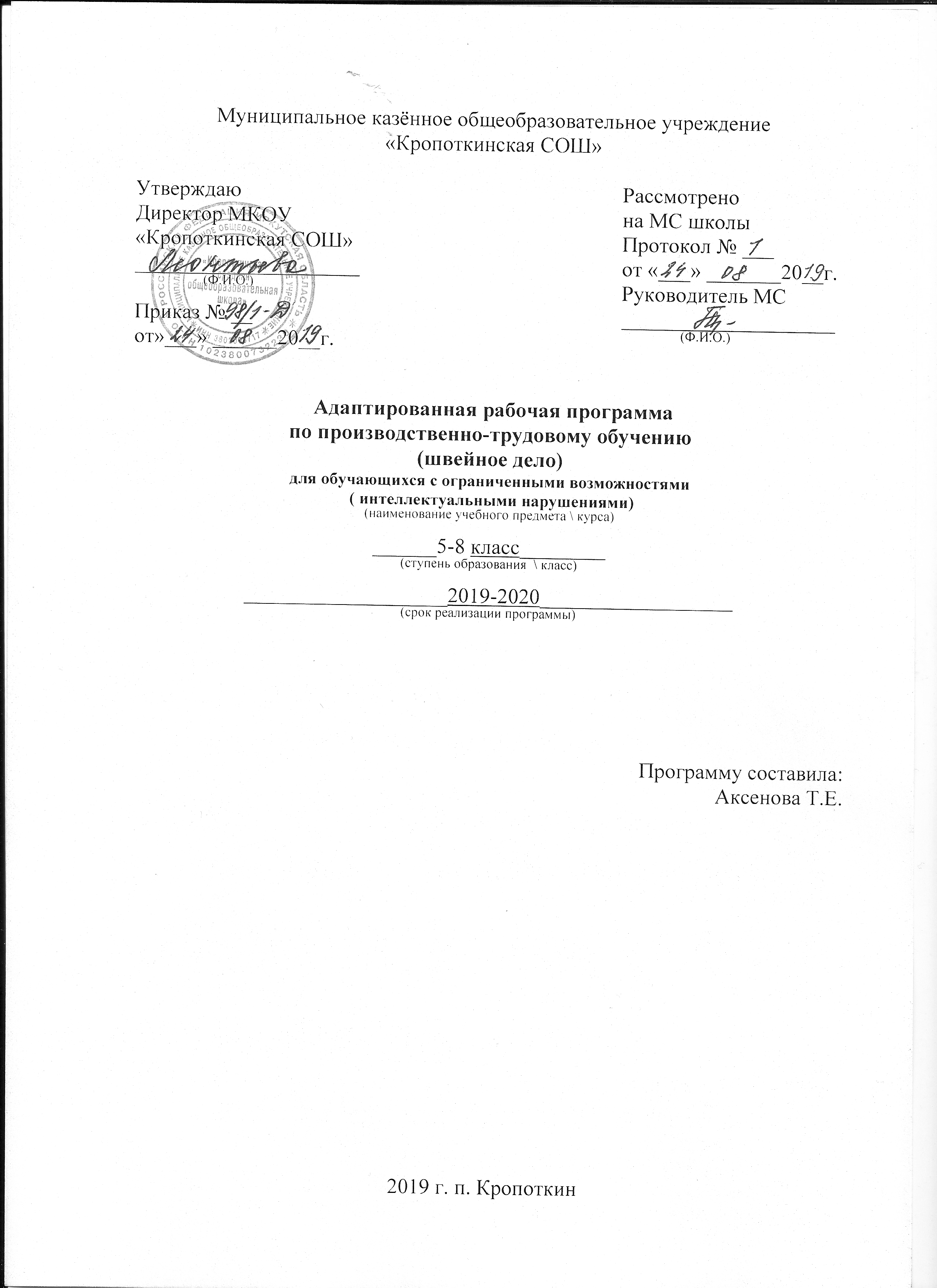 Структурные элементы рабочей программы по швейному делуПояснительная записка     Рабочая программа  по швейному делу для учащихся  5-9 классов коррекционной школы составлена на  основе  Программы специальной (коррекционной) образовательной  школы VIII вида: 5-9 кл.: В 2 сб./Под редакцией В.В.Воронковой. – М.: Гуманит изд. Центр Владос, 2001, автор Иноземцева  Л.С.,  допущенной   для использования Министерством образования Российской Федерации.       Рабочая программа рассчитана на 5 летний срок обучения и предусматривает подготовку учащихся специальных (коррекционных) общеобразовательных учреждений VIII вида к самостоятельному выполнению производственных заданий по пошиву белья и легкого платья со специализацией  по профессии швея – мотористка женской и детской одежды. Рабочая программа направлена на достижение цели:овладение  учащимися  общетрудовыми и специальными умениями и навыками в области технологии изготовления женской и детской легкой одежды.                                             Достижение цели предполагает решение ряда задач:- освоение технологических знаний, технологической культуры на основе включения учащихся в разнообразные виды деятельности по созданию личностно или общественно значимых продуктов труда; знаний о составляющих технологической культуры, организации производства  и труда, снижение негативных последствий производственной деятельности на окружающую среду и здоровье человека, путях получения профессии и построения профессиональной карьеры;- овладение трудовыми и специальными умениями, необходимыми для поиска и использования  технологической информации, самостоятельного и осознанного определения своих жизненных и профессиональных планов, безопасными приемами труда; умениями рациональной организации трудовой деятельности, изготовления объектов труда с учетом эстетических и экологических требований, сопоставление профессиональных планов с состоянием здоровья, образовательным потенциалом, личностными особенностями;-  развитие познавательных интересов, технического мышления, пространственного воображения,  творческих, коммуникативных и организаторских способностей, способности к самостоятельному поиску и использованию информации для решения практических задач в сфере технологической деятельности, к анализу трудового процесса, к деловому сотрудничеству в процессе коллективной деятельности;           - воспитание трудолюбия, бережливости, аккуратности, целеустремленности, предприимчивости, ответственности за результаты своей деятельности, уважительного отношения к людям различных профессий и результатам их труда; формирование представлений о технологии как части общечеловеческой культуры, её роли в общественном развитии;- получение опыта применения технологических знаний и умений в самостоятельной практической деятельности, самостоятельной деятельности на рынке труда, товаров и услуг и готовности к продолжению обучения в системе непрерывного профессионального образования.     Принципы отбора содержания связаны с преемственностью целей образования на различных ступенях и уровнях обучения, логикой внутри предметных связей, а также с возрастными особенностями развития обучающихся. Личностная ориентация образовательного процесса выявляет приоритет воспитательных и развивающих целей обучения. Способность обучающихся понимать причины и логику развития технологических процессов открывает возможность для осмысленного восприятия всего разнообразия мировоззренческих, социокультурных систем, существующих в современном мире. Система учебных занятий призвана способствовать развитию личностной самоидентификации, усилению мотивации к социальному познанию и творчеству, воспитанию личностно и общественно востребованных качеств, в том числе гражданственности, толерантности.Программа составлена с учетом уровня обученности воспитанников, индивидуально-дифференцированного к ним подхода, что позволяет направлять процесс обучения не только на накопление определенных знаний и умений, но и на максимально возможную коррекцию психофизиологических особенностей обучающихся. При проведении коррекционной работы важен метод совместных действий или сотворчества, которое максимально отвечает познавательным возможностям детей и позволяет в наглядной форме демонстрировать или выполнять ту или иную работу, предоставляя ребенку ту часть задания, которая находится в зоне его ближайшего развития.   В процессе обучения обучающиеся усваивают необходимые в быту и посильной индивидуальной трудовой деятельности знания и умения по швейному профилю, на этом материале формируются общетрудовые умения на уровне, доступном данному контингенту обучающихся. Вместе с тем предлагаемый учебный материал может служить базой для последующего овладения профессиями швейного производства.    Определение учебного времени, необходимого на обработку содержания учебной темы, отводится учителем, исходя из возможностей конкретной учебно-трудовой группы, материально-технического обеспечения мастерской. Последовательность программных тем, содержание  практических работ конкретизированы и адаптированы к условиям школы и имеющейся учебно-методической литературы.Общая характеристика предмета.    В первые два-три года профессионального обучения первостепенное внимание уделяется правильности выполнения учащимися практических умений и технологических приемов. В последующем наращивается степень овладения трудовыми навыками и темп работы. С этой целью организуются занятия практического повторения, во время которых учащиеся выполняют изученные виды работ. Специализация профессионального обучения предусматривается программой в 8-9 классах.   В 5 классе учащиеся знакомятся с устройством швейной машины. Предусмотрены упражнения по освоению приемов работы на ней. Формирование навыков выполнения машинных строчек и швов проводится и по другим разделам программы, для чего специально выделяется время на занятиях. В программу 5 класса включены темы по обработке прямых, косых, закругленных срезов в бельевых и некоторых бытовых швейных изделиях, снятию мерок, построению чертежа.    В 6-8 классах продолжается обучение школьников построению чертежей изделий и их пошиву с постоянным усложнением работы на швейной машине. Вырабатывается автоматизация навыков работы на швейной машине.     Материал 7-8 классов достаточно сложен: изучаются технология пошива легкой одежды, свойства тканей, устройство швейных машин. Учащиеся усваивают изготовление изделий, которое состоит из множества мелких операций. Поэтому особое внимание уделяется обучению планировать процесс пошива, анализировать свои действия и их результаты.   Программа 9класса  предусматривает овладение учащимися промышленной технологией пошива  женской и детской легкой одежды и скоростными приемами труда на производственных швейных машинах. Предлагаемая программа имеет коррекционно-развивающую направленность, позволяет подготовить выпускников коррекционной школы к обучению в училище, адаптирует их к самостоятельной трудовой деятельности в обществе.Описание места учебного предмета в учебном плане.     Занятия по швейному делу организуются по 6-8 часов в неделю. Количество учебных часов на год рассчитывается в  соответствии с учебным планом и выглядит следующим образом:   5  класс – 6 часов в неделю – 204  часа  в году;   6 класс – 6 часов в неделю – 204  часа в году;7 класс – 8 часов в неделю – 272  часа в году;   8 класс – 8 часов в неделю – 272  часа в году;  9 класс – 8 часов в неделю – 272 часа  в году.Содержание учебного предмета.5 классI четверть - 48    часов         Швейная машина. Вводное занятие.  (12 часов)Беседа о профессии швеи. Ознакомление с задачами обучения и планом работы на год и четверть. Школьная швейная  мастерская. Правила   поведения  и безопасной работы в швейной  мастерской.  Санитарно-гигиенические требования. Организация рабочего места. Подготовка    рабочей  формы, материалов и инструментов. Распределение рабочих мест.Теоретические сведения. Сведения о швейных машинах. Швейная машина: марки, скорости, виды выполняемых работ, основные механизмы. Швейная машина с ручным приводом: основные механизмы. Правила  безопасности при работе на швейной машине. Правила  посадки за швейной машиной.    Заправка верхней и  нижней ниток.   Умение. Работа на швейной машине с ручным приводом. Упражнения. Подготовка швейной машины к работе. Пуск и остановка швейной машины. Рабочий и свободный ход швейной машины. Наматывание нитки на шпульку. Заправка верхней и нижней ниток. Практические работы. Приемы работы на швейной машине с ручным приводом.  Выполнение машинных строчек с ориентиром на лапку  (прямых, закруглённых, зигзагообразных). Положение изделия на рабочем столе.  Выполнение машинных строчек на образце. Строчка на бумаге и ткани по прямым, закруглённым и зигзагообразным  линиям.Работа с тканью.  (24 часов).Изделие. Головной или носовой платок, обработанный краевым  швом вподгибку с закрытым срезом.Теоретические сведения.Сведения о волокнах. Представление о волокне: внешний вид, употребление. Виды волокон. Машинные швы: виды (краевой, вподгибку с закрытым срезом), конструкция, применение.Головной платок.  Головной платок, обработанный краевым швом вподгибку с закрытым срезом. Название тканей, используемых для изготовления головного платка(ситец, батист).  Ручные и машинные работы при пошиве изделия. Умение. Утюжка изделия. Выполнение шва вподгибку с закрытым и открытым срезами.Упражнения. Выполнение шва вподгибку с закрытым и открытым срезами. Утюжка изделия.Практические работы.            Обработка поперечных  срезов платка краевым швом вподгибку с закрытым срезом.           Замётывание и застрачивание поперечного среза швом вподгибку с закрытым срезом.           Обработка долевых  срезов платка краевым  швом вподгибку с закрытым срезом.            Подготовка  машины к шитью.            Замётывание и застрачивание долевого среза. Закрепление машинной строчки            вручную.  Обработка углов косыми стежками. Отделка платка.Ремонт одежды.  (12часов).Изделие. Пуговица на стойке.Теоретические сведения.  Сведения о пуговицах. Способы пришивания пуговицы в зависимости от вида пуговицы, нитки.  Виды пуговицы.Умение. Пришивание пуговицы.Практические работы. Пришивание пуговиц на стойке.  Определение места для оторванной пуговицы. Закрепление  нити несколькими стежками на одном месте. Подбор ниток  в соответствии с тканью по цвету, толщине, качеству изделия. II четверть   48     часовВводное занятие.(1час)План работы на четверть. Правила поведения учащихся в мастерской. Правила безопасности при работе с иглой, ножницами, электроутюгом и на швейной машине. Организация  ручного и машинного рабочего  места.Работа с тканью.  (30 часов).Изделия. Мешочек для хранения изделия. Повязка из двух слоёв ткани с завязками из тесьмы для дежурного.         Теоретические сведения.          Мешочек для хранения изделия. Название тканей, используемых для пошива мешочка.          Ручные и машинные работы.         Машинные швы:  конструкция,  применение.Повязка для дежурного. Повязка из двух слоёв ткани с завязками из тесьмы  для дежурного.Понятие обтачать. Умение. Продёргивание тесьмы, выполнение стачного шва.Упражнения. Выполнение стачного шва на образце.Практические работы. Отделка мешочка отделочными стежками. Стачивание боковых срезов. Косые и обмёточные стежки. Обмётывание срезов шва косыми  или петельными стежками. Обработка верхнего среза мешочка швом вподгибку с закрытым срезом шириной  1,5-2 см.Продёргивание  тесьмы. Пришивание эмблемы к повязке для дежурного. Обтачивание деталей  повязки. Складывание и смётывание деталей.  Обтачивание деталей,  обрезка углов,  вывёртывание повязки, вымётывание шва, выполнение отделочной  строчки с одновременным застрачиванием отверстия. Приутюживание изделия.          Ремонт одежды. (16 часа).Изделия. Заплата в виде аппликации. Вешалка к одежде.Теоретические сведения. Заплата в виде аппликации. Виды ремонта одежды. Подбор ткани для заплаты.Умение. Наложение заплаты.Практические работы. Наложение заплаты. Определение места наложения  и размеров заплаты. Раскрой заплаты с прибавкой на швы. Загибание и замётывание срезов заплаты. Наложение заплаты с лицевой стороны изделия, намётывание и пришивание вручную косыми    или петельными  стежками. Приутюживание изделия.Вешалка к одежде. Подбор ткани для вешалки. Вырезание лоскута 10 Х 14 см. для вешалки.Обработка вешалки машинной строчкой. Пришивание вешалки к изделию.            Самостоятельная работа. (1 часа).Выполнение стачного шва на образце.            IIIчетверть – 60  часов             Вводное занятие (1 часа)Задачи обучения и план  работы на четверть. Правила безопасной работы в мастерской.             Швейная машина с ножным приводом.   (4 часов)Теоретические сведения. Швейная машина с ножным приводом: назначение, устройство   (приводной,передаточный и    рабочий  механизм и их взаимодействие).Регулятор строчки: устройство и назначение. Машинная закрепка.Машинная игла: устройство и подбор в зависимости от ткани, правила установки.Умение.  Работа на швейной машине с ножным приводом.Упражнения.  Установка иглы в игловодитель. Закрепление иглы винтом. Подбор игл в  зависимости от толщиныткани.  Подбор   ниток в зависимости от иглы и ткани.Практические работы.  Выполнение машинных строчек с различной длиной стежка.Выполнение  машинной закрепки.Установка иглы в игловодитель.Выполнение машинных строчек на тонких и толстых тканях.Построение чертежа изделия в натуральную величину.  Шитьё на швейной машине по прямым срезам ткани. (38  часов).Изделия. Салфетки квадратной и прямоугольной формы, обработанные швом вподгибку с закрытым срезом шириной более 1 см.Теоретические сведения.Построение чертежа изделия и изготовление выкройки. Инструменты и материалы для    изготовления  выкройки. Сантиметровая  лента. Понятия «прямая» и «кривая» линии, «прямой»  угол.     Линии для выполнения чертежей выкройки швейного изделия: виды (сплошная – основная (тонкая) и штриховая – вспомогательная),назначения. Вертикальные и горизонтальные   линии. Правила оформления чертежей (обозначение линий, точек,  размеров).Сведения о ткани. Ткань: ширина, кромка, долевой и поперечный срезы. Определение долевой и поперечной нити.Подготовка ткани к раскрою.Салфетка. Ткани, применяемые для изготовления салфеток: названия, виды (гладкокрашеные, с   рисунком).Умение. Построение чертежа и раскрой изделия.Практические работы.Определение долевой и поперечной нити, лицевой и изнаночной сторон ткани.Построение чертежа и изготовление выкройки салфетки.  Построение прямых углов.  Выполнение  чертежа всего изделия.Вырезание выкройки ножницами по прямому направлению и в углах.Проверка выкройки измерением, сложением сторон и углов.Раскрой салфетки. Определение лицевой и изнаночной стороны ткани.  Размещение выкройки на ткани с учётом долевой и  поперечной нитей, лицевой и изнаночной стороны.  Закрепление выкройки.   Выкраивание деталей  изделия по выкройке.Подготовка кроя к пошиву на машине.Обработка срезов салфетки краевым швом вподгибку с закрытым срезом.  Положение детали при  пошиве вручную на столе и на платформе швейной машины. Выполнение шва вподгибку в углах   изделия. Подгиб угла по диагонали и обработка  косыми стежками вручную.  Утюжка изделия.                             Двойной шов. (8часов).Теоретические сведения.Соединительные швы. Двойной шов (ширина первой строчки 0,5см.,   готового шва 0,7см.): конструкция и применение.Умение. Складывание ткани, смётывание и стачивание.  Вывёртывание ткани, вымётывание и выполнение второй строчки.  Контроль размеров шва.Упражнение. Выполнение двойного шва на образце.Построение чертежа по заданным размерам. Пошив однодетального изделия  с   применением   двойного шва. (8 часов).Изделие. Наволочка на подушку с клапаном (заходом одной стороны на другую) не менее чем на    25 см.Теоретические сведения.Наволочка: ткани, фасоны, стандартные размеры, швы.Соответствие размера наволочки размеру подушкиПрактические работы. Построение чертежа наволочки. Определение размера наволочек по подушке. Составление чертежа прямоугольной формы в натуральную величину по заданным размерам.Раскрой наволочки. Подготовка ткани к раскрою. Раскладка выкройки на ткани. Расчёт расхода ткани    и раскрой с припуском на швы.Обработка поперечных срезов наволочки швом вподгибку с закрытым срезом. Складывание для обработки боковых срезов двойным швом, смётывание.Обработка боковых срезов наволочки  одновременно с клапаном двойным швом. Выполнение  машинной закрепки.   Утюжка готового изделия.Контрольно – обобщающий урок  (1 час).IVчетверть – 48 часов                Вводное занятие.(1час).План работы на четверть.  Правила безопасности при шитье.              Накладной шов.  (10 часа).Теоретические сведения.Накладной шов. Виды соединительного шва: накладной и др. Накладной шов с открытым и     закрытым  срезами: применение,  ширина в разных изделиях. Места измерения  ширины швов.Умение. Выполнение накладного шва на образце с двумя открытыми срезами с изнанки,  направленными в одну  сторону и измерение его ширины.Практические работы. Выполнение накладного шва на образце  с  двумя открытыми   срезами, направленными вразные стороны,  измерение по ширине.             Построение чертежа прямоугольного изделия по заданным размерам. Применение               двойного  и накладного  швов.   (28 часов).Изделие. Сумка хозяйственная хлопчатобумажная с ручками из двух слоёв ткани.Теоретические сведения.Растительные волокна (хлопок). Общее представление о хлопчатнике.Общее представление о прядении. Получение пряжи из волокон хлопка.Сумка хозяйственная. Сумки: фасоны, размеры, швы.Умение. Расчёт расхода ткани.Практические работы. Построение чертежа сумки хозяйственной.  Построение чертежей  сумки   и ручек внатуральную величину.Определение ширины и длины прямоугольной сумки и её    ручек.    Расчёт расхода ткани.Подготовка выкроек деталей сумки хозяйственной к раскрою.Подготовка ткани к раскрою. Раскладка выкройки на ткани.Раскрой деталей сумки.  Выкраивание деталей с припуском на швы.Обработка деталей  ручек  сумки накладным швом с двумя закрытыми срезами.Разметка мест прикрепления  и примётывания ручек.Обработка верхних  срезов основной  детали сумки швом вподгибку с закрытым срезом с    одновременным втачиванием ручек.Обработка  боковых срезов основной детали   сумки двойным швом.Образование дна и боковых сторон сумки путём застрачивания углов. Отгибание застроченного  угла в сторону  дна и прикрепление его. Отделка сумки.Самостоятельная работа.  (8час).Отдельные операции по изготовлению сумки из готового кроя.Контрольно-обобщающий урок (1 час).6 классI четверть    36   часовВводное занятие.  (1 час).Профессия швеи-мотористки. Задачи обучения и план работы на четверть. Правила работы в мастерской.Распределение рабочих    мест.Обработка обтачкой среза ткани. (5 часов).Теоретические сведения.Виды срезов ткани. Свойства срезов ткани. Косой срез ткани: свойства (растяжимость и сыпучесть краёв), учёт свойств при  обработке изделия.Обтачки. Обтачка: виды и применение, правила соединения обтачек.Умение. Ориентировка по предметной карте.Упражнение. Обработка срезов ткани с помощью обтачки на образце.Практические работы. Раскрой и стачивание долевых, поперечных и косых обтачек с опорой на операционную предметную карту.Обработка срезов ткани с помощью одинарной  обтачки на образце.Обработка срезов ткани с помощью двойной  обтачки на образце.Обработка долевой обтачкой косого среза ткани. (8часов).Изделие. Косынка для работы.Теоретические сведения.Косой срез ткани.Косынка. Назначение, виды ткани, применяемые для изготовления.Практические работы.Раскрой косынки. Складывание ткани для раскроя косынки. Определение правильности косого среза на ткани. Определение размера долевой обтачки для обработки среза. Раскрой долевой  обтачки. Подготовка  кроя косынки к обработке.Обработка долевого среза косынки.Обработка  поперечного среза  косынки.Обработка долевой обтачки.Обработка долевой обтачкой косого среза косынки.Обработка сборок.  (2часа).Изделие. Сборки.Теоретические сведения.Сборка, как отделка на женском и детском лёгком платье, белье, рабочей одежде.  Правила  припуска ткани на сборку. Положение   регулятора строчки на швейной машине для выполнения сборок.Упражнения. Прокладывание на образце двух параллельных строчек на швейной машине и ручным способом (мелкими смёточными   стежками).Практические работы.Выполнение сборок ручным способом. Обработка сборок на образце.Обработка двойной косой обтачкой закруглённого среза в поясном изделии.  (13 часов).Изделие. Фартук с закруглённым срезом на поясе.Теоретические сведения.Производство хлопчатобумажной ткани.Полотняное переплетение.Свойства хлопчатобумажных тканей.Фартук: ткани для пошива, детали, названия контурных срезов, швы, виды отделкиСтрочки для сборок.  Контрольная линия.Умение. Распознавание вида хлопчатобумажной ткани.Лабораторная работа.  Определение  хлопчатобумажных тканей по  внешнему виду, на ощупь, по особенности горения нитей.Практические работы.Подготовка деталей кроя фартука к обработке.Прокладывание контрольной линии на основной детали.Заготовка  косой обтачки для обработки нижней части фартука. Определение размера и изготовление из отделочной ткани  косой  обтачки.Обработка боковых и нижнего срезов  детали нижней части  фартука  двойной косой обтачкой.Обработка пояса.  Замётывание одного среза пояса, определение его середины, совмещение с серединой основной детали. Обтачивание концов пояса.Обработка верхнего среза нижней части фартука.  Прокладывание машинных строчек для образования сборок по верхнему срезу. Равномерное распределение сборок.Соединение пояса с основной деталью фартука. Примётывание и соединение пояса с основной деталью.Отделка и утюжка   изделия.Ремонт одежды. (4 часа).Изделие. Заплата.Теоретические сведения. Заплата: формы, способы пришивания. Ручной способ.Подготовка изделия к ремонту.Упражнение. Пришивание заплаты ручным способом на образце.Практические работы.Наложение заплаты из гладкокрашеной ткани на образце. Подбор ткани для заплаты из гладкокрашеной ткани с рисунком (в соответствии с тканью изделия по качеству, цвету, рисунку). Подготовка изделия к ремонту.Раскрой заплаты с прибавкой на швы. Подгибание и замётывание срезов заплаты. Наложение с изнаночной стороны изделия и примётывание  заплаты. Подравнивание и подгиб на изнаночную сторону краёв повреждённой ткани изделия. Подшивание подогнутых краёв изделия и заплаты вручную косыми стежками. Утюжка заплаты.Наложение заплаты из ткани с рисунком.   Подбор ткани для заплаты из гладкокрашеной ткани с рисунком (в соответствии с тканью изделия по качеству, цвету, рисунку). Подготовка изделия к ремонту. Раскрой заплаты с прибавкой на швы. Подгибание и замётывание срезов заплаты. Наложение с изнаночной стороны изделия и примётывание заплаты. Подравнивание и подгиб на изнаночную сторону краёв повреждённой ткани изделия. Подшивание подогнутых краёв  изделия и заплаты вручную косыми стежками. Утюжка заплаты.Самостоятельная работа. (2 часа).Обработка закруглённого среза двойной косой обтачкой.Выполнение машинным способом сборок по  поперечному срезу.Контрольно – обобщающий урок (1 час).II четверть    28   часовВводное занятие.План работы на четверть. Правила безопасной работы с электроутюгом.Запошивочный шов. (2 часа).Теоретические сведения.Запошивочный шов. Виды соединительного шва, ширина в готовом виде (), конструкция, применение.Умение. Выполнение запошивочного шва.Упражнение. Выполнение запошивочного шва  на образце.Практические работы.Выполнение запошивочного шва  на образце.  Сложение ткани с выпуском одного среза. Вкладывание одной детали в подогнутый  срез  второй. Смётывание детали с  соблюдением установленной ширины шва.Выполнение запошивочного     шва.Построение чертежа, изготовление выкройки и раскрой плечевого бельевого изделия с закруглённым    срезом.(11 часов)Изделие. Сорочка.Теоретические сведения.Масштабная линейка, применение, приёмы работы.  Понятие « масштаб».Снятие мерок. Правила и последовательность измерения человеческой фигуры.Запись мерок. Обозначение мерок. Размер  изделия.Оформление    чертежа изделия.Сорочка.  Нижняя сорочка: ткани для пошива, детали, швы.  Название деталей изделия и контурных срезов.Мерки для построения чертежей  плечевого бельевого женского изделия.Саржевое переплетение. Переплетение нитей в сатине  и сарже. Сравнение этого переплетения  с полотняным.Сатиновое переплетение. Переплетение нитей в сатине. Сравнение этого переплетения  с полотняным.Практические работы.Проведение вспомогательных линий. Деление отрезков на равные части и обозначение мест деления.Снятие мерок. Определение размера изделия.Построение чертежа сорочки.Изготовление выкройки сорочки с круглым вырезом.  Расчёт расхода ткани на изделие. Определение деталей  и контурных срезов    на выкройке.Раскрой  нижней сорочки с круглым вырезом.Подготовка деталей кроя сорочки к обработке.  Соединение деталей сорочки  по образцу.  Прокладывание контрольных линий  (посередине деталей).   Смётывание деталей.Обработка косой обтачкой закруглённого среза в плечевом изделии.  (7 часов).Изделие. Сорочка.Теоретические сведения.Определение середины детали путём сложения.Разновидности обработки срезов косой обтачкой.  Назначение надсечек.Практические работы.Обработка плечевых срезов  сорочки  запошивочным швом.Обработка среза  горловины сорочки двойной косой обтачкой.Обработка боковых срезов сорочки запошивочным швом.Обработка срезов пройм сорочки двойной косой обтачкой  с применением различных дополнений (кружево, тесьма).Обработка нижнего среза сорочки швом вподгибку с закрытым срезом.  Утюжка изделия.Практическое повторение.  (6 часов).Виды работы.   Изготовление  косынки.Раскрой косынки. Обработка долевого среза косынки. Обработка поперечного среза косынки. Обработка долевой обтачки.Обработка долевой   обтачкой косого среза косынки. Отделка косынки.Самостоятельная работа. (1 час).Обработка горловины косой двойной обтачкой (выполняется по готовому крою)Контрольно – обобщающий урок (1 час).III четверть – 38  часовВводное занятие.Обязанности по сохранению оборудования в мастерской. Проверка состояния и подготовкак работе инструмента и швейных машин. Правила техники безопасности при обращении с ними.Бытовая швейная машина с электроприводом.  (8 часов).Теоретические сведения.Сведения о бытовых швейных машинах.  Бытовая швейная машина с электроприводом: марки, назначение, устройство,  скорость, виды выполняемых работ.Устройство электропривода. Роль электропривода в  изменении скорости шитья. Разница в работе между швейной   машиной с ножным приводом и швейной машиной с электроприводом.Правила безопасной работы на швейной машине с электроприводом.Механизмы регулировки швейной машины.Челночный комплект: разборка и сборка, назначение деталей.Умение. Работа на швейной машине с электроприводом.Упражнения. Регулировка натяжения верхней и нижней ниток. Разборка и сборка челночного комплекта.Практические работы.Регулировка натяжения верхней и нижней ниток.Разборка и сборка челночного комплекта.Подготовка машины к работе. Пуск и остановка швейной  машины.Выполнение строчек на машине с электроприводом.Обработка мягких складок.  (4 часа).Изделие.  Отделка изделия (мягкие складки).Теоретические сведения.Мягкие складки. Значение мягких складок для отделки белья, лёгкого  платья.   Правила расчёта ткани, кружев    или шитья на мягкие складки при раскрое. Различие в обработке  мягких складок при  индивидуальном и  массовом изготовлении изделий.Упражнение.   Выполнение на образце мягких незаутюженных складок.Практические работы.Разметка  и замётывание складок, заложенных в разные стороны.Выполнение на образце мягких складок, заложенных в разные стороны.Разметка и выполнение мягких складок заложенных в одну сторону.Обработка и соединение накладного кармана с основной деталью. (4 часа).Изделие. Накладной карман.Теоретические сведения.Накладные карманы. Карман: назначение, фасоны.  Отделочная строчка.Обработка накладного кармана с отворотом. Детали кармана с отворотом. Размер припусков  на   подгиб и отворот.Умение.  Работа по лекалу.Упражнение. Выполнение на образце накладных карманов – гладкого с прямыми углами и закруглённого с  отворотом.Практические работы.Обработка гладкого накладного кармана.  Выполнение на образце гладкого накладного кармана прямоугольной формы.Раскрой деталей кармана по лекалу. Обработка верхнего среза кармана швом вподгибку с закрытым срезом.Нанесение   линии настрачивания кармана на изделие. Намётывание и соединение кармана с основной деталью отделочной строчкой по заданному размеру. Выполнение закрепки и отделочной строчки.Обработка накладного кармана с отворотом. Выполнение на образце накладного, закруглённого кармана с отворотом.Обтачивание отворота. Прокладывание мелких прямых стежков по линии подгиба (или замётывание шва вподгибку с    открытым   срезом  с закладыванием складочек в местах закруглений).     Нанесение линии настрачивания кармана на  изделие.    Намётывание и соединение  кармана с основной  деталью отделочной  строчкой по заданному размеру.Обработка подкройной обтачкой внешнего угла.   (4 часа).Теоретические сведения.Сведения о подкройных обтачках.  Подкройная обтачка. Значение надсечек. Обтачки из отделочной ткани.Угол в швейном изделии (прямой,   острый, тупой),    применение.Упражнение.  Обработка прямых и острых углов подкройной обтачкой на образцах.Практические работы.Изготовление выкройки подкройной обтачки. Раскрой обтачки (по крою изделия и по лекалу).Обработка углов подкройной обтачкой на образце.   Обработка углов обтачкой на лицевую и изнаночную стороны.Вымётывание канта при обработке детали   подкройной     обтачкой.Построение чертежа и раскрой фартука для работы.  (7 часов).Изделие.  Фартук с нагрудником и бретелями, накладными карманами и сборками или мягкими складками по поясу.Теоретические сведения.Растительные волокна (лён).  Обработка стеблей льна и получение льняного волокна. Свойства льняного волокна (длина, прочность). Действие воды и тепла на льняное волокно.Фартук с нагрудником.  Фартук: фасоны, назначение фасонов, ткани для пошива, название деталей и контурных срезов. Одинарные и парные детали.Правила экономного расходования ткани при раскрое.Умение. Экономия ткани при раскрое изделия. Самостоятельная проверка раскладки выкройки и раскрой.Лабораторная работа. Изучение свойств льняных волокон.Практические работы.Снятие мерок.Построение чертежа фартука с нагрудником  в натуральную величину.Подготовка деталей выкройки  фартука   к раскрою.Раскрой фартука с нагрудником.  Раскладка и крепление выкройки на ткани с учётом рисунка и долевой нити, припусков     на швы.  Обозначение мест настрачивания карманов.Соединение деталей изделия с помощью пояса и  обработка отделочной строчкой.  (10 часов).Изделие.  Фартук для работы с нагрудником, накладными карманами, сборками и складками.Теоретические сведения.Виды ткани (гладкокрашенная, печатная, (набивная), пёстротканая, меланжевая). Отделка тканей.Соединение поясом нижней части фартука и нагрудника.Умение. Ориентировка в работе по образцу изделия. Коллективное обсуждение последовательности операций пошива на  основе предметной технологической карты. Краткая запись плана  работы. Уточнение  плана в процессе работы.  Анализ      качества выполненного изделия при сравнивании с образцом.Практические работы.Подготовка деталей кроя фартука к обработке.Обработка бретелей обтачным швом.Обработка нагрудника с одновременным втачиванием бретелей.Обработка нижней части фартука подкройной обтачкой.Обработка карманов.Соединение карманов  с  нижней частью фартука накладным швом.Обработка пояса обтачным швом.Обработка верхнего среза нижней части фартука.Соединение деталей фартука.  Соединение поясом  нагрудника и нижней части фартука. Замётывание шва.Выполнение  отделочной   строчки   на ширину лапки. Утюжка изделия.Контрольно – обобщающий урок (1 час)IVчетверть – 36 часаВводное занятие. (1 час).Виды предстоящих работ.Построение чертежа и раскрой поясного белья. (4 часа).Изделие.  Трусы – плавки с резинкой по поясу.Теоретические сведения.Трусы-плавки: назначение, фасоны, ткани для изготовления. Мерки для построения чертежа плавок.Название  деталей и  контурных срезов.Умение. Снятие и запись мерок.Упражнение. Построение чертежа в масштабе 1:4 под руководством учителя.Практические работы.Снятие и запись мерок.Построение чертежа трусов-плавок в масштабе и натуральную величину. Изготовление и подготовка выкройки к раскрою.Выкройка накладной ластовицы.Раскрой трусов-плавок. Раскладка выкройки на ткани и раскрой трусов-плавок.Пошив поясного  спортивного белья.  (10  часов).Изделие. Трусы – плавки с резинкой по поясу.Теоретические сведения.Сравнение льняных и хлопчатобумажных тканей по свойствам: способность к окраске, прочность, воздухопроницаемость,способность впитывать влагу (гигроскопичность). Действие воды, тепла, щелочей на  ткани.  Учёт свойств тканей при     использовании.    Виды отделок нижних срезов трусов-плавок.Умение. Распознавание льняной ткани.Лабораторная работа.  Определение хлопчатобумажных и льняных тканей по внешнему виду, разрыву, на ощупь.Практические работы.Подготовка деталей кроя трусов – плавок к обработке. Прокладывание прямых стежков по  линии подгиба верхнего среза.Обработка накладной ластовицы и соединение её накладным швом с основной деталью.Обработка боковых срезов трусов-плавок запошивочным швом.Раскрой и обработка косой обтачки. Заготовка и соединение в кольцо, по размеру     нижнего среза, косой обтачки.Обработка нижних  срезов трусов-плавок  двойной косой обтачкой.Обработка верхнего среза трусов-плавок  швом вподгибку с закрытым срезом.Окончательная отделка трусов – плавок.  Вкладывание в подгиб   эластичной тесьмы (резинка).Утюжка изделия.Ремонт одежды.  (4 часа).Изделия. Заплата. Штопка.Теоретические сведения. Наложение заплаты машинным способом.  Эстетика одежды. Штопка изделия.Умение. Штопка изделия.Практические работы.Наложение заплаты накладным швом на образце.  Определение вида ремонта. Подбор ниток и тканей.Раскрой заплатки.  Подготовка места наложения заплаты. Настрачивание заплаты накладным швом на швейной    машине.Выполнение штопки.  Подготовка ткани под штопку. Утюжка изделия.Построение чертежа и изготовление выкроек для деталей летнего головного убора. (5 часа).Изделие. Кепи. Берет.Теоретические сведения.Летние головные уборы.   Кепи и берета: назначение, фасоны, названия деталей и контурных срезов.Использование журналов мод для  выбора фасонов. Мерки для построения чертежа основной детали (клина).Количество клиньев в зависимости   от формы изделия.  Ткани для изготовления летних головных уборов.Материалы для отделки изделия  (пуговицы, пряжки, эмблемы, тесьма).Умение. Учёт рисунка ткани при раскрое изделия.Практические работы.Снятие и запись мерок.Построение чертежа клина и козырька, подготовка деталей выкройки  кепи к раскрою.Раскрой кепи. Раскладка деталей  выкройки кепи на ткани и раскрой.Пошив летнего головного убора.  (8 часов).Изделие.  Кепи из хлопчатобумажной ткани.Теоретические сведения.Настрочной и расстрочной швы: характеристика.  Использование при пошиве головных уборов.Умение. Складывание изделия.Упражнение. Выполнение настрочного и расстрочного швов на образце.Практические работы.Выполнение настрочного и расстрочного швов на образце.Стачивание клиньев головки и подкладки  кепи.Обработка козырька. Отстрачивание козырька с ориентиром на лапку.Соединение деталей головки и козырька с подкладкой. Вкладывание подкладки в головку. Обработка козырька. Утюжка и складывание изделия.Самостоятельная работа (2 часа)Изготовление по готовому крою накладного прямого кармана.Контрольная работа.  (1 час).Пошив головного убора по готовому крою.Контрольно – обобщающий урок (1 час).7 классI четверть   64   часаВводное занятие. (1 час)Задачи предстоящего учебного года и план работы на четверть. Закрепление рабочих мест. Проверка оборудование в мастерской. Закрепление инструментов индивидуального пользования. Правила безопасной работы.Промышленная  швейная машина 22-А класса ПМЗ. (4часа).Теоретические сведения.Сведения о промышленных швейных машинах. Промышленная швейная машина 22А-класса ПМЗ: назначение,  скорости, виды  выполняемых работ, основные механизмы.Организация рабочего места. Посадка во время работы: положение рук, ног, корпуса. Установка стула (напротив игловодителя).Механизмы промышленной швейной машины.  Регулятор строчки, назначение и действие.Заправка верхней и нижней ниток. Намотка нитки на шпульку.Выполнение пробных строчек на образцах.Построение чертежа и раскрой женского и детского белья без плечевого шва.  (18 часов.)Изделие. Ночная сорочка с овальным  вырезом горловины, обработанным подкройной обтачкой.Теоретические сведения.Получение пряжи из льняного волокна. Общее представление о прядильном производстве. Профессии прядильного производства.Ночная сорочка. Ткани для пошива ночных сорочек. Фасоны выреза горловины. Мерки для построения чертежа выкройки.Название деталей и контурных срезов сорочки. Расход ткани на изделие.Особенности складывания ткани при раскрое детского белья без плечевого шва. Производственный способ раскроя (вразворот).Надставка  клин: допустимые соединение с основной деталью (по какой нити).Упражнения. Построение чертежа в масштабе.Практические работы.Снятие мерок.Построение чертежа ночной сорочки.  Изготовление выкройки в натуральную величину. Проверка выкройки.Раскрой ночной сорочки. Раскладка выкройки на ткани, раскрой изделия с припусками на швы. Вырезание горловины и обтачки.Обработка подкройной обтачкой горловины ночной сорочки (14 часов.)Изделие. Ночная сорочка с овальным вырезом горловины, обработанным подкройной обтачкой.Теоретические сведения.Качество машинных игл. Дефекты в строчке при работе искривленной или тупой иглой: виды, устранение.Неполадки в работе швейной машины, виды (слабая строчка, петляет сверху, петляет снизу), устранение.Экскурсия в магазин (ознакомление с ассортиментом льняных тканей).Упражнение. Обработка на образце выреза горловины. Вырез по выбору - углом, каре или круглой (овальной) формы.Практические работы.Подготовка деталей кроя ночной сорочки к обработке.    Обозначение середины переда,  спинки и рукава на основной детали и на обтачке.Обработка выреза горловины сорочки подкройной обтачкой. Применение кружева, тесьмы.Обработка боковых срезов сорочки запошивочным швом.Обработка срезов рукавов сорочки швом вподгибку с закрытым срезом.Обработка нижнего среза сорочки швом вподгибку с закрытым срезом.Окончательная отделка изделия. Утюжка и складывание изделия.Пошив однодетального изделия с прямыми срезами.  Пооперационное разделение труда  (26 часов.)Изделие. Наволочка с клапаном.Теоретические сведения.Льняная ткань: изготовление, свойства (способность впитывать влагу и пропускать воздух), отношение к воде и теплу.Правила утюжки льняной ткани.Ткацкое производство.Пооперационное разделение труда при пошиве изделия. Необходимость контроля за правильностью выполнения  предшествующих  операций. Швы, используемые при фабричном пошиве  бельевого изделия.Наволочка с клапаном.Лабораторная работа. Изучение свойств льняной ткани.Практические работы.Пошив наволочки.      Обработка поперечного среза наволочки швом вподгибку с закрытым срезом (ширина шва до ).Разметка длины клапана. Складывание кроя для обработки боковых срезов двойным швом (или соединительным швом вподгибку с закрытым срезом) одновременно с клапаном. Вывертывание, утюжка и складывание по стандарту  изделия.Обработка горловины подкройной обтачкой по готовому крою.Контрольно – обобщающий урок (1 час).II четверть   64 часа.Вводное занятие.(1час)План работы на четверть. Правила безопасной работы с инструментами и оборудованием.Обработка подкройной обтачкой рамки пододеяльника. (10 часов).Изделие. Пододеяльник.Теоретические сведения.Пододеяльник, назначение, стандартные размеры, ткани для пошива, название деталей и срезов, швы для обработки и   соединения деталей. Утюжка пододеяльника.Упражнение. Обработка обтачкой рамки пододеяльника на образце. (Обтачка раскраивается из выпада ткани. Внешний  срез обтачки может быть обработан кружевом или шитьём).Бригадный метод пошива постельного  белья.  (8 часов).Изделия.  Наволочка, простыня, пододеяльник с пооперационным разделением труда.Теоретические сведения.Основные стандартные размеры наволочек, простыней и пододеяльников. Ткани для пошива постельного белья.Пооперационное разделение труда при пошиве постельного белья. Качество пошива.Технические требования к готовой продукции.Лабораторная работа. Изучение свойств льняных и хлопчатобумажных тканей.Умение. Работа бригадным методом. Самоконтроль качества изделия.Практические работы.Пошив изделия бригадным методом. Раскрой изделия. Проверка качества операций и готовых изделий.Утюжка и складывание  изделий.Построение чертежа, изготовление выкройки и раскрой поясного бельевого изделия  (15 часов.)Изделие. Брюки пижамные.Теоретические сведения.Пижама: назначение, ткани для пошива. Мерки для построения чертежа пижамных брюк.Название деталей изделия и контурных срезов.Особенности раскроя парных деталей.  Расчёт расхода ткани.Практические работы.Снятие мерок.Построение чертежа пижамных брюк.Изготовление выкройки пижамных брюк.Раскрой  пижамных брюк.  Раскладка деталей выкройки  пижамных брюк на ткани и раскрой.Изготовление выкройки плечевого бельевого изделия и раскрой  ( 10 часов)Изделие. Пижамная сорочка без плечевого шва с круглым вырезом горловины.Теоретические сведения.Пижама: фасоны, виды отделок. Использование выкройки сорочки без плечевого шва.Умение. Моделирование выкройки пижамной  сорочки на основе выкройки  сорочки без плечевого шва.Практические работы.Изготовление выкройки  пижамной сорочки. Изменение выкройки ночной сорочки (уменьшение длины). Раскрой пижамной сорочки. Раскладка выкройки  пижамной  сорочки на ткани  и раскрой изделия.Соединение основных деталей в изделии поясного белья (10 часов)Изделие. Детская  пижама.Теоретические сведения.Швы, применяемые при пошиве детской пижамы.  Технические требования к выполнению запошивочного шва в  бельевом изделии.Умение. Обработка запошивочным швом шаговых и среднего срезов парных деталей. Обработка швом вподгибку с закрытым срезом верхних и нижних срезов деталей.Практические работы.Подготовка деталей кроя  пижамных брюк к обработке.Обработка шаговых срезов пижамных брюк запошивочным швом .Соединение правой и левой деталей пижамных брюк. Обработка запошивочным швом среднего среза  пижамных брюк.Обработка верхнего и нижних срезов пижамных брюк   швом вподгибку с закрытым срезом.Обработка горловины  пижамной  сорочки косой обтачкой с применением отделки.Обработка нижнего среза пижамной сорочки  двойной косой обтачкой.Обработка боковых срезов пижамной сорочки запошивочным швом.Обработка срезов рукавов – швом вподгибку с закрытым срезом.Ремонт одежды ( 8 часов.)Изделия. Штопка. Заплата.Теоретические сведения.Виды ремонта одежды. Эстетика одежды.Практические работы.Наложение заплаты в виде аппликации. Определение вида ремонта. Подбор ниток и тканей. Раскрой заплаты.Подготовка места наложения заплаты. Пристрачивание заплаты накладным швом на швейной машине.Самостоятельная работа.  ( 1 часа).Пошив по готовому крою небольшой  наволочки с клапаном.Контрольно – обобщающий урок (1 час).III четверть – 80  часовВводное занятие.(1час).План работы на четверть.  Правила безопасной работы на швейной машине.Построение чертежа, изготовление выкройки и раскрой основы прямой юбки.  (14 часов).Изделие.  Прямая юбка с шестью вытачками.Теоретические сведения.Шерсть. Шерстяное волокно: вид, свойства (длина, сравнительная толщина (тонина), извитость, прочность), получение пряжи.   Шерстяная пряжа.Прямая юбка. Сведения о юбках. Юбка: ткани для пошива, виды, фасоны, мерки для построения чертежа, название деталей и   контурных срезов    выкройки.Умение.  Выбор фасона и ткани изделия, распознавание шертяной ткани. Изменение выкройки в соответствии с  фасоном. Раскрой.Лабораторная работа.  Определение волокон  шерсти по внешнему виду, на ощупь, по характеру горения .Определение длины, извитости, тонины, прочности шерстяных волокон.Упражнение.  Построение чертежа в масштабе по инструктажу.Практические работы.Снятие мерок для построения чертежа  основы прямой юбки.Построение чертежа прямой юбки Расчет раствора вытачек. Применение расчётов для   получения выкройки на свой размер.Подготовка деталей выкройки  прямой юбки к раскрою.Раскрой прямой юбки. Раскладка деталей выкройки юбки на ткани и раскрой.Обработка складок в поясном женском и детском платье.  (10 часа).Изделие. Складка на платье.Теоретические сведения.Обработка складок. Складка: виды  (односторонняя, встречная, бантовая), назначение, конструкция, ширина и глубина.Расчёт ширины ткани на юбку со складками. Отделка складок строчками.Упражнение. Выполнение складок на образце.Практические работы.Выполнение складок на образце.Разметка линий внутреннего и наружного сгибов ткани. Замётывание складок. Закрепление складок строчками.Утюжка складок.Обработка застёжек  в боковом шве поясного изделия.   (18 часов).Изделие. Застёжка в боковом шве поясного изделия (тесьма  «молния», крючки).Теоретические сведения.Получение ткани  из шерстяной пряжи. Основные  профессии ткацкого производства. Пряжа чистошерстяная и полушерстяная.Свойства чистошерстяных тканей   (прочность, способность к окраске, усадка, воздухопроницаемость, теплозащита).Действие воды, тепла и щелочей на    шерсть.Полушерстяная ткань (с добавлением волокон лавсана, нитрона). Правила утюжки шерстяной ткани.Обработка застёжки в поясных изделиях.  Застёжка в юбке: виды, длина, фурнитура, особенности обработки в юбках из разных тканей. Петли из ниток.Лабораторная работа.  Определение чистошерстяных и полушерстяных тканей по внешним признакам (шерстистая поверхность), на ощупь, по разрыву и характеру горения нитей.Упражнение. Обработка на образце застёжки тесьмой «молния» и застёжки на крючках.Практические работы.Обработка застёжки тесьмой «молния» на образце . Примётывание тесьмы «молния» к подогнутым краям застёжки.Настрачивание краёв застёжки на тесьму «молния».Пришивание крючков,  петель и  кнопок.Обработка на образце застёжки  на крючках.  Обработка среза припуска по шву для верхней и нижней стороны застёжки. Обработка нижнего края застёжки.  Разметка мест для петель и крючков.    Изготовление петель из ниток.Обработка низа прямой юбки.  (10 часа).Изделие. Юбка.Теоретические сведения.Обработка нижнего среза изделия. Обработка низа юбки: виды, зависимость от фасона и ткани. Ширина подгиба.Умение. Обработка среза ткани зигзагообразной строчкой.Практические работы.Обработка нижнего среза детали краевым швом вподгибку с закрытым срезом и прикрепление подгиба строчкой  потайных стежков на образце.Обработка нижнего среза детали краевым швом вподгибку с открытым срезом и прикрепление подгиба подшивочной  строчкой  крестообразных  стежков   на образце  из плотной ткани.Обработка нижнего среза детали краевым швом вподгибку с открытым срезом на образце (срез предварительно обрабатывается тесьмой), (срез предварительно обрабатывается зигзагообразной строчкой).Обработка притачным поясом или корсажной тесьмой верхнего среза прямой юбки. (26 часов).Изделие. Юбка двухшовная прямая, слегка расширенная к низу, со складками или без складок.Теоретические сведения.Краеобмёточная швейная машина 51-А класса ПМЗ-2: назначение, работа и  регулировка механизмов, регулировка  длины и ширины стежка,Обработка верхнего среза в поясных изделиях. Виды обработки верхнего среза юбок.  Притачным поясом и корсажной тесьмой.Способы застёгивания пояса   (на крючках и на пуговицах). Зависимость размера петли от диаметра пуговицы.Обработка вытачек. Разутюженная и заутюженная вытачка.Виды обработки срезов швов.Умение. Работа на краеобмёточной швейной машине. Выполнение потайных подшивочных  стежков.Упражнение. Обработка верхнего среза образца корсажной тесьмой. Обмётывание петли по долевой и поперечной нитям. Регулировка натяжения верхней и нижней нитей на промышленной швейной машине.Практические работы.Обработка притачного пояса на образце.Выполнение неразрезной заутюженной вытачки на образце.Подготовка деталей кроя юбки к обработке.  Прокладывание контрольных линий. Прокладывание контрольных стежков по контуру   выкройки и линии бёдер.Подготовка юбки к примерке. Смётывание основных деталей.Проведение примерки юбки.Обработка вытачек на переднем и заднем полотнищах прямой юбки.Обработка боковых срезов и застёжки юбки.   Стачивание  боковых срезов  юбки, обработка застёжки.Обработка пояса  прямой юбки.  Разметка и обмётывание петли.Обработка верхнего среза прямой юбки поясом.Обработка  нижнего среза прямой юбки потайными подшивочными.Окончательная отделка прямой юбки. Изготовление и втачивание вешалки. Утюжка и   складывание изделия.Контрольно – обобщающий урок (1 час).IVчетверть – 64 часаВводное занятие.(1час). План работы на четверть.Построение чертежа и раскрой расклешенной юбки. (14 часов).Изделие. Юбка из клиньев. Юбка «полусолнце».  Юбка «Солнце».Теоретические сведения.Клёшевые юбки. Юбка: фасоны, ткани для пошива (гладкокрашеные, пёстротканые, меланжевые). Ткани с рисунком в клетку.Чертежи расклешенной юбки.Направление нитей основы в ткани при раскрое расклешенной юбки. Припуск на верхний подгиб.Юбки из клиньев.Практические работы.Снятие мерок и построение чертежа юбки «солнце». Построение линий талии и низа по расчёту для юбок «солнце».Снятие мерок и построение чертежа юбки «полусолнце». Построение вспомогательных линий. Построение линий талии     и низа по расчёту для юбок  «полусолнце».Снятие мерок и построение чертежа юбки из клиньев.  Расчёт размера, построение клина на чертеже.Раскрой клёшевых  юбок.  Раскладка выкройки, припуск на подгиб по верхнему срезу.Обработка оборок.  (12 часов).Изделие.  Отделка на изделии.Теоретические сведения.Оборки. Назначение оборки. Правила расчёта длины ткани  на оборку. Правила раскроя оборок.Обработка отлетного среза оборки. Виды  обработки отлетного среза оборки.Соединение оборок с основной деталью.Упражнение.  Изготовление образца оборки.Практические работы.Обработка отлетного среза оборок швом вподгибку с закрытым срезом, строчкой «зигзаг», двойной строчкой и окантовочным швом.Соединение оборок с основной деталью  стачным швом на образце.Соединение оборок с основной деталью  накладным   швом на образце.Втачивание оборки в шов соединения двух   деталей на образце.Обработка верхнего среза расклешённой юбки швом в подгибку с вкладыванием эластичной тесьмы. (12 часов).Изделие. Юбка расклешённая с оборкой или без неё.Теоретические сведения.Выравнивание и подрезка низа расклешённой юбки.  Расположение швов.Обработка верхнего среза клёшевой юбки.  Использование обтачки при обработке верхнего среза под эластичную тесьму.Правила утюжки расклешённой юбки.Практические работы.Подготовка деталей кроя клёшевых юбок к обработке.Проведение примерки клёшевой юбки. Подрезка низа юбки.Обработка верхнего среза клёшевой юбки швом вподгибку с закрытым срезом. Прокладывание строчек под эластичную  тесьму. Вкладывание тесьмы.Обработка нижнего среза клёшевой юбки   швом вподгибку с открытым срезом.Практическое повторение. (22 часов).Изготовление прямой юбки.Раскрой прямой юбки. Подготовка деталей кроя прямой юбки к обработке. Подготовка юбки к примерке.Проведение примерки.  Обработка вытачек на заднем полотнище прямой юбки. Обработка вытачек на переднем полотнище прямой  юбки.  Обработка боковых срезов и застёжки прямой  юбки. Обработка пояса прямой юбки. Обработка   поясом верхнего  среза прямой юбки. Окончательная отделка прямой юбки.Самостоятельная работа. (2 час)Обработка верхнего среза клёшевой юбки. Выполнение отделочных операций по изготовлению образца расклешённой   юбки в масштабе 1:2. (Выполняется по  готовому крою. Верхний срез обрабатывается швом вподгибку с закрытым  срезом с вкладыванием эластичной  тесьмы. По низу юбки – оборка, обработанная  окантовочным швом).Контрольно – обобщающий урок (1 час).8 классI четверть   64 часовВводное занятие. (1 час)План работы на четверть и задачи на  год. Профессия швеи-мотористки. Правила техники  безопасности при работе в   швейной мастерской.Вышывание гладью  ( 10 часов).Изделие. Отделка на изделии (гладь).Теоретические сведения.Применение вышивки для украшения швейного изделия.Вышивка гладью.  Инструменты и  приспособления для  вышивки.   Способы перевода рисунка на ткань.Приёмы вышивки гладью. Виды вышивки (гладь).Умение.   Вышивание гладью.  Перевод рисунка на ткань.Практические работы.Вышивание гладью.  Выполнение на образцах элементов вышивки гладью. Выбор рисунка и подбор ниток.Перевод рисунка на ткань. Выполнение гладьевых стежков.Построение чертежа основы блузки. Элементарное моделирование  и раскрой. (16  часов).Изделие. Блузка без воротника и рукавов.Теоретические сведения.Общее представление о получении волокон  и пряжи  натурального и искусственного шёлка.Свойства волокон шёлка.Сведения о блузках.  Фасоны блузок без рукавов и с короткими цельнокроеными  рукавами. Ткани для  блузок. Мерки для   построения чертежа основы блузки.Моделирование блузок на основе выкройки прямой блузки. Простейшее моделирование (перенос нагрудной вытачки).Раскрой прямой блузки.  Правила раскладки выкройки на ткани. Припуски на обработку срезов.Название деталей и   контурных срезов.   Расчёт расхода  ткани на блузку.Умение. Проглаживание копировальных оттисков.Практические работы.Снятие мерок для построения чертежа основы  прямой блузки.Построение чертежа блузки.Проверка чертежа и изготовление выкройки.Перенос нагрудной вытачки.Раскрой прямой блузки.  Раскладка выкройки на ткани и раскрой блузки с припуском на швы.Подготовка деталей кроя блузки к обработке.  Прокладывание копировальных стежков по  контуру выкройки,  по линии    талии.Соединение основных деталей плечевого изделия. ( 26 часов).Изделие. Блузка без воротника  и рукавов.Теоретические сведения.Ткани из натурального и искусственного шёлка: свойства   (прочность, сминаемость, гигроскопичность, воздухопроницаемость, осыпаемость, прорубаемость),  отношение к воде теплу,  щелочам,  правила утюжки.Способы обработки горловины, пройм и низа цельнокроеного рукава.Виды обработки низа блузки в зависимости от  её назначения  (двойной строчкой, швом вподгибку с закрытым срезом,    притачным поясом).Умение. Распознавание шёлковой ткани.Лабораторная работа. Определение тканей из натурального и искусственного шёлка по  внешнему виду (блеску), на ощупь, по характеру горения нитей.Сравнение шёлковой ткани  с  хлопчатобумажной и   шерстяной.Практические работы.Подготовка блузки к примерке.  Смётывание вытачек, плечевых и боковых срезов.Проведение  примерки блузки.Устранение дефектов после примерки. Внесение изменений в выкройку.Обработка нагрудных вытачек на детали кроя переда блузки.  Стачивание и обработка  вытачек.Обработка плечевых срезов блузки.Обработка горловины блузки  косой обтачкой.  Раскрой и обработка косой обтачки.Обработка боковых срезов блузки.Обработка срезов пройм  блузки косой обтачкой.Обработка нижнего среза блузки  швом вподгибку с закрытым срезом.Окончательная отделка блузки. Утюжка и складывание блузки  по стандарту.Практическое повторение. (9 часа).Виды работы.  Пошив постельного белья.Самостоятельная работа. (1 час).Обработка среза косой обтачкой. (Выполняется по готовому   крою на образце).Контрольно – обобщающий урок (1 час).II четверть  64  часовВводное занятие. (1 час).План работы на четверть. Бережное отношение к инструментам и оборудованию в школьнойшвейной мастерской.Изготовление выкройки цельнокроеного платья на основе выкройки блузки и  раскрой.  (16 часов).Изделие.  Платье цельнокроеное прямого  силуэта без воротника и рукавов.Теоретические сведения.Силуэт  в одежде. Понятие силуэт в одежде.Фасоны плечевых изделий. Фасоны цельнокроеного платья, описание фасонов.Платье цельнокроеное. Платье цельнокроеное прямого силуэта без воротника и рукавов.Изготовление выкройки цельнокроеного  платья  прямого силуэта. Использование выкройки  блузки для изготовления выкройки платья. Название деталей и контурных срезов выкройки. Расчёт и расположение вытачек по линии талии.Виды выреза горловины в платье без воротника (круглый, каре, углом).Детали платья.Упражнение. Моделирование выреза горловины в платье без воротника (выполняется в альбоме в  масштабе 1:4).Практические работы.Изменение выкройки основы блузки.  Снятие мерки длины изделия.Моделирование выреза горловины в платье без воротника (выполняется в альбоме вмасштабе 1:4).Раскрой цельнокроеного платья.  Подготовка выкройки платья к раскрою. Раскладка выкройки на ткани и раскрой.Обработка подкройной обтачкой, стачанной по плечевым срезам, горловины. (36 часов).Изделие. Платье цельнокроеное прямого силуэта без воротника и рукавов.Теоретические сведения.Отделка ткани. Ткань: отделка.Возможные дефекты ткани в процессе её производства. Дефекты ткацкого производства, крашения и печатания.Виды обтачек (долевая, поперечная, косая и подкройная). Способы раскроя подкройной обтачки.Правила обработки и соединения с горловиной  подкройной обтачки.Практические работы.Обработка среза горловины подкройной обтачкой на образце.Подготовка  платья к примерке.  Смётывание деталей.Проведение  примерки платья.  Устранение дефектов после примерки.Обработка нагрудных вытачек на детали кроя переда платья.Обработка плечевых срезов платья. Стачивание  плечевых срезов.Изготовление выкройки и раскрой подкройной обтачки.Обработка среза горловины платья подкройной обтачкой. Соединение обтачки по плечевым срезам.Примётывание и обтачивание горловины платья.  Обработка отлетного среза обтачки.Обработка боковых срезов платья. Стачивание и обработка на краеобмёточной  машине боковых срезов.Обработка  срезов пройм  платья. Обработка оборкой или  швом вподгибку с закрытым срезом пройм (или низа цельнокроеного   рукава).Обработка пояса.Обработка нижнего среза платья.Окончательная отделка изделия. Утюжка  и складывание изделияУпражнения. Изготовление образцов горловины разной формы (каре, круглый вырез, вырез  углом, с застёжкой   посередине переда или на спинке), обработанных подкройной  обтачкой.Ремонт одежды. (10 часа).Изделие. Заплата.Теоретические сведения.Виды ремонта в зависимости от характера изделия (ткани, формы, виды повреждения, степени износа).Наложение заплаты на лёгкое  верхнее платье.Практические работы.Наложение заплаты стачным швом. Определение способа  ремонта. Подбор ткани, ниток для заплаты.Подготовка  заплаты.Соединение заплаты с изделием на машине стачным или накладным швом при соблюдении одинакового направления нитей и совпадения рисунка. Использование зигзагообразной строчки и петельных стежков для наложения   заплаты  в   виде аппликации.Контрольно – обобщающий урок (1 час).IIIчетверть – 80 часовВводное занятие.(1час).План работы на четверть. Добросовестное отношение к труду.Отделка лёгкой одежды.  (14 часов)Изделия. Отделка на изделии (рюш, волан, мелкая складка и защип, мережка).Теоретические сведения.Рюши. Виды отделки лёгкой одежды.  Различия между оборками, рюшами и воланами.Воланы.  Правила раскроя отделочных деталей.Мелкие складочки и защипы.Мережка  столбиком, пучками.Умение. Выполнение  мережки. Соединение рюша с основной деталью на образце.Практические работы.Соединение рюша с основной деталью на образце.Построение чертежа и изготовление выкройки волана в виде оборки.Раскрой и застрачивание деталей изделия со складочками.Выполнение мережки.Построение чертежа основы платья. (10 часов).Изделие. Выкройка основы  платья.Теоретические сведения.Синтетические волокна.  Общее представление о получении синтетических волокон и пряжи.Виды синтетического волокна   (капрон, лавсан,  нитрон).Получение пряжи из синтетических волокон и нитей.Снятие мерок для  построения чертежа основы цельнокроеного платья.  Мерки для платья,  правила их снятия.Основные  условные линии и ориентирные точки фигуры.Детали платья. Название контурных срезов выкройки.Умение. Распознавание синтетической ткани.Лабораторная работа.Определение волокон лавсана, капрона, нитрона по внешнему виду, на ощупь, по характеру горения.Практические работы.Построение чертежа основы цельнокроеного платья.Построение чертежей основы втачного длинного рукава и воротника на стойке.  (16 часов)Изделия.  Выкройка короткого рукава. Выкройка воротника на стойке.Теоретические сведения.Свойства тканей из синтетических и смешанных  волокон.  Основные свойства тканей с примесью лавсана и капроновых (стойкость   к износу, малая гигроскопичность, лёгкая  воспламеняемость).Рукава. Мерки и расчёты для построения чертежа прямого длинного рукава.Название срезов выкройки и кроя. Высшая точка   оката рукава.Виды обработки нижнего среза  короткого прямого  рукава.Нанесение линии низа короткого рукава.Воротники.  Фасоны  воротников. Мерки и расчёты  для построения  чертежа воротника на стойке.Упражнение.  Обработка нижнего среза  короткого прямого рукава имитирующей манжетой на образце.Обработка воротника на стойке на образце.Практические работы.Построение чертежа длинного прямого  рукава.  Снятие мерок и расчёты для построения чертежа  втачного  длинного прямого рукава.Раскрой рукава с учётом направления долевой нити в надставках к рукаву. Нанесение контрольной линии высшей точки   оката к рукаву.Обработка нижнего среза  короткого прямого рукава имитирующей манжетой на образце.Построение чертежа воротника на стойке.Обработка воротника на  стойке на образце.Обработка деталей с кокетками.  (10 часа).Изделие. Кокетка.Теоретические сведения.Кокетки. Кокетка: виды, соединение с деталью притачным и накладным способами, обработка нижнего среза.  Моделирование  кокеток.Обработка кокеток.Упражнение. Изготовление образцов кокеток прямой, овальной и фигурной формы.Практические работы.Элементарное моделирование кокеток. Раскрой.Обработка притачных кокеток с прямым и овальным нижним срезом.Обработка накладных кокеток с прямым и овальным срезом. Обработка уголков кокетки при настрачивании отделочной   строчкой. Утюжка деталей с кокетками.Изготовление выкройки по основе платья и раскрой блузки с застёжкой доверху.  (10 часа)Изделие. Блузка с воротником на стойке, застёжкой доверху и коротким рукавом.Теоретические сведения.Блузка с  застёжкой до верха.  Особенности конструкции блузки с рукавом и  воротником. Фасоны блузок: выбор и описание.Изменение выкройки основы платья. Нанесение линии низа блузки.Припуск на обработку застёжки в середине  полочки  платья.Практические работы.Изготовление выкройки блузки с застёжкой до верхаРаскрой блузки с застёжкой до верха. Раскладка выкройки на ткани. Припуск на обработку застёжки.Подготовка деталей кроя блузки к обработке. Прокладывание копировальных строчек по контурным срезам и контрольным линиям.Соединение воротника на стойке с горловиной и рукава с проймой.  (18 часов)Изделие.  Блузка с воротником на стойке, застёжкой доверху и коротким рукавом.Теоретические сведения.Приспособления к бытовым швейным машинам: линейка для стачивания деталей и прокладывания отделочных строчек; лапки с     направляющим бортиком для выполнения накладного и настрочного шва и для отделочных строчек на разные расстояния от края деталей.Связь и соответствие линий проймы и оката рукава , горловины и воротника.Упражнения. Пробные строчки с применением приспособлений.Практические работы.Подготовка блузки к примерке. Смётывание, примерка.Проведение примерки. Возможные исправления, стачивание деталей.Обработка воротника.Соединение воротника с горловиной.Обработка рукавов.Соединение рукавов с проймами.  Совмещение высших точек оката рукава и проймы. Распределение посадки. Прикрепление,    вмётывание, втачивание рукава.Обработка нижнего среза блузки. Обработка низа блузки швом    вподгибку с закрытым срезом.  Обработка низа застёжки блузки.Разметка и обработка петель, пришивание пуговиц. Утюжка, складывание по стандарту изделия.Самостоятельная работа.  (1 час).Обработка низа короткого рукава имитирующей манжетой. (Выполняется по готовому крою.)IV четверть – 64 часовВводное занятие.(1час).План работы на четверть.Изготовление выкройки по основе  платья и раскрой халата.  (18 часов).Изделие. Выкройка халата с отложным воротником, притачным подбортом и длинным рукавом на манжете.Выкройка подборта. Выкройка манжеты. Выкройка отложного воротника.Теоретические сведения.Нетканые материалы. Общее представление о получении нетканых материалов.Сведения о халатах.  Фасоны халатов: назначение, ткани для пошива. Халат с отложным воротником.Особенности изготовления выкройки халата на основе платья.Виды манжет.Воротник.Подборт: виды и назначение. Ворот и подборт.Практические работы.Изготовление выкройки халата.Изготовление выкройки  манжеты.Изготовление выкройки отложного воротника.Изготовление выкройки подборта.Раскладка выкройки на ткани с учётом рисунка и припусков на швы.Раскрой деталей халатаОбработка бортов подбортами в лёгком женском платье.  (30 часов).Изделие.  Халат домашний из хлопчатобумажной ткани с отложным воротником, с кокеткой или без неё,  с рукавами    или без нихТеоретические сведения.Челночный стежок: строение, назначение, выполнение.  Роль нитепритягивателя, иглы, челнока, двигателя ткани в   выполнении стежка.Неполадки в работе промышленной швейной машины: виды (слабая строчка, петляет сверху, петляет снизу), исправление.Сравнение хлопчатобумажных, льняных, шерстяных и шёлковых тканей по технологическим свойствам.Способы соединения манжеты с длинным рукавом.Умение. Регулировка швейной машины.Упражнения.  Соединение манжеты с длинным рукавом на образце.Практические работы.Подготовка деталей кроя халата к обработке. Прокладывание копировальных стежков.Подготовка халата к примерке.   Смётывание и примерка халата.Проведение примерки халата. Исправление обнаруженных   дефектов.Обработка кокетки полочки и спинки халата.Соединение кокетки с основными деталями полочек  и спинки халата.Обработка плечевых  и боковых  срезов.Обработка борта подбортом: накладывание и примётывание подборта на борт полочки лицевой стороной внутрь, обтачивание по полочке от надсечки по длине борта, внизу – по линии подгиба. Подрезание ткани в углах халата.Отгибание подборта наизнанку, вымётывание на участке отворотов до первой петли и от первой петли до подборта.Обработка воротника.Соединение воротника с горловиной путём вкладывания его между полочкой и подбортом.Соединение манжеты с длинным рукавом на образце.Обработка рукавов.Соединение рукавов  с проймами.Обработка и соединение карманов с основными деталями полочек халата.Разметка и обработка петель. Пришивание пуговиц. Обработка нижнего среза халата швом вподгибку с закрытым срезом.Утюжка и  складывание изделия.Массовое производство швейных изделий. (5 часа).Теоретические  сведения.Пооперационное разделение труда при массовом изготовлении швейных изделий. Содержание работы на отдельных    рабочих местах при операционном разделении труда.Машинные и ручные работы на швейной фабрике.Практическое повторение.  (8 часа).Вид работы.  Пошив постельного  белья  с пооперационным разделением труда.Контрольная работа.  (1 час).Отдельные операции по изготовлению образца блузки с отложным воротником, притачным подбортом и коротким  рукавом в масштабе 1:2.Контрольно – обобщающий урок (1 час).9 классI четверть   36  часовВводное занятие.Итоги обучения  за прошлый год и задачи предстоящего. Ответственность обучения  в    швейном классе.Техника  безопасности  при  пользовании  инструментами  и оборудованием.   Распределение рабочих мест.Особенности обработки изделий из синтетических тканей. (4 часа).Теоретические сведения.Ассортимент тканей из синтетических волокон и нитей. Блузочная, платьевая и плащевая   синтетические ткани:   свойства   и их учёт при пошиве изделий.Технологические свойства тканей из синтетических волокон и нитей.Особенности влажно-тепловой обработки  синтетической ткани.  Чистка, стирка и хранение изделий из синтетических тканей.Лабораторная работа.Определение тканей из синтетических волокон и нитей. Определение синтетических тканей по внешнему виду,  на ощупь и по характеру горения нитей.Изготовление выкройки по основе платья и раскрой платья, отрезного по линии   талии.  (8 часов).Изделие. Платье отрезное по линии талии со съёмным поясом, с рукавами.Теоретические сведения.Платье отрезное по линии талии или по линии бёдер. Платья отрезное и цельнокроеное.  Детали платья, отрезного по линии  талии  и по линии бёдер. Ткани, используемые для пошива отрезного платья.Изготовление выкройки  платья, отрезного по линии талии или по линии бёдер.  Использование выкроек основ  платья, блузок и юбок   для изготовления выкройки отрезного платья.Разработка фасонов платья, отрезного по линии талии или по линии бёдер. Фасоны отрезного платья.Внесение  изменений в выкройку.Моделирование рукавов. Использование выкройки прямого рукава для изготовления выкроек рукава «Фонарик» и рукава  «Крылышко».Умение. Выбор и описание фасона платья.Практические работы.Изготовление выкройки  отрезного платья.   Разрезание выкройки основы платья цельнокроеного по линии талии и по линии бёдер.Изготовление выкройки рукава «Фонарик».Раскрой платья отрезного по линии талии или по линии бёдер. Раскладка выкройки на ткани.  Раскрой с учётом припусков на швы.   Изменение  фасона юбки     при раскрое.Подготовка деталей кроя платья  к обработке.  Прокладывание копировальных стежков.Соединение лифа с юбкой.  (13  часов).Изделие. Платье отрезное по линии талии.Теоретические сведения.Соединение лифа с юбкой.   Правила соединения лифа с юбкой.Практические работы.Подготовка платья к примерке.Проведение примерки. Внесение исправлений после примерки.Обработка вытачек.  Обработка нагрудных, плечевых и талевых втачек на деталях кроя лифа.Обработка плечевых срезов  лифа платья. Обмётывание срезов на краеобмёточной машине.Обработка среза горловины платья. Обработка подкройной обтачки. Обработка среза горловины платья подкройной  обтачкой.Обработка боковых срезов лифа платья.Обработка рукавов. Обработка рукавов и втачивание их в пройму.Обработка боковых срезов полотнищ юбки платья.Соединение лифа с юбкой платья стачным швом.Соединение рукавов с проймами.Обработка нижнего среза платья швом вподгибку.Окончательная отделка изделия. Обмётывание петель и пришивание пуговиц.  Утюжка изделия.Влажно-тепловая обработка изделий  на швейной фабрике. (4 часа).Теоретические сведения.Оборудование отделочного цеха: виды (утюги, прессы, паровоздушные манекены), назначение.    Общее представление  о работе прессов. Назначение паровоздушного манекена.Требования к влажно - тепловой обработке изделий.Организация рабочего места при влажно- тепловой обработке изделия.Техника безопасности   на рабочих местах.Трудовое законодательство. (5часа)Теоретические сведения.Кодекс законов о труде.  Основные права и обязанности рабочих и служащих.Трудовой договор. Перевод на другую работу. Расторжение трудового договора. Отстранение от   работы.Рабочее время и время отдыха. Заработная плата.Трудовая дисциплина. Охрана труда. Труд молодёжи.Самостоятельная работа.  (1 час).Отдельные операции по пошиву изделия в масштабе 1:2  (Выполняется по готовому крою)Контрольно – обобщающий урок (1 час).II четверть  28  часовВводное занятие. (1 час).План работы на четверть.Готовые выкройки и чертежи изделий в масштабе и в натуральную  величину. (5 часов).Теоретические сведения.Изготовление выкроек по чертежам одежды в натуральную величину.  Готовая выкройка: особенности, название деталей и контурных  срезов, условные обозначения линий, контрольных точек и размеров на чертежах в натуральную    величину.Изготовление выкроек по чертежам одежды в уменьшенном масштабе.  Цифровые обозначения на чертежах в уменьшенном масштабе. Выбор фасона изделия с учётом его сложности. Анализ выкройки чертежа.Проверка выкройки в соответствии со своими меркамиУмение.Использование резца и кальки  для перевода выкроек  в натуральную величину из приложения к журналу мод.Использование миллиметровой бумаги для изготовления выкройки в натуральную величину на основе уменьшенного чертежа.Подгонка выкройки на свой размер.  Описание фасона изделия по рисунку в журнале мод с использованием инструкции к выкройке.Практические работы.Перевод чертежей деталей выкройки в натуральную величину. Использование резца и кальки  для перевода выкроек в натуральную величину из приложения к журналу мод.Изменение стандартной выкройки  в соответствии с особенностями фигуры.Раскрой по готовым выкройкам или чертежам и пошив лёгкой женской одежды. (15 часов).Выбор фасона и его анализ. Готовая выкройка сарафана: названия деталей, контрольные обозначения, описания к выкройке.  Подбор ткани, ниток и фурнитуры. Подбор отделки.Раскрой  сарафана по готовой выкройке.    Норма расхода ткани при разной её ширине. Анализ выкройки.Практические работы.Раскладка выкройки на ткани  и  раскрой  сарафана.  Проверка раскладки с учётом направления   рисунка, экономного  использования ткани и припусков на швы.Подготовка деталей кроя сарафана к обработке.Подготовка сарафана к примеркеИзделие. Сарафан.Теоретические сведения.Подготовка сарафана к примерке.Проведение примерки сарафана.Обработка нагрудных и талиевых вытачек  на деталях лифа.Обработка боковых срезов лифа сарафана.Обработка застёжки в боковом шве тесьмой «молния».Обработка бретелей сарафана.Обработка верхнего среза лифа сарафана  подкройной обтачкой.Обработка пройм сарафана подкройной обтачкой.Соединение бретелей и верхнего среза лифа сарафана.Обработка деталей юбки сарафана.Соединение лифа и юбки сарафана накладным швом.Обработка нижнего среза сарафана.Окончательная отделка изделия.Оборудование швейного цеха.  (5 часов)Теоретические сведения.Универсальная швейная машина: модели (97 класса, 1022 класса  «Текстима» и другие), скорость, виды  выполняемых   работ, основные механизмы. Заправка нитей в машину. Перевод регулятора строчки.  Простейшие  приёмы  регулировки натяжения верхней и нижней нитей.Приспособления к универсальной  швейной машине (направляющие  линейки    для   подшивки низа и  выполнения   окантовочного шва).Специальная швейная машина: виды, характеристика и назначение видов.Швейные машины – автоматы: характеристика и назначение.Швейные машины –  полуавтоматы: характеристика и назначениеУмение. Работа на универсальной швейной машине.Упражнения.  Заправка нитей на специальной швейной машине. Регулировка натяжения нитей на  специальной   швейной машине.Практические работы.Заправка нитей на специальной швейной машине.   Регулировка натяжения нитей на  специальной   швейной машине.Самостоятельная работа.  (1час).Выполнение на образце отдельных операций по изготовлению изделия.Контрольно – обобщающий урок. (1 час).III четверть – 38 часовВводное занятие. (1 час)План работы на четверть.Организация труда и производства на швейной фабрике. (6 часов).Теоретические сведения.Виды производства одежды. Основные этапы изготовления одежды в швейной промышленности.Структура швейного предприятия. Общее представление о разработке моделей  и конструировании изделий  для массового   производства.Производственный технологический процесс изготовления одежды. Цеха на швейной фабрике: экспериментальный,  подготовительный, раскройный и швейный.  Общее представление об организации труда в основных цехах  на  швейной фабрике.Норма времени (время, необходимое для  выполнения данной операции) и норма выработки (количество  готовой продукции в   единицу времени).Бригадная форма    организации труда.Оплата труда швеи-мотористки.   Разряды по существующей тарифной сетке.Правила безопасной работы на  швейной фабрике.  (5 часов).Теоретические сведения.Законодательство по охране труда.Безопасность  труда на швейных предприятиях: в швейном цехе, на рабочем месте швеи-мотористки,  в других  цехах.Электробезопасность.Безопасная работа при выполнении ручных и машинных операций, а также при влажно - тепловой обработке  изделий.Правила и инструкции по безопасности труда на рабочих местах.Технология пошива  простейших изделий, выпускаемых базовым предприятием.  (10 часов).Теоретические сведения.Ассортимент простейших изделий фабрики.Ткань, используемая для пошива  простейших изделий: виды, технологические свойства.Основные детали изделий, названия срезов.Виды швов, используемых при пошиве изделий.Последовательность обработки изделий.Технические условия на готовые изделия.Пооперационное разделение труда при пошиве простейшего изделия.Нормы выработки и   плановые задания на пошив простейшего изделия в производственных условиях.Умение. Межоперационный контроль. Ежедневный учёт работы ( индивидуальный и бригадный). Оценка  качества готовых изделий.Подведение итогов выполнения планового задания.Упражнение.  Изготовление пробного изделия индивидуально.Практические работы.  Пошив коротких прямых брюк с пооперационным разделением труда.Выполнение машинной закрепки на концах шва у деталей, обработанных на обмёточной машине. (4 часа).Теоретические сведения.Универсальная  машина, используемая для выполнения машинных закрепок как отдельных  операций,  характеристика, подготовка к  работе.Подготовка деталей и изделий к выполнению на  них машинных закрепок.Экскурсия. Швейный цех. Наблюдение за работой швеи.Технология пошива прямого цельнокроеного платья, применяемая в массовом производстве.  (10 часов).Изделие.  Прямое цельнокроеное платье  с несложной отделкой.Теоретические сведения.Изготовление лекал и раскрой деталей швейных изделий. Работа подготовительного и раскройного цехов: настил тканей, раскладка   лекал, экономные приёмы раскроя, оборудование дл   раскроя, проверка качества  кроя, маркировка кроя.Лекало: направление долевых нитей, контрольные точки для соединения  деталей , хранение, материал для изготовления.Последовательность пошива прямого цельнокроеного платья  на швейной фабрике:  заготовка переда платья, соединение плечевых срезов, обработка горловины, втачивание рукавов в открытую пройму или обработка проймы подкройной обтачкой. Соединение боковых срезов, обработка низа изделия. Утюжка и складывание изделия.Практические работы.Раскрой платья по фабричным лекалам. Платье прямое цельнокроеное с несложной отделкой.Обработка мелких деталей платья.Обработка деталей переда и спинки  платья.Соединение плечевых срезов платья.Соединение воротника с горловиной.Соединение переда и спинки  платья по боковым срезам.Обработка рукавов и соединение их с проймами.Обработка нижнего среза платья.Самостоятельная работа.  (1 час).Выполнение отдельных операций по пошиву изделия без предварительного смётывания.Контрольно – обобщающий урок (1 час).IVчетверть – 30 часовВводное занятие.План работы на четверть.Новые швейные материалы, используемые на швейном предприятии. (5 часов).Теоретические сведения.Новые ткани из натуральных волокон с добавкой искусственных и синтетических.Ткани с пропиткой, с блестящим покрытием, с применением металлических и металлизированных нитей.Нетканые материалы.Окраска, технологические свойства и использование новых тканей для изготовления одежды.Лабораторная работа.Изучение прорубаемости новых тканей (строчка на машине иглами и нитками разных номеров), влагопроницаемости  (намачивание водой, сушка, наблюдение за  изменением внешнего вида), сминаемости, изменений вида и качества при утюжке, с разным температурным режимом.Технология пошива юбок  и брюк, применяемая в массовом производстве одежды.   (22 часа).Изделия. Юбки разных фасонов из ассортимента фабрики.Теоретические сведения.Сведения о верхней поясной одежде. Ассортимент поясных изделий на фабрике.Ткани  для пошива  поясных  швейных изделий: виды, свойства.Изготовление лекал и раскрой деталей поясных швейных изделий. Лекала, используемые на швейной фабрике для    раскроя поясных изделий.   Последовательность пошива поясных швейных изделий.Производственный способ обработки застёжек в поясном изделии.  Машины для обработки застёжки.Новейшая технология обработки пояса.   Использование прокладочных материалов и спецоборудования для обработки пояса.Современный способ обработки низа поясного  изделия.Выбор моделей, подбор ткани и отделки. Подбор лекал, внесение изменений  в выкройку детали изделия.Умение.  Влажно-тепловая обработка шва.Практические работы.Раскрой брюк  по готовым лекалам.Подготовка деталей кроя брюк к обработке.Подготовка брюк к примерке.Проведение примерки брюк.Обработка вытачек на деталях передних и задних половинок брюк.Обработка притачного пояса.   Обработка пояса при использовании элементов  промышленной технологии.Обработка боковых срезов брюк.Обработка шаговых срезов брюк.  Обмётывание срезов шва.Обработка среднего среза.Обработка застёжки тесьмой «молния». Обработка застёжки в среднем шве по промышленной технологии.Обработка среза сидения.Обработка верхнего среза  брюк притачным поясом.Обработка нижних срезов брюк швом вподгибку с  закрытым срезом.   Влажно-тепловая обработка швов.Обработка окантовочным швом среза мелкой детали.  (2 часа).Теоретические сведения.Обработка окантовочным швом среза мелкой детали.  Приспособления к универсальной швейной машине для выполнения окантовочного шва.   Требования к обработке срезов деталей окантовочным швом.Особенности обработки окантовочным швом закруглённых срезов мелких деталей.Дефекты при выполнении окантовочного шва: разная ширина окантовки, искривлённый край детали.Причины дефектов: отклонение в ширине окантовки, изменение в натяжении окантовки, уменьшение ширины  окантовочного шва.  Необходимость тщательного и постоянного контроля за выполнением окантовочного шва.Умение. Выполнение окантовочного шва.Практические работы.Выполнение окантовочного шва на прямых и закруглённых срезах. Заправка окантовки в приспособление.Выполнение окантовочного шва на прямых и  закруглённых срезах.Контрольная работа  (1 час).Самостоятельный пошив изделияУчебно -  тематическое  планирование5  класс6 класс7 класс	8 класс9 классФормы организации учебного процесса.Профессионально-трудовая подготовка учащихся коррекционной школы базируется на общих  принципах обучения, но имеет свои специфические особенности, в частности носит коррекционную направленность, то есть предполагает максимально возможное исправление недостатков развития личности.К основным принципам обучения в коррекционной школе относятся следующие:1. Принцип развивающего обучения направлен на развитие личности ребенка, то есть на развитие потенциальных физических и умственных возможностей в специально созданных педагогических условиях.2. Принцип воспитывающего обучения способствует воспитанию в умственно отсталом ребенке необходимых моральных и волевых качеств, что в итоге приводит к формированию характера. К этому принципу относятся следующие направления обучения:
- формирование научного понимания мира, законов мирового устройства, мировоззрения;
- воспитание положительно направленных нравственных качеств ребенка — упорства, трудолюбия, дисциплинированности;
- коррекция умственного развития включает в себя связь содержания обучения со склонностями, потребностями и интересами, то есть обучение является личностно ориентированным. Данная направленность необходима в работе с детьми-олигофренами, которые, как уже было сказано, еще более нуждаются в индивидуальном подходе, нежели нормальные дети;
- каждый урок включается в коррекционно-воспитательную работу, то есть не существует уроков, направленных лишь на объяснение общеобразовательного материала. Обучение идет в тесной взаимосвязи с личностным развитием.3. Принцип систематичности и системности в обучении.4. Принцип научности в обучении. Научное познание — это переход от внешнего описания явления или предмета к характеристике их сущности (внутреннего строения).5. Принцип доступности тесно связан с принципом научности. Процесс преподавания знаний в коррекционной школе тесно связан с особенностями интеллектуального развития учащихся. Доступность обучения вплотную зависит от связи новых знаний с особенностями мышления детей-олигофренов.6. Принцип наглядности обучения является одним из важнейших в коррекционной школе.  Чувственные образы способствуют усвоению понятий, знаний, правил, теории. Одним из главных условий обучения детей-олигофренов является именно опора на чувственное познание детей, на их личный опыт. Важнейшей стороной организации чувственного познания и является наглядность обучения.Наглядные пособия подразделяются на несколько групп:
- I группа — реальные предметы или явления, использование их позволяет сблизить теоретические знания и реальную жизнь;
- II группа — изображения и модели предметов, явлений, которые могут заменить реальные предметы;
- III группа — символические и схематические наглядные пособия (схемы, чертежи, карты) используются для лучшего усвоения и понимания закономерностей.7. Принцип активности и сознательности предполагает формирование у учащихся сознательного понимания учебного материала, сознательного отношения к учебным занятиям, познавательной активности.8. Принцип прочности усвоения знаний является одним из важнейших. Минимум полученных в специальной школе знаний должен стать базой для дальнейшего формирования и углубления профессиональных навыков, необходимых для адаптации в самостоятельной жизни.9. Принцип индивидуализации обучения имеет особое значение в специальной школе. Помимо коллективной учебной деятельности, каждый учащийся нуждается в индивидуальном подходе, зависящем от его психофизических характеристик.10. Принцип дифференцированного подхода в обучении в олигофренопедагогике реализуется в следующих направлениях:
- дифференцированный подход к содержанию образования ;
- разделение класса на группы по способностям и степени обучаемости.Так при оценивании сформированных знаний у детей с умственной отсталостью  по швейному делу  выделяются 3  группы учащихся.Первую группу составляют дети (10 – 15 %), которые в целом правильно решают предъявляемые им задания, наиболее активны и самостоятельны в усвоении программного материала.Для второй группы (25 – 35%) характерен  замедленный темп усвоения учебного материала. Дети, входящие в эту группу, успешнее реализуют знания в конкретно заданных условиях, т.к. самостоятельный анализ и планирование своей деятельности у них затруднены, хотя с основными требованиями программы они справляются.Третья группа учащихся (35 – 40%) отличается пассивностью, нарушением внимания, что приводит к различным ошибкам.Для реализации основных целей и задач курса  применяются разнообразные  типы уроков:-урок объяснения нового материала (урок первоначального изучения материала;-урок закрепления знаний, умений, навыков (практический урок);-урок обобщения и систематизации знаний (повторительно-обобщающий урок);-комбинированный урок;-нестандартные уроки (урок-викторина, урок-игра и др.)Методы обучения 
         Совокупность методов обучения представляет собой путь познания окружающей действительности, который и предлагается учащимся коррекционной школы.Словесные методы являются основной формой общения учителя с учениками.К ним относятся описание, рассказ, объяснение, беседа, работа с учебником и книгой;
2. Наглядные методы – наблюдение, демонстрация, просмотр;
3.        Практические методы - упражнения, карточки, тесты.Материально-техническое обеспечение образовательного процесса.Непременным условием организации коррекционно-образовательного процесса является его материально техническое оснащение.Занятия по швейному делу в школе проводятся в швейной мастерской,  которая оборудована индивидуальными рабочими местами для выполнения ручных и машинных работ. При выполнении практических работ учащиеся используют индивидуальные папки, в которых хранятся рабочие инструменты и принадлежности: ножницы, нитки, иголки и булавки, сантиметровые ленты, линейки – закройщика, простые карандаши, для выполнения чертежей, косынка и фартук.Для выполнения машинных работ в мастерской имеются швейные машины:- с ручным приводом      3 шт.;- с ножным приводом    3  шт.;- с электроприводом       5 шт.;- оверлок.Для утюжки изделий имеется гладильная  доска и  3 утюга.Готовые работы учащихся, образцы работ, учебные пособия, рабочие папки, тетради и учебники хранятся  в шкафах на специально отведённых местах.В мастерской имеются стенды:«Техника безопасности в мастерской»;«Правила поведения в швейной мастерской»;«Организация швейного производства»;«Технология»;«Рукам работа, душе праздник»Для проведения примерок  имеется манекен и зеркало.Принцип наглядности является одним из ведущих принципов обучения, так как именно наглядность лежит в основе формирования умения работать с образцами.В связи с этим главную роль играют средства обучения, включающие наглядные пособия:1) натуральные пособия (реальные объекты природы, объекты-заместители);2) изобразительные наглядные пособия (рисунки, схематические рисунки, схемы, таблицы).3) образцы изготавливаемых работ.Наряду с принципом наглядности  важную роль играет принцип предметности, в соответствии с которым учащиеся осуществляют разнообразные действия с изучаемыми объектами. В ходе подобной деятельности у школьников формируются практические умения и навыки по измерению величин, конструированию и моделированию предметных моделей, осознанное усвоение изучаемого материала.Исходя из этого, среди средств обучения в мастерской имеются объекты для выполнения предметных действий, а также разнообразный раздаточный материал.Основная литература, используемая учителем и учащимися на уроках:1. Швейное дело: учебник для  5 класса специальных (коррекционных) образовательных учреждений VIII вида / Г. Б. Картушина, Г. Г. Мозговая. М.: - Просвещение, .2. Мозговая Г.Г., Картушина Г.Б. Рабочая тетрадь по швейному делу для учащихся 5 класса специальных (коррекционных) образовательных учреждений VIII вида. - М.: Просвещение, .3. Швейное дело: учебник для  6 класса специальных (коррекционных) образовательных учреждений VIII вида / Г. Б. Картушина, Г. Г. Мозговая. М.: - Просвещение, .4. Мозговая Г.Г., Картушина Г.Б. Рабочая тетрадь по швейному делу для учащихся 6 класса специальных (коррекционных) образовательных учреждений VIII вида. - М.: Просвещение, .5. Швейное дело: учебник для  7 класса специальных (коррекционных) образовательных учреждений VIII вида / Г. Б. Картушина, Г. Г. Мозговая. М.: - Просвещение, .6. Технология. Швейное дело: учебник для  8 класса специальных (коррекционных) образовательных учреждений VIII вида / Г. Б. Картушина, Г. Г. Мозговая. М.: - Просвещение, .7. Технология. Швейное дело: учебник для  9 класса специальных (коррекционных) образовательных учреждений VIII вида / Г. Б. Картушина, Г. Г. Мозговая. М.: - Просвещение, .Список литературы.Основная литература:1. Швейное дело: учебник для  5 класса специальных (коррекционных) образовательных учреждений VIII вида / Г. Б. Картушина, Г. Г. Мозговая. М.: - Просвещение, .2. Мозговая Г.Г., Картушина Г.Б. Рабочая тетрадь по швейному делу для учащихся 5 класса спецальных (коррекционных) образовательных учреждений VIII вида. - М.: Просвещение, 2012 г.3. Швейное дело: учебник для  6 класса специальных (коррекционных) образовательных учреждений VIII вида / Г. Б. Картушина, Г. Г. Мозговая. М.: - Просвещение, 2012 г.4. Мозговая Г.Г., Картушина Г.Б. Рабочая тетрадь по швейному делу для учащихся 6 класса спецальных (коррекционных) образовательных учреждений VIII вида. - М.: Просвещение, 2012 г5. Швейное дело: учебник для  7 класса специальных (коррекционных) образовательных учреждений VIII вида / Г. Б. Картушина, Г. Г. Мозговая. М.: - Просвещение, .6. Швейное дело: учебник для  8 класса специальных (коррекционных) образовательных учреждений VIII вида / Г. Б. Картушина, Г. Г. Мозговая. М.: - Просвещение, 2012 г.7. Швейное дело: учебник для  9 класса специальных (коррекционных) образовательных учреждений VIII вида / Г. Б. Картушина, Г. Г. Мозговая. М.: - Просвещение, 2012 г.Дополнительная литература:1. Арефьев И. П. Занимательные уроки технологии для девочек, 6 класс. Пособие для учителей. М.: - Школьная пресса, 20062.Баженов В.И. Материалы для швейных изделий. - М.: Легпромбытиздат, 1993.3. Ильина Н. Н. 100 психологических тестов и упражнений для подготовки ребенка к школе. - М.: ООО «Дельта», .4. Исаев В.В. Оборудование швейных предприятий. - М.: Легкая и пищевая промышленность, 19985. Максимова М.В., Кузьмина М.А. Лоскутики. - ЗАО «Издательство «ЭКСМО-Пресс», 1998.6. Труханова А. Т. Технология женской и детской легкой одежды. М.: Легкая и пищевая промышленность, .Календарно – тематическое планирование уроков швейного дела в 5 классеКалендарно – тематическое планирование швейного дела  в 6 классеКалендарно – тематическое планирование швейного дела  в 7 классеКалендарно – тематическое планирование швейного дела  в 8 классеКалендарно – тематическое планирование швейного дела  в 9 классеЭлементы рабочей программыСодержание элементов рабочей программыТитульный лист-	 полное наименование образовательного учреждения,-	 гриф утверждения программы (педагогическим советом или методическим объединением школы и директором школы с указанием даты);-	 название учебного курса, для изучения которого написана программа;-	 фамилию, имя и отчество разработчика программы (одного или нескольких);-	 название города, населенного пункта;-	 год разработки программы.Пояснительная записка-	 кому адресована программа: тип (общеобразовательное, специальное и др.), вид (гимназия, лицей, др.) учебного учреждения и определение класса обучающихся;-	 концепция (основная идея) программы;-	 обоснованность (актуальность, новизна, значимосгь);-	 указывается, в какую образовательную область входит данный учебный предмет;-	 кратко формулируются цели учебного предмета для каждой ступени обучения;-	 указание на место и роль курса в обучении;-	 цели,задачи;-	 сроки реализации программы;-	 основные принципы отбора материала и краткое пояснение логики структуры программы, включая раскрытие связей основного и дополнительного образования по данному предмету (при наличии таковых);-	общая характеристика учебного процесса: методы, формы обучения и режим занятий;-	 логические связи данного предмета с остальными предметами (разделами) учебного (образовательного) плана;-	 предполагаемые результаты;-	 система оценки достижений учащихся;-	 инструментарий для оценивания результатов.Учебно-тематический план-	 перечень разделов, тем последовательность их изучения;-	 количество часов на изучение каждого раздела и каждой темы;-	 вид занятий (теоретические или практические, количество часов);-	 деление на виды деятельности и формы,-	 формы и методы контроля; - др.Содержание тем учебного курса-	 перечень и название раздела и тем курса;-	 необходимое количество часов для изучения раздела, темы;-	 содержание учебной темы:•	основные изучаемые вопросы;•	практические и лабораторные работы, творческие и практические задания, экскурсии и другие формы занятий, используемые при обучении;•	требования к знаниям и умениям обучающихся;•	формы и вопросы контроля;•	возможные виды самостоятельной работы учащихся.Календарно – тематическое планированиеВ данном разделе прописываются:-	 перечень и название раздела и тем курса;-	 необходимое количество часов для изучения раздела, темы;-   дата проведения урока;-	 содержание урока;-   тип урока;-   задачи урока.Перечень учебно-методического обеспечения-	 методические и учебные пособия;-	 оборудование и приборы;-	 дидактический материал;- др.Список литературы (основной и дополнительной)-	 литература, использованная при подготовке программы;-	 литература, рекомендованная для учащихся;-	 образовательные диски.№п/пРаздел программы                           Кол-во        часов                           Кол-во        часов                           Кол-во        часов                           Кол-во        часов№п/пРаздел программывсеготеорияпракт.самост.,лаб., контр.работыI - четверть48IIIIIIВводное занятие. Швейная машина.Работа с тканью.Ремонт одежды.122412810241410II – четверть48IIIIIIIVВводное занятие. Работа с тканью.Ремонт одежды.Самостоятельная работа.13016114226141III – четверть60IIIIIIIVVVIВводное занятие. Швейная машина с ножным приводом.Построение чертежа изделия в натуральную величину,  шитьё на швейной машине по прямым срезам ткани.Двойной шов. Построение чертежа по заданным размерам. Пошив однодетального изделия с применением двойного шва.Контрольно – обобщающий урок153788113411233761IV – четверть48IIIIIIIVVВводное занятие. Накладной шов.Построение чертежа по заданным размерам. Применение двойного  и  накладного швов.Самостоятельная работа.Контрольно - обобщающий урок110288112482481                                                      итого204№п/пРаздел программыКол- во часовКол- во часовКол- во часовКол- во часов№п/пРаздел программывсеготеорияпракт.самост.,лаб.,контр.,работыI - четверть36IIIIIIIVVVIVIIVIIIВводное занятие.Обработка обтачкой среза ткани.Обработка долевой обтачкой кого среза ткани.Обработка сборок.Обработка двойной косой обтачкой закруглённого среза в поясном изделии.Ремонт одежды.Самостоятельная работа.Контрольно – обобщающий урок15821342112214236182121II – четверть28IIIIIIIVVVIВводное занятие.  Запошивочный шов.Построение чертежа, изготовление выкройки и раскрой плечевого бельевого изделия с закруглённым срезом.Обработка косой обтачкой закруглённого среза в плечевом изделии.Практическое повторение.Самостоятельная работа.Контрольно – обобщающий урок2117611171146611III – четверть38IIIIIIIVVVIVIIВводное занятие.Бытовая швейная машина с электроприводом.Обработка мягких складок.Обработка и соединение накладного кармана с основной деталью.Обработка подкройной обтачкой внешнего угла.Построение чертежа и раскрой фартука для работы. Соединение деталей изделия с помощью пояса и обработка отделочной строчкой.Контрольно – обобщающий урок8444710151222133224911IV – четверть36IIIIIIIVVVIVIIВводное занятие. Построение чертежа и раскрой поясного белья.Пошив поясного спортивного белья.Ремонт одежды.Построение чертежа и изготовление выкроек для деталей летнего головного убора.Пошив летнего головного убора.Самостоятельная работаКонтрольная работа.Контрольно – обобщающий урок51045821122221372371211итого138438213№п/пРаздел программыКоличество часовКоличество часовКоличество часовКоличество часов№п/пРаздел программывсеготеорияпракт.самост.,лаб.,контр.,работыI – четверть64IIIIIIIVVVIVIIВводное занятие.Промышленная швейная машина 22-А класса ПМЗ.Построение чертежа и раскрой женского и детского  белья без плечевого шва.Обработка подкройной обтачкой горловины ночной сорочки.Пошив однодетального изделия с прямыми срезами. Пооперационное разделение труда.Самостоятельная работа.Контрольно-обобщающий урок1518241411144431142010111II – четверть64IIIIIIIVVVIVII VIII IХВводное занятие. Обработка подкройной обтачкой рамки пододеяльника.Бригадный метод пошива постельного белья.Построение чертежа, изготовление выкройки и раскрой поясного бельевого изделия.Изготовление выкройки плечевого бельевого изделия и раскрой.Соединение основных деталей в изделии поясного белья.Ремонт одежды.Самостоятельная работа.Контрольно-обобщающий урок1108151010811132         5111310991811III – четверть80IIIIIIVIVVIVII Вводное занятие. Построение чертежа, изготовление выкройки и раскрой основы прямой юбки.Обработка складок в поясном женском и детском платье.Обработка застёжек в боковом шве поясного изделия.Обработка низа прямой юбки.Обработка притачным поясом или корсажной тесьмой верхнего среза прямой юбки.Контрольно-обобщающий урок1141018102611215131291392311IV – четверть64IIIIIIIVVVIVII Вводное занятие.Построение чертежа и раскрой расклешенной юбкиОбработка оборок.Обработка верхнего среза расклешённой юбки швом вподгибку с вкладыванием эластичной тесьмы.Практическое повторение.Самостоятельная работа.Контрольно-обобщающий 11412      1222213221110102221итого272№п/пРаздел программыКоличество часовКоличество часовКоличество часовКоличество часов№п/пРаздел программывсеготеорияпракт.самост.,лаб.,контр.,работыI – четверть          64IIIIIIVIVVIVIIВводное занятие. Вышивание гладью.Построение чертежа основы блузки. Элементарное моделирование и раскрой.Соединение основных деталей плечевого изделияПрактическое повторение.Самостоятельная работа.Контрольно-обобщающий урок11016269111343712219211II – четверть64I IIIIIIVVВводное занятие. Изготовление выкройки цельнокроеного платья на основе выкройки блузки и раскрой.Обработка подкройной, обтачкой стачанной по плечевым срезам, горловины.Ремонт одежды.Контрольно – обобщающий урок   116	3610114	5112	3191III – четверть      80IIIIIIVIVVIVIIVIII Вводное занятие.  Отделка лёгкой одежды.Построение чертежа основы платья.Построение чертежей  основы втачного длинного рукава  и воротника на стойке.Обработка деталей с кокетками.Изготовление выкройки по основе платья и раскрой блузки с застёжкой доверху.Соединение воротника на стойке с горловиной и рукава с проймой.Самостоятельная работа.11410161010181122411212712991611IV – четверть64IIIIIIVIVVIVIIВводное занятие. Изготовление выкройки по  основе платья и раскрой халата.Обработка бортов подбортами в лёгком женском платье.Массовое производство швейных изделий.Практическое повторение.Контрольная работа.Контрольно-обобщающий урок118305811         1         6451226811итого272№п/пРаздел программыКоличество часовКоличество часовКоличество часовКоличество часов№п/пРаздел программывсеготеорияпракт.самост.,лаб.,контр.,работыI – четверть36IIIIIIVIVVIVIIВводное занятие. Особенности обработки изделий из синтетических тканей.Изготовление выкройки по основе платья и раскрой платья отрезного  по линии талии.Соединение лифа с юбкой.Влажно-тепловая обработка изделий на швейной фабрике.Трудовое законодательство.Самостоятельная работа.Контрольно-обобщающий урок4813451131145712111II – четверть28IIIIIIIVVVIВводное занятие. Готовые выкройки и чертежи изделий в масштабе и в  натуральную величину.Раскрой по готовым выкройкам или чертежам  и пошив лёгкой женской одежды.Оборудование швейного цеха.Самостоятельная работа.Контрольно – обобщающий урок15155111314214111III – четверть38IIIIIIVIVVIVIIVIIIВводное занятие. Организация труда и производства на швейной фабрике.Правила безопасной работы на швейной фабрике.Технология пошива простейших изделий, выпускаемых базовым предприятием.Выполнение машинной закрепки на концах шва у деталей, обработанных на обмёточной машине.Технология пошива прямого цельнокроеного платья, применяемая  в массовом производстве.Самостоятельная работа.Контрольно-обобщающий урок165104101116583221811IV – четверть30IIIIIIVIВводное занятие. Новые швейные материалы, используемые на швейном предприятии.Технология пошива юбок и брюк, применяемая в массовом производстве одежды.Обработка окантовочным швом среза мелкой детали.Контрольная работа.5222148114111итого13261629№Ур.Тема урокаКол.часовДатаСодержание учебнойтемыТип урокаЗадачи урокаНаглядн. пособия и технич. средстваПримеч.I-четверть.48IШвейная машина с ручным приводом121Вводное занятие. Беседа о профессии швеи.101.09Беседа о профессии швеи. Ознакомление с задачами обучения и планом работы на год и четверть. ВводныйО. Познакомить с правилами, планом работы на четверть.Познакомить с правилами техники безопасности,К. Мотивация, внимание.В. Исполнительность.Учебник,тетрадь,папка.Стр.3Стр.  4-52Школьная швейная мастерская.101.09Правила поведения и безопасной работы в швейной мастерской. Санитарно-гигиенические требования.Подготовка рабочей формы, материалов и инструментов.КомбинированныйО. Познакомить с правилами техники безопасности,К. Мотивация, внимание.В. ИсполнительностьУчебник,тетрадь,папка.Стр.  4-53Организация рабочего места. 108.09Организация рабочего места. Распределение рабочих мест.КомбинированныйО. Познакомить с правилами организации рабочего места швеиК.  Мотивация, внимание В.  АккуратностьУчебник,тетрадь,папка.Стр. 9-124Сведения о швейных машинах.108.09Швейная машина: марки, скорости, виды выполняемых работ, основные механизмы.Швейная машина с ручным приводом: основные механизмы.Объяснение нового материалаО.Познакомить с видами и назначением швейных  машин.К. Познавательного интереса. В. Волевое:  при интеллект.      работе.Таблица: «Деталии механ.шв. машин».Стр. 68-69,73-745Правила безопасности при работе на швейной машине.115.09Правила  посадки за швейной машиной.   Правила безопасности при работе на швейной машине. Организация рабочего места. Объяснение нового материалаО. Познакомить с правилами охраны труда при работе на швейной машине К. Следить за посадкойВ.Организовывать рабочее место,  Инструк.по Т/Б. Журнал по Т/Б.Стр.69-716Подготовка швейной машины к работе115.09Пуск и остановка швейной машины. Рабочий и свободный ход швейной машины. КомбинированныйО. Познакомить с назначением рабочего и свободного хода швейной машиныК. Координация рук, восприятие.В. ДисциплинированностьСтр. 767Приемы работы на швейной машине с ручным приводом222.09Выполнение машинных строчек с ориентиром на лапку (прямых, закругленных, зигзагообразных). Положение изделия на машинном рабочем месте Практическая работа 1О. Учить приёмам работыК. Координация рук, восприятие.В. Дисциплинированность8Заправка верхней и нижней ниток.122.09Наматывание нитки на шпульку. Заправка верхней и нижней ниток.КомбинированныйО. Учить приёмам  и последоват.К. Координация рук, восприятие.В. Исполнительность, терпениеТаблица:«Заправкашв. маш».Стр.79-839Выполнение машинных строчек на образце229.09Строчка на бумаге и ткани по прямым, закругленным и зигзагообразным линиям.Практическая работа 2О.Закрепление приёмов работыК. Координация рук, восприятие.В. Исполнительность, терпениеСтр.83-84IIРабота с тканью.2410Сведения  о волокнах.129.09Представление о волокне: внешний вид, употребление.Виды волокон.Объяснение нового материалаО. Дать общее представление о волокнеК. Мотивация, вниманиеВ. Усидчивость, старательностьКоллекция волокон.Стр.13-1411Машинные швы.406.10Машинные швы: виды (краевой, вподгибку с закрытым срезом), конструкция, применение.КомбинированныйО. Изучение конструкции, назначения, ТУ, обозначения.К. Представления, моторика рук.В. Усидчивость, старательностьОбразцышвов.Стр. 96-9712Выполнение шва вподгибку с закрытым и открытым срезами. 406.10Выполнение шва вподгибку с закрытым и открытым срезами.Практическая работа 3О. Учить приёмам выполнения.К. Пользоваться инструкцией.В. Умение преодолевать трудностиОбразцышвов.Стр. 97-9813Головной платок.413.10Головной платок, обработанный краевым  швом вподгибку с закрытым срезом.  Название тканей, используемых для изготовления головного платка (ситец, батист).Ручные и машинные работы при пошиве изделия. Объяснение нового материалаО. Учить анализировать образецК.Мышление, память.В. Взаимоуважение в беседе, работе.Образцы тканей,образцы работ.Стр.105-10614Обработка поперечных  срезов платка.413.10Обработка поперечных  срезов платка краевым швом вподгибку с закрытым срезом. Замётывание и застрачивание  поперечного среза швом вподгибку с закрытым срезомПрактическая работа 4О. Закрепление приёма работыК. Мышление, применяя ЗУНВ. Умение преодолевать трудностиПлан пошива платка.Стр.106-10715Обработка долевых срезов платка.420.10Обработка долевых срезов платка краевым швом   вподгибку с закрытым срезом.Замётывание  и застрачивание долевого среза.  Закрепление машинной строчкивручную.Практическая работа 5О. Закрепление приёма работыК. Мышление, применяя ЗУНВ. Умение преодолевать трудностиПлан пошива платка.Стр. 108-10916Обработка углов платка косыми стежками.320.10Обработка углов косыми стежками.Отделка платка.Практическая работа   6О. Закрепление приёма работыК. Мышление, применяя ЗУНВ. Умение преодолевать трудностиПлан пошива платка.Стр. 109-110IIIРемонт одежды.1217Сведения о пуговицах.227.10Способы пришивания пуговицы в зависимости от вида пуговицы, нитки.      КомбинированныйО. Познакомить с видами пуговиц, их назначениемК. Представления, моторика рук.В. Усидчивость, старательностьОбразцы пуговиц.Стр. 50-5318Пришивание пуговиц на стойке.1027.10Определение места оторванной пуговицы. Подбор ниток в соответствии с тканью по цвету, толщине, качеству изделия.Практическая работа 7О. Учить приёмам выполнения.К. Пользоваться инструкцией.В. Умение преодолевать трудностиТехнолог.карта: «Пришиванпуговицына стойке»Стр. 56-57            II-четверть.48IРабота с тканью.311Вводное занятие .Мешочек для хранения изделия.110.11План работы на четверть. Правила поведения учащихся в мастерской. Правила безопасности при работе с иглой, ножницами, эл. утюгом и на швейной машине. Организация ручного и машинного рабочего места.Название тканей, используемых для пошива мешочка. Ручные и машинные работы. Вводный Объяснение нового материалаО. Повторить правила БР, познакомить с планом работы на четверть.Дополнить знания уч-ся.К. Расширение проф. кругозораВ. Волевое: при интеллект.      работе.Журнал и инструк. по Т/Б.Образцы тканей, образец работы.Стр.110 -1122Отделка мешочка отделочными стежками. 310.11Отделка мешочка отделочными стежкамиПрактическая работа 8О. Закрепление приёмов работыК.  Мотивация, внимание, моторика рукВ. Усидчивость, старательность при монотонной работеОбразцы ручныхшвовСтр.112-1133Машинные швы: конструкция, применение.317.11Машинные швы: конструкция, применение.КомбинированныйО. Изучение конструкции, назначения, ТУ, обозначения.К. Представления, моторика рук.В. Усидчивость, старательностьОбразцы стачного шваСтр. 88-894Выполнение стачного шва.317.11Выполнение стачного шва на образце.Практическая работа 9О. Закрепление приёмов работыК.  Мотивация, внимание, моторика рукВ. Усидчивость, старательностьПооперац. карта Стр.89-905Стачивание боковых срезов мешочка.324.11Косые и обмёточные стежки.Обмётывание срезов шва косыми или петельными стежками.Практическая работа 10О. Закрепление приёмов работыК. моторики рукВ. исполнительность, терпениеПлан пошива мешочка.Стр.113-1146Обработка верхнего среза мешочка.424.11Обработка верхнего среза мешочка швом вподгибку с закрытым срезом шириной 1,5 – 2 см. Продёргивание тесьмы.Практическая работа  11О. Закрепление приёмов работы и измерительного контроляК. Мышление при самоанализе работы В. Критичность при      самоконтролеПлан пошива мешочка.Стр.114-1157Повязка для дежурного.301.12Повязка из двух слоёв ткани с завязками из тесьмы  для дежурного.КомбинированныйО. Изучение конструкции, плана. Закрепление приёмов раскроя К. Мотивация, внимание.В. Исполнительность.Технолог.карта: «Изготовл.повязкидля дежур».8Пришивание эмблемы к  повязке для дежурного. 301.12Пришивание эмблемы к  повязке для дежурного.Практическая работа  12О.Закрепление приёмов вышивкиК. Мотивация, внимание.В. Волевое: усидчивостьОбразцы швов9Понятие обтачать.408.12Понятие обтачать.Складывание и смётывание деталей.КомбинированныйО.Ознакомить с приёмами работы К. Моторика рук, внимание.В. Волевое: умение преодолевать трудности, исправлять ошибки.Образцы работ10Обтачивание деталей  повязки.408.12Обтачивание деталей, обрезка углов, вывёртывание повязки, вымётывание шва, выполнение отделочной строчки с одновременным застрачиванием отверстия. Приутюживание изделия      Практическая работа 13О.Закрепление приёмов работыК. Моторика рук, внимание.В. Волевое: умение преодолевать трудности, исправлять ошибки.IIРемонт одежды.1611Заплата в виде аппликации.615.12Виды ремонта одежды. Подбор ткани для заплаты.КомбинированныйО. Учить анализу образца. Закрепление  приёмов раскроя К. Координация рук, восприятие.В. Исполнительность, терпениеОбразцы работСтр.65-6612Наложение заплаты.615.12Определение места наложения  и размеров заплаты. Раскройзаплаты с прибавкой на швы. Загибание и замётывание срезов заплаты. Наложение заплаты с лицевой стороны изделия, намётывание и пришивание вручную косыми или петельными стежками. Приутюживание изделия.Практическая работа  14О. Учить приёмам  и последоват.К. Координация рук, восприятие.В. Исполнительность, терпениеИнстр. карта.Стр. 66-6713Вешалка к одежде422.12Подбор ткани для вешалки.  Вырезание лоскута 10 Х14 см. для вешалки. Обработка вешалки машинной строчкой. Пришивание вешалки к изделию. Практическая работа  15О.  Учить приёмам изготовленияК. Мышление, применяя ЗУНВ. Умение преодолевать трудностиОбразцы работ, инструкц. карта.Стр. 59-6214Самостоятельная работа.Выполнение стачного шва на образце.122.12Выполнение стачного шва на образце.Контроля  и проверкизнанийО. Проверить сформированность  приёма выполнения  стачного шва К. Мышление, применяя ЗУНВ. Самокритичность и эмоциональную устойчивостьОбразцы работ.III- четверть60Вводное занятие.1Задачи обучения и план  работы на четверть. Правила безопасной работы в мастерской.ВводныйО. Повторить правила БР, познакомить с планом работы на четверть.К. Мотивация, внимание.В. Исполнительность.Журнал по Т/Б.IШвейная машина с ножным приводом.51Швейная машина с ножным приводом.119.01Швейная машина с ножным приводом: назначение, устройство (приводной, передаточный и рабочий механизм и их взаимодействие).Объяснение нового материалаО: Знакомство с устройством и основными деталямиК: Пополнять пассивный профессиональный словарь;
побуждение познавательного интереса В: Исполнительская дисциплинаТаблицаСтр.72-742Регулятор строчки.119.01Регулятор строчки: устройство и назначение.  Машинная закрепка.Выполнение строчек с различной длиной стежка. Выполнение машинной закрепки.КомбинированныйО: Знакомство с устройством назначением регулятора строчкиК: Формировать интерес к приобретению спец.знаний.
В: Создание  положительного эмоционального фонаО. Учить приёмам работыК. Координация рук, восприятие.В. ДисциплинированностьСтр. 84-86Стр.78-793Машинная игла.126.01Машинная игла: устройство и подбор в зависимости от ткани, правила установки.КомбинированныйО: Познакомить с частями машинной иглыК: Память: обучение приёмам запоминания.
В: Создание положительного эмоционального фонаСхема «Устр-вомашинной иглы»Стр.77-784Установка иглы в игловодитель.126.01Закрепление иглы винтом. Подбор игл в зависимости от толщины ткани. Подбор ниток в зависимости от иглы и ткани. Практическая работа  16О. Учить устанавливать иглу в игловодительК. ВосприятияВ. Терпения и усидчивости5Выполнение машинных строчек на тонких и толстых тканях.102.02Выполнение машинных строчек на тонких и толстых тканях.Практическая работа  17О.Закрепление приёмов работыК. Координация рук, восприятие.В. Исполнительность, терпениеСтр.83-84IIПостроение чертежа изделия в натуральную величину. Шитьё на швейной машине по прямым срезам ткани.376Построение чертежа изделия.402.02Построение чертежа изделия и изготовление выкройки. Инструменты и материалы для изготовления выкройки.Сантиметровая лента. Понятия «прямая» и «кривая» линии, «прямой» угол. Линии для выполнения чертежей выкройки швейного изделия: виды (сплошная – основная (тонкая) и штриховая – вспомогательная), назначения. Вертикальные и горизонтальные линии. Правила оформления чертежей (обозначение линий, точек, размеров).Объяснение нового материалаО: Знакомство с линиями чертежа и их назначениемК: Плоскостная ориентация, установление одноимённых соответствий.
В: Интеллектуально-волевоеЧертёжн. инструм.Стр.102-1047Сведения о ткани.409.02Ткань: ширина, кромка, долевой и поперечный срезы.Определение долевой и поперечной нити. Подготовка ткани к раскрою.Объяснение нового материалаО: Изучение разных видов тканей.К: Распознавание сторон ткани
В: Интеллектуально-волевоеОбразцы тканиСтр.15-178Салфетка.409.02Ткани, применяемые для изготовления салфеток: названия, виды (гладкокрашеные, с рисунком). Объяснение нового материалаО: Знакомство с внешним видом, назначением, планом пошива салфеткиК: Формировать умения получать знания из книги.
В:Интеллектуально-волевоеОбразцы работ, план изготовл.салфеткиСтр.116-1189Построение чертежа и изготовление выкройки салфетки. Раскрой салфетки.516.02Построение прямых углов.Выполнение чертежа всего изделия.Вырезание выкройки ножницами по прямому направлению и в углах.Проверка выкройки измерением, сложением сторон и угловОпределение лицевой и изнаночной стороны ткани.Размещение выкройки на ткани с учётом долевой и поперечной нитей, лицевой и изнаночной стороны.Закрепление выкройки. Выкраивание деталей изделия по выкройке. Подготовка кроя к пошиву на машине.Практическая работа  18О: Учить выполнять чертёжно-графические работыК: Плоскостное ориентирование
В: Настойчивость в преодолении трудностейО: Закрепление приёмов раскроя из тканиК: Формировать умение выполнять контрольно-оценочные действия
В: Настойчивость и  сдержанность.Чертёжн. инструм.,чертёжн. бумага, ткань, выкройкаСтр.119-120Стр.121 - 12210Обработка срезов салфетки.2016.02Обработка срезов салфетки краевым швом вподгибку с закрытым срезом. Обработка углов. Подготовка кроя к пошиву на швейной машине.Положение детали при пошиве вручную на столе и на платформе швейной машины.  Выполнение шва вподгибку в углах изделия.Подгиб угла по диагонали и обработка  косыми стежками вручную. Утюжка изделия. Практическая работа  19О: Учить последовательности  вы-полнения шва вподгибку с закрытым срезом шириной более 1 смК: Формировать стремление к самоконтролю, развивать глазомер
В: Рационально организованное местоПлан пошива салфеткиСтр.123-124IIIДвойной шов.811Двойной шов.402.03Соединительные швы.Двойной шов (ширина первой строчки 0,5см., готового шва0,7см.): конструкция и применение.Объяснение нового материалаО: Познакомить с конструкцией и применением двойного шваК: Устанавливать пространственные отношения.
В: Волевые усилия для преодо-ления собственных недостатков.Образцы работСтр.90-9112Выполнение двойного шва на образце402.03Складывание ткани, смётывание и стачивание.Вывёртывание ткани, вымётывание и выполнение второй строчки.Контроль размеров шва.Практическая работа  20О: Учить последовательности выполнения двойного шва.К: Умение планировать предстоящую работу
В: Стремление к рационально организованной деятельности.Инструкц.картыСтр. 91-92IVПостроение чертежа по заданным размерам. Пошив однодетального изделия с применением двойного шва.813Наволочка. Построение чертежа  и раскрой наволочки.209.03Наволочка: ткани, фасоны, стандартные размеры, швы. Соответствие размера наволочки размеру подушки.Определение размера наволочек по подушке. Составление чертежа прямоугольной формы в натуральную величину  по заданным размерам. Подготовка ткани к раскрою. Раскладка выкройки на ткани. Расчёт расхода ткани и раскрой с припуском на швы.Объяснение нового материалаО: Знакомство с внешним видом и применением тканей для пошива наволочекК: Учить аргументировано высказывать свои мысли
В: Уважительное отношение к трудуО: Учить выполнять построение чертежа  в соответствии с инструкцией, готовить ткань к раскроюК: Плоскостная ориентировка
В: Трудовая дисциплинаЧертёжныеинструм.,чертёжная бумагаСтр. 127-128, 128-13014Обработка поперечных срезов наволочки.309.03Обработка поперечных срезов наволочки швом вподгибку с закрытым срезом. Складывание для обработки боковых срезов двойным швом, смётывание.Практическая работа  21О: Закрепление приёмов выполнения шва вподгибку с закрытым срезом.К: Осуществлять самоконтроль
В: Трудовая дисциплина и самокритичностьПлан пошиванаволочкиСтр. 131-13215Обработка боковых срезов наволочки  двойным швом.316.03Обработка боковых срезов наволочки  одновременно с клапаном двойным швом. Выполнение машинной закрепки. Утюжка готового изделия.Практическая работа  22О:  Закрепление ЗУН по двойному швуК: Дифференциация понятий: краевой шов и соединительный шов.В: СтарательностьСтр.132-13316Контрольно-обобщающий урок.116.03Контроля  и проверкизнанийО: проверить усвоение приёмов работы по выполнению машинных швовК: выявить уровень самостоятельности в планировании
В: адекватные эмоциональные отношения к результатам труда         IV – четверть.48Вводное занятие.1План работы на четверть.ВводныйIНакладной шов.101Накладной шов.230.03Виды соединительного шва: накладной и др. Накладной шов с открытым и закрытым срезами: применение, ширина в разных изделиях. Места измерения ширины швов.Объяснение нового материала О: Знакомство с конструкцией шва и его применениемК: Учить выполнять контрольно-оценочные  действия
В. Внимательность и старательностьОбразцы шва.Стр.92 -942Выполнение накладного шва. 830.03Выполнение накладного шва на образце  с  двумя открытыми срезами, направленными в разные стороны, измерение по ширине.Практическая работа  23О: Знакомство с приёмом выполнения шваК: Учить выполнять контрольно- оценочные действия
В: Настойчивость в преодолении трудностейСхема выполнен.шваСтр 94-96IIПостроение чертежа прямоугольного изделия по заданным размерам. Применение двойного и накладного швов.283Растительные волокна (хлопок).206.04Общее представление о хлопчатнике. Общее представление о прядении. Получение пряжи из волокон хлопка.Объяснение нового материалаО: Знакомство с волокном хлопка, с общими сведениями о пряденииК: Устойчивый интерес к проф. знаниям
В: Трудовая дисциплинаКоллекция волоконСтр. 20-214Сумка хозяйственная.206.04Сумки: фасоны, размеры, швы.Объяснение нового материала О: Знакомство с общим видом изделия, назначениемК:  Мысленное расчленение предмета на основные части
В: Создание эмоционального фона для учебной деят-ти План работы по изготовлен. сумки.Образцы работ.Стр. 134-1365Построение чертежа сумки хозяйственной.213.04Построение чертежей  сумки и ручек в натуральную величину. Определение ширины и длины прямоугольной сумки и её ручек. Расчёт расхода ткани. Практическая работа  24О: Учить выполнению построения чертежа по инструкции учебникаК: Плоскостная ориентация
В: Целесообразная  деятельностьСтр.137-1386Подготовка выкроек деталей сумки хозяйственной к раскрою.213.04Практическая работа  25О: Учить подготавливать выкройку к раскроюК: Плоскостная ориентация
В: Целесообразная  деятельность7Подготовка ткани к раскрою. 220.04Раскладка выкройки на ткани.Практическая работа  26О: Учить способам раскладки выкройки на ткани.К: Формировать умение  выполнять контрольно-оценочные операции
В: Терпеливость   8Раскрой деталей сумки.220.04Выкраивание деталей с припуском на швы. Практическая работа  27О: учить способам раскроя изделияК: Формировать умение  выполнять контрольно-оценочные операции
В: ТерпеливостьТкань, выкройкаСтр. 139-1419Обработка деталей  ручек  сумки.227.04Обработка деталей  ручек  сумки накладным швом с двумя закрытыми срезами.Практическая работа  28О: Учить заготавливать ручкиК: Способствовать усвоению новых трудовых приёмов.
В: Настойчивость Крой изделияПлан работы по пошивусумки.Стр. 142 10Обработка деталей  ручек  сумки.227.04Обработка деталей  ручек  сумки накладным швом с двумя закрытыми срезами.Практическая работа  29О: Учить заготавливать ручкиК: Способствовать усвоению новых трудовых приёмов.
В: Настойчивость11Разметка мест прикрепления и примётывания ручек.204.05Разметка мест прикрепления и примётывания ручек. Практическая работа  30О: Учить выполнять разметку мест крепления  ручек К: Формировать умение ориентироваться в трудовом задании по разметке
В: Волевые усилияИнстр.картаСтр 143 -14412Обработка верхних  срезов  сумки.204.05Обработка верхних  срезов основной  детали сумки швом вподгибку с закрытым срезом с одновременным втачиванием ручек.Практическая работа  31О: Учить выполнять обработку верхнего среза сумкиК: Формировать умение ориентироваться в трудовом задании по разметке
В: Волевые усилия13Обработка верхних  срезов  сумки.211.05Обработка верхних  срезов основной  детали сумки швом вподгибку с закрытым срезом с одновременным втачиванием ручек.Практическая работа  32О: Учить выполнять обработку верхнего среза сумкиК: Формировать умение ориентироваться в трудовом задании по разметке
В: Волевые усилия14Обработка  боковых срезов  сумки.211.05Обработка  боковых срезов основной детали сумки двойным швом.Практическая работа  33О: Закреплять приём выполнения двойного шва.К: Развивать умение применять известные знания 
В: Волевые усилияИнстр.картаСтр. 144 - 14515Обработка  боковых срезов  сумки.218.05Обработка  боковых срезов основной детали сумки двойным швом.Практическая работа  34О: Закреплять приём выполнения двойного шва.К: Развивать умение применять известные знания 
В: Волевые усилияИнстр.картаСтр. 144 - 14516Образование дна и боковых сторон сумки.218.05Образование дна и боковых сторон сумки путём застрачивания углов. Отгибание застроченного угла в сторону дна и прикрепление его. Отделка сумки.Практическая работа  35О: Учить застрачивать углыК: Развивать умение применять известные знания 
В: Волевые усилия17Самостоятельная работа.Отдельные операции по изготовлению сумки из готового кроя.825.05Отдельные операции по изготовлению сумки из готового кроя (обработка ручки накладным швом, обработка верхнего среза швом шириной 2 см. вподгибку с закрытым срезом, соединение боковых срезов двойным швом).Контроля и проверки знанийО: проверить усвоение приёмов работы по выполнению машинных швовК: выявить уровень самостоятельности в планировании.В: адекватные эмоциональные отношения к результатам трудаКрой изделия18Контрольно-обобщающий урок.125.05Контроля  и проверкизнанийО: проверить усвоение приёмов работы по выполнению машинных швовК: выявить уровень самостоятельности в планировании.В: адекватные эмоциональные отношения к результатам труда№урокаТема урокаКол-вочасовДатаСодержание учебной темыТип урокаЗадачи урокаНаглядн.пособия и технич.средстваПримеч.I-четверть.361Вводное занятие.Профессия швеи-мотористки.102.09Профессия швеи-мотористки. Задачи обучения и план работы на четверть. Правила работы в мастерской. Распределение рабочих мест.ВводныйД.Актуализация знаний БРК. Память долговременнаяВ. Исполнительскую дисциплину.Инстр.и журналпо т/б.IОбработка  обтачкой среза ткани.52Виды срезов ткани.102.09Свойства срезов ткани. Объяснение нового материалаО. Изучение видов и свойств срезов тканиК. Мотивация, внимание.В. Исполнительность, усидчивость.Образцы срезовСтр. 24-253Обтачки.104.09Обтачка: виды, применение в  изготовлении белья и лёгкого платья, правила соединения обтачек.КомбинированныйО. Ознакомить с видами и назначением.К.Восприятие мышечное; мышление предметно-действенноеВ. Интеллектуально-волевое: исполнение инструкций.Образ.работ.Стр. 25 - 264Раскрой и стачивание долевых, поперечных и косых обтачек. 104.09Раскрой и стачивание долевых, поперечных и косых обтачек с опорой на операционную предметную карту. Практическая работа 1О. Учить приёмам раскрояК.Восприятие мышечное; мышление предметно-действенноеВ. Интеллектуально-волевое: исполнение инструкций.Пооперац. предметн. картаСтр. 26-275Обработка  срезов ткани  с помощью  одинарной обтачки.109.09Обработка  деталей одинарной обтачкой  на образе. Практическая работа 2О. Учить  правилам  обработки деталей обтачкамиК.восприятие мышечное; мышление предметно-действенноеВ. Интеллектуально-волевое: исполнение инструкций.Пооперац. предметн. картаСтр. 27-296Обработка  срезов ткани  с помощью  двойной обтачки.109.09Обработка  деталей  двойной обтачкой  на образе.Практическая работа 3О. Учить  правилам  обработки деталей обтачкамиК.восприятие мышечное; мышление предметно-действенноеВ. порядок исполнение инструкций.Пооперац. предметн. картаСтр. 27-29IIОбработка долевой обтачкой косого среза ткани.87Косой срез ткани.111.09Косой срез ткани: свойства (растяжимость и сыпучесть краёв), учёт свойств при обработке изделия.КомбинированныйО. Изучение свойств косого среза  тканиК. Мотивация, внимание.В. Исполнительность, усидчивость.8Косынка.111.09Назначение, виды, ткани, применяемые для изготовления.КомбинированныйО.Познакомить с видом головного убора. Последовательность изготовления швейного изделия.К.Кругозор, мышление, применяя знания  по аналогии.В.Интеллектуально-волевоеОбраз.работ.Стр. 35 -369Раскрой косынки.116.09Складывание ткани для раскроя косынки. Раскрой. Определение правильности косого среза на ткани.Определение размера долевой обтачки для обработки среза.Раскрой долевой обтачки. Подготовка кроя косынки к обработке.Практическая работа 4О.Закрепление приёмов раскроя.Учить планировать по предметной карте.К.Мышление, восприятие, применяя ЗУНВ. Интеллектуально-волевоеТканьСтр.37-3810Обработка долевого  среза косынки.116.09Обработка долевого среза косынки.Практическая работа 5О.Закрепление приёмов выполнения шва вподгибку.К.Память, мышлениеВ. Интеллектуально-волевоеТехн.карта:«Пошивкосынки».Стр.39-4011Обработка поперечного среза  косынки.118.09Обработка поперечного среза  косынки.Практическая работа 6О.Закрепление приёмов выполнения шва вподгибку.К.Память, мышлениеВ. Интеллектуально-волевоеТехн.карта:«Пошивкосынки».Стр.39-4012Обработка долевой обтачки.118.09Соединение долевой обтачки. Обработка долевой обтачки.Практическая работа 7О.Закрепление приёмов обработки обтачек.К.Память, мышлениеВ. Интеллектуально-волевоеТехн.карта:«Пошивкосынки».Стр. 40-4113Обработка долевой обтачкой косого среза косынки.123.09Обработка долевой обтачкой косого среза косынки.Практическая работа 8О.Закрепление приёмов обработки срезов обтачками.К.Память, мышлениеВ. Интеллектуально-волевоеСтр. 40-4114Обработка долевой обтачкой косого среза косынки.123.09Обработка долевой обтачкой косого среза косынки. Утюжка и складывание готового изделияПрактическая работа 9О.Закрепление приёмов обработки срезов обтачками.К.Память, мышлениеВ. Интеллектуально-волевоеСтр. 40-41IIIОбработка сборок215Сборки.125.09Сборка, как отделка на женском и детском лёгком платье, белье, рабочей одежде. Правила  припуска ткани на сборку. Положение регулятора строчки на швейной машине для выполнения сборок.КомбинированныйО.Познакомить с видом отделки швейных изделий и приёмами  выполнения.К.Кругозор, память - пополнение профессиональных знанийВ.Интеллектуально-волевоеОбразцыработ.Стр. 41-4216Выполнение сборок ручным способом.125.09Обработка сборок на образце.Прокладывание на образце двух параллельных строчек на швейной  машине и ручным способом (мелкими смёточными стежками).Практическая работа 10О.Закрепление приёмов выполнения ручных  сборок.К.Память, мышление, применяя знания в изменённых условиях.В. Интеллектуально-волевоеПооперац.картаСтр.42-43IVОбработка двойной косой обтачкой закруглённого среза в поясном изделии.1317Производство хлопчатобумажной ткани.130.09Производство хлопчатобумажной ткани. Объяснение нового материалаО. Дать общее представление о ткачестве К. расширение кругозора, речь: пополнение словаря.В. интеллектуально-волевое: активное слушание, пониманиеОбразцы ткани, 18Полотняное переплетение.130.09Полотняное переплетение.КомбинированныйО. Дать общее представление о полотняном переплетении.К. расширение кругозора, речь: пополнение словаря.В. интеллектуально-волевое: активное слушание, пониманиеобразцы полотняного  переплетенияСтр. 12-1319Свойства хлопчатобумажных тканей.102.10Распознавание вида хлопчатобумажной ткани.Объяснение нового материалаО. Познакомить со свойствами хлопковых тканей и их видами.К. расширение кругозора, речь: пополнение словаря. предметно-действенное восприятие.В. интеллектуально-волевое: активное слушание, пониманиеОбразцы тканиСтр. 18-1920Определение  хлопчатобумажных тканей.102.10Определение  хлопчатобумажных тканей по  внешнему виду, на ощупь, по особенности горения нитей.Лабораторнаяработа 1О. учить определять свойства хлопчатобумажных тканей на ощупь, по внешнему виду. По особенности горения нитейК. вниманияВ. бережливостиОбразцы тканиСтр. 22-2321Фартук.107.10Фартук: ткани для пошива, детали, названия контурных срезов, швы, виды отделкиОбъяснение нового материалаО.Познакомить с деталями, тканями, назначением, мерками и приёмами их снятия.К.Мышление, представления, ориентацияВ.интеллектуально-волевоеОбразцы работ, крой фартука,Технологич.  картаСтр. 62-6422Подготовка деталей кроя фартука к обработке.107.10Прокладывание контрольной линии на основной детали.Практическая работа 11О. приучать пользоваться инструкцией самостоятельно. Планировать по предметной карте.К.Память, мышление, применяя ЗУН по аналогии.В. интеллектуально-волевое: сам ищет способ решения.План пошива фартукаСтр. 70 23Заготовка косой обтачки для обработки нижней части фартука.109.10Определение размера и изготовление из отделочной ткани  косой обтачки.Практическая работа 12О. приучать пользоваться инструкцией самостоятельно. Планировать по предметной карте.К.Память, мышление, применяя ЗУН по аналогии.В. интеллектуально-волевое: сам ищет способ решения.Стр. 7124Обработка боковых и нижнего срезов   детали нижней части фартука.109.10Обработка боковых и нижнего срезов   детали нижней части фартука двойной косой обтачкой.Практическая работа  13О. Приучать работать по письменной инструкции учебника.К. Мышление, память, применяя ЗУН по аналогии.В. интеллектуально-волевоеКрой артука,технологич. картаСтр. 7225Обработка боковых и нижнего срезов   детали нижней части фартука.114.10Обработка боковых и нижнего срезов   детали нижней части фартука двойной косой обтачкой.Практическая работа 14О. Приучать работать по письменной инструкции учебника.К. Мышление, память, применяя ЗУН по аналогии.В. интеллектуально-волевоеКрой фартука,технологич. картаСтр. 7226Обработка пояса. 114.10Замётывание одного среза пояса, определение его середины, совмещение с серединой основной детали. Практическая работа 15О. Приучать работать по письменной инструкции учебника.К. Мышление, память, применяя ЗУН по аналогии.В. интеллектуально-волевоеКрой фартука,технологич. картаСтр. 7327Обработка пояса. 116.10Обтачивание концов пояса. Практическая работа 16О. Приучать работать по письменной инструкции учебника.К. Мышление, память, применяя ЗУН по аналогии.В. интеллектуально-волевоеКрой фартука,технологич. картаСтр. 7328Обработка верхнего среза нижней части фартука.116.10Строчки для сборок.Контрольная линия.Прокладывание машинных строчек для образования сборок по верхнему срезу. Равномерное распределение сборок.Практическая работа 17О. Приучать работать по письменной инструкции учебника.К. Мышление, память, применяя ЗУН по аналогии.В. интеллектуально-волевоеКройфартука,технологич. картаСтр. 74-7529Соединение пояса с основной деталью фартука.121.10Примётывание и соединение пояса с основной деталью. Отделка и утюжка изделия.Практическая работа 18О. Приучать работать по письменной инструкции учебника.К. Мышление, память, применяя ЗУН по аналогии.В. интеллектуально-волевоеКрой фартука,технологич. картаСтр. 74-75VРемонт одежды.430Заплата.121.10Заплата: формы, способы пришивания. Ручной способ.КомбинированныйО. Учить накладывать заплаты ручным способом.К. Мышление, память, применяя ЗУН  и контроль по аналогии.В. интеллектуально-волевое: объективность  самооценкиОбразцы работСтр. 16031Подготовка изделия к ремонту.123.10Подбор ткани для заплаты (в соответствии с тканью изделия по качеству, цвету, рисунку).КомбинированныйО. Учить накладывать заплаты ручным способом.К. Мышление, память, применяя ЗУН  и контроль по аналогии.В. интеллектуально-волевое: объективность  самооценки32Наложение заплаты из гладкокрашенной ткани на образце.123.10Раскрой заплаты с прибавкой на швы. Подгибание и замётывание срезов заплаты. Наложение с изнаночной стороны изделия и примётывание заплаты. Подравнивание и подгиб на изнаночную сторону краёв повреждённой ткани изделия. Подшивание подогнутых краёв изделия и заплаты вручную косыми стежками. Утюжка заплаты. Практическая работа 19О. закрепление приёмов наложения заплатыК. Мышление, память, применяя ЗУН по аналогииВ. интеллектуально-волевое: объективность  самооценкиПоопер. картаСтр. 161-16233Наложение заплаты из ткани с рисунком.128.10Раскрой заплаты с прибавкой на швы. Подгибание и замётывание срезов заплаты. Наложение с изнаночной стороны изделия и примётывание заплаты. Подравнивание и подгиб на изнаночную сторону краёв повреждённой ткани изделия. Подшивание подогнутых краёв изделия и заплаты вручную косыми стежками. Утюжка заплаты.Практическая работа 20О. закрепление приёмов наложения заплатыК. Мышление, память, применяя ЗУН по аналогииВ. интеллектуально-волевое: объективность  самооценкиПоопер. картаСтр. 162-16334Самостоятельная работа.Обработка закруглённого среза двойной косой обтачкой128.10Обработка закруглённого среза двойной косой обтачкой.Контроля и проверкизнанийО. Проверить: сформированность приёма выполнения обработки закруглённого среза К. мышление, применяя ЗУН самостоятельно.В. эмоционально-волевое: умение владеть собой в особой ситуацииЗаготовки деталей35Самостоятельная работа.Выполнение машинным способом сборок по поперечному срезу.130.11Выполнение машинным способом сборок по поперечному срезу.Контроля и проверкизнанийО. Проверить: сформированность приёма выполнения сборокК. мышление, применяя ЗУН самостоятельно.В. эмоционально-волевое: умение владеть собой в особой ситуацииЗаготовки деталей36Контрольно-обобщающий урок130.11Контроля  и проверкизнанийО. Проверить: сформированность приёма выполнения  машинным способом сборок.К. мышление, применяя ЗУН самостоятельно.В. эмоционально-волевое: умение владеть собой в особой ситуацииII-четверть.28Вводное занятие.План работы на четверть.ВводныйО.Актуализация знаний БРК. Память долговременнаяВ. Интеллектуально-волевое: исполнительская дисциплина.Инстр. и журнал поТ/Б.IЗапошивочный шов.21Запошивочный шов.111.11Виды соединительного шва, ширина в готовом виде (), конструкция, применение. Запошивочный шов.КомбинированныйО.Познакомить с конструкцией и применением шва,К.Речь: проф.словарь. Восприятие пространственное предметное.В.Интеллектуальное.Образцы шваСтр. 502Выполнение запошивочного шва  на образце. 111.11Сложение ткани с выпуском одного среза. Вкладывание одной детали в подогнутый срез второй. Смётывание детали с  соблюдением установленной ширины шва. Выполнение запошивочного шва.Практическая работа 21О.Учить приёму выполнения по инструкции учебника и ПТКК.Мышление, применяя инструкции.В.Интеллектуально-волевоеПооперац.  картаСтр. 50-52IIПостроение чертежа, изготовление выкройки и раскрой плечевого бельевого изделия с закруглённым срезом.113Масштабная линейка.113.11Масштабная линейка, применение, приёмы работы. Понятие « масштаб».Объяснение новогоматериалаО. Ознакомить с понятием «Масштаб»К. Моторики рук, мышленияВ. Точность, аккуратностьМасштаб.линейкаСтр. 604Снятие мерок.113.11Правила и последовательность измерения человеческой фигуры. Объяснение новогоматериалаО. Учить правилам снятия мерокК. Мышление, применяя ЗУН. Восприятие  пространственное В.Эмоционально-волевоеЧертёжн.и измерит.инструм.Стр. 54 - 565. Запись мерок. Размер изделия.118.11Обозначение мерок. Размеры изделия.КомбинированныйО. Учить приёмам снятия мерокК. Мышление, применяя ЗУН. Восприятие  пространственное В.Эмоционально-волевоеЧертёжн.и измерит.инструм.Стр. 56-586Оформление чертежа изделия.118.11Проведение вспомогательных линий. Деление отрезков на равные части и обозначение мест деления.Объяснение новогоматериалаО. Учить приёмам оформленияК. Мышление, работая по ПИК В.Интеллектуально-волевое; точность, аккуратностьЧертёжн.и измерит.инструм.Стр. 58-597 Сорочка.120.11Нижняя сорочка: ткани для пошива, детали, швы.  Название деталей изделия и контурных срезов. Мерки для построения чертежей плечевого бельевого женского изделия.КомбинированныйО. Познакомить с понятием «плечевое изделие».Детали и срезы сорочки.К. Мышление, применяя ЗУН В.Эмоционально-волевоеЧертёжсорочки,сант. лентаСтр. 77-788Снятие мерок. Определение размера изделия. 120.11Снятие мерок. Определение размера изделия. Практическая работа 22О. Учить приёмам снятия мерокК. Мышление, применяя ЗУН. Восприятие  пространственное В.Эмоционально-волевоеЧертёжн.и измерит.инструм.Стр. 78-799Построение чертежа и изготовление выкройки сорочки.125.11Расчёт расхода ткани на изделие.Определение деталей и контурных срезов на выкройкеПрактическая работа 23О. Учить приёмам построения чертежа и изготовления выкройкиК. Мышление, работая по ПИК В.Интеллектуально-волевое; точность, аккуратностьЧертёжн.и измерит.инструм.Стр. 80-8210Раскрой  сорочки с круглым вырезом.125.11Подготовка ткани к раскрою, раскрой сорочки.Практическая работа 24О. Закрепление ЗУНК. Мышление, применяя ЗУН, инструкции и рис.учебникаВ.Эмоционально-волевоеВыкройка, тканьСтр. 83-8411Подготовка деталей кроя сорочки к обработке.127.11Соединение деталей сорочки  по образцу. Определение середины детали путём сложения.Прокладывание контрольных линий (посередине деталей). Смётывание деталей. Практическая работа 25О. Познакомить со способами и приёмами перевода линий крояК. Речь, память, пополняя проф. знанияВ. Интеллектуально-волевоеКрой сорочки.План  пошива сорочки.Стр. 8512Саржевое переплетение.127.11Переплетение нитей  сарже. Сравнение этого переплетения с полотняным.Объяснение новогоматериалаО. Познакомить с саржевым переплетением.К. Мышление, применяя  инструкции и рис.учебникаВ. Интеллектуально-волевоеОбразцы переплет.Стр.15-1713Сатиновое переплетение.102.12Переплетение нитей  сатине. Сравнение этого переплетения с полотняным.Объяснение новогоматериалаО. Познакомить с сатиновым переплетением.К. Мышление, применяя  инструкции и рис.учебникаВ. Интеллектуально-волевоеIIIОбработка косой обтачкой закруглённого среза в плечевом бельевом изделии714Обработка плечевых срезов  сорочки.102.12Обработка плечевых срезов  сорочки  запошивочным швом. Практическая работа 26О. Приучать работать по инструкции учебника.К. Речь, память, пополняя проф.знанияВ. Интеллектуально-волевоеКрой сорочки.План  пошива сорочки.Стр. 8515Разновидности обработки срезов косой обтачкой.104.12Комбинированный16Обработка  среза  горловины сорочки  двойной косой обтачкой.  104.12Назначение надсечек.Практическая работа 27О. Приучать работать  по инструкции учебника.К. Мышление, память, применяя ЗУН по аналогии.В. интеллектуально-волевоеПооперац.  картаСтр. 86-8817Обработка боковых  срезов  сорочки.109.12Обработка боковых срезов  сорочки  запошивочным швом.Практическая работа  28О. Приучать работать по инструкции учебника.К. Мышление, память, применяя ЗУН по аналогии.В. интеллектуально-волевоеТехнологич. картаСтр.85-86, 8818Обработка  срезов  пройм сорочки двойной косой обтачкой.109.12Обработка косой обтачкой  пройм сорочки с применением различных дополнений (кружево, тесьма).Практическая работа 29О. Приучать работать по  инструкции учебника.К. Мышление, память, применяя ЗУН по аналогии.В. интеллектуально-волевоеПооперац.  картаСтр. 8919Обработка  срезов  пройм сорочки двойной косой обтачкой.111.12Обработка косой обтачкой  пройм сорочки с применением различных дополнений (кружево, тесьма).Практическая работа 30О. Приучать работать  по инструкции учебника.К. Мышление, память, применяя ЗУН по аналогии.В. интеллектуально-волевоеПооперац.  картаСтр. 86-8820Обработка нижнего среза сорочки.111.12Обработка нижнего среза сорочки швом вподгибку с закрытым срезом. Утюжка и оформление изделияПрактическая работа 31О. Приучать работать по  инструкции учебника.К. Мышление, память, применяя ЗУН по аналогии.В. интеллектуально-волевоеПооперац.  картаСтр. 89IVПрактическое повторение.621Практическое повторение. Раскрой косынки.116.12Складывание ткани для раскроя косынки. Раскрой. Определение правильности косого среза на ткани.Определение размера долевой обтачки для обработки среза.Раскрой долевой обтачки. Подготовка кроя косынки к обработке.Проверки и коррекции знаний и уменийО.Закрепление ЗУНК.Мышление, восприятие, применяя ЗУНВ. Интеллектуально-волевоеТканьСтр.37-4022Практическое повторение. Обработка долевого  среза косынки.116.12Обработка долевого среза косынки.Проверки и коррекции знаний и уменийО.Закрепление ЗУН.К.Память, мышлениеВ. Интеллектуально-волевоеТехн.карта:«Пошивкосынки».23Практическое повторение. Обработка поперечного среза  косынки.118.12Обработка поперечного среза  косынки.Проверки и коррекции знаний и уменийО.Закрепление ЗУН .К.Память, мышлениеВ. Интеллектуально-волевоеТехн.карта:«Пошивкосынки».24Практическое повторение.  Обработка долевой обтачки.118.12Соединение долевой обтачки. Обработка долевой обтачки.Проверки и коррекции знаний и уменийО.Закрепление ЗУН.К.Память, мышлениеВ. Интеллектуально-волевоеТехн.карта:«Пошивкосынки».25Практическое повторение. Обработка долевой обтачкой косого среза косынки.123.12Обработка долевой обтачкой косого среза косынки.Проверки и коррекции знаний и уменийО.Закрепление ЗУН.К.Память, мышлениеВ. Интеллектуально-волевоеТехн.карта:«Пошивкосынки».26Практическое повторение.  Отделка косынки1  23.12Оформление косынки Проверки и коррекции знаний и уменийО.Закрепление ЗУН.К.Память, мышлениеВ. Интеллектуально-волевоеОбразцы работ27Самостоятельная работа.Обработка горловины косой двойной обтачкой 125.12Обработка горловины косой двойной обтачкой (выполняется по готовому крою).Контроля и проверки знанийО. Проверить: сформированность приёма  обработки горловины косой  двойной обтачкой.К. мышление, применяя ЗУН самостоятельно.В. Умение владеть собой в особой ситуацииПооперац.  карта28Контрольно-обобщающий урок125.12Контроля  и проверкизнанийО. Проверить: сформированность знанийК. мышление, применяя ЗУН самостоятельно.В. Умение владеть собой в особой ситуацииIII - четверть.38IБытовая швейная машина с электроприводом.8Вводное занятие.Обязанности по сохранению оборудования в мастерской. Проверка состояния и подготовка к работе инструмента и швейных машин.ВводныйО.Актуализация знаний БРК. Память долговременнаяВ. Интеллектуально-волевое: исполнительская дисциплина.Журнал по т/б.1Сведения о бытовых швейных машинах.115.01Бытовая швейная машина с электроприводом: марки, назначение, устройство, скорость, виды выполняемых работ. Объяснение новогоматериалаО.Познакомить с видами и назначением швейных  машин.К. познавательного интереса. В. волевое:  при интеллект.   работе.Таблица.Стр. 91-922Устройство электропривода.115.01Роль электропривода в  изменении скорости шитья. Разница в работе между швейной машиной с ножным приводом и швейной машиной с электроприводом.                                                                                 КомбинированныйО.Познакомить с устройством электропривода.К. познавательного интереса. В. волевое:  при интеллект. работе.Таблица.Стр. 92-933 Правила безопасной работы на швейной машине с электроприводом.120.01Правила безопасной работы на швейной машине с электроприводом.КомбинированныйО. Познакомить с правилами охраны труда при работе на швейной машине К. следить за посадкойВ.организовывать рабочее место,  Инструкции. журналСтр. 93-944Механизмы регулировки швейной машины.120.01Механизмы регулировки швейной машины.КомбинированныйО.Познакомить с  механизмами регулировки.К. познавательного интереса. В. волевое:  при интеллект.  работе.Таблица.Стр. 101- 1025Регулировка натяжения верхней и нижней ниток.122.01Регулировка натяжения верхней и нижней ниток.Практическая работа  32О. Учить выполнять регулировку натяжения нитей. К. Моторики рукВ. усидчивостьИнстр. учебникаСтр. 102-1036Челночный комплект.122.01Челночный комплект: разборка и сборка, назначение деталей.КомбинированныйО.Познакомить с устройством челночного комплекта.К. познавательного интереса. В. волевое:  при интеллект. работе.Таблица.Стр. 98-997Разборка и сборка челночного комплекта.127.01Разборка и сборка челночного комплекта.Практическая работа 33О. Учить выполнять разборку и сборку челночного комплекта. К. Моторики рукВ. усидчивостьИнстр. учебника Стр. 99-1008Выполнение строчек на машине с электроприводом.127.01Выполнение строчек на машине с электроприводом.Практическая работа 34О. учить приёмам  и последоват.К. координация рук, восприятие.В. исполнительность, терпениеIIОбработка мягких складок.49Мягкие складки.129.01Значение мягких складок для отделки белья, лёгкого платья.Правила расчёта ткани, кружев или шитья на мягкие складки при раскрое. Различие в обработке мягких складок при индивидуальном и массовом изготовлении изделий.КомбинированныйО.Познакомить с видом отделкиК.Расширение кругозора и словаряМышление, применяя ЗУН матем.В.Интеллектуально-волевое, работая с инструкциями, выполняя разметочные операции.Образцы работСтр. 44- 4510Разметка  и замётывание складок.129.01Разметка  и замётывание складок, заложенных в разные  стороны.Практическая работа 35О.Закрепление приёмов разметки и закладывания складок.К.мелкая моторики рук, плоскостная ориентация-мышлениеВ.волевое: усидчивость.Пооперационная карта, инстр. учебникаСтр. 45-4611Выполнение на образце мягких  складок,  заложенных в  разные стороны. 103.02Выполнение на образце мягких  складок,  заложенных в  разные стороны. Практическая работа 36О.Закрепление приёмов разметки и закладывания складок.К.мелкая моторики рук, плоскостная ориентация-мышлениеВ.волевое: усидчивость.Пооперационная карта, инстр. учебникаСтр. 46-4712Разметка и выполнение мягких складок, заложенных в одну сторону.103.02Выполнение на образце мягких  складок,  заложенных  в одну сторону.Практическая работа 37О.Закрепление приёмов разметки и закладывания складок.К.мелкая моторики рук, плоскостная ориентация-мышлениеВ.волевое: усидчивость.Пооперационная карта, инстр. учебникаСтр. 46-47IIIОбработка и соединение накладного кармана с основной деталью.413Накладные карманы.105.02Карман: назначение, фасоны.Отделочная строчка.Детали кармана с отворотом. Размер припусков на подгиб и отворот.КомбинированныйО.Создать представление о фасонах и назначении.К.Восприятие, образное мышление. Плоскостную ориентацию.В.Волевое: точность, усидчивостьОбразцы работСтр. 107-10814Обработка гладкого накладного кармана.105.02Выполнение на образце гладкого накладного кармана прямоугольной формы. Раскрой деталей кармана по лекалу. Обработка верхнего среза кармана швом вподгибку с закрытым срезом. Нанесение линии настрачивания кармана на изделие. Намётывание и соединение кармана с основной деталью отделочной строчкой по заданному размеру. Выполнение закрепки и отделочной строчки.Практическая работа 38О. Учить последовательности и приёмам обработка накладных карманов.К.Мышление, работая по инструкцииВ. Интеллектуально-волевое, добиваясь качества на образце.Пооперационная карта, инстр. учебникаСтр. 108-11015Обработка накладного кармана с отворотом.110.02Детали кармана с отворотом. Размер припусков на   подгиб и отворот.КомбинированныйО. Учить последовательности и приёмам обработки накладных карманов с отворотом.К.Мышление, работая по инструкцииВ. Интеллектуально-волевое, добиваясь качества на образце.Образцы работСтр. 111-11416Выполнение накладного, закруглённого кармана с отворотом.110.02Обтачивание отворота. Прокладывание мелких прямых стежков по линии подгиба (или замётывание шва вподгибку с открытым срезом  с закладыванием складочек в местах закруглений).Нанесение линии настрачивания кармана на изделие. Намётывание и соединение  кармана с основной деталью отделочной строчкой по заданному размеру.  Практическая работа 39О. Учить последовательности и приёмам обработки накладных карманов с отворотом.К.Мышление, работая по инструкцииВ. Интеллектуально-волевое, добиваясь качества на образце.Пооперационная карта, инстр. учебникаСтр. 111-114IVОбработка подкройной обтачкой внешнего угла.417Сведения о подкройных обтачках112.02Подкройная обтачка. Значение надсечек. Обтачки из отделочной ткани.КомбинированныйО.Познакомить с признаками  и применением подкройных обтачек Учить строить подкрой.обтачку.К.Мышление, работая по инструкции учебника и образцу.В: АккуратностьСтр. 10418Изготовление выкройки подкройной обтачки.112.02Раскрой обтачки (по крою изделия и по лекалу).Практическая работа 40О.Познакомить с признаками  и применением подкройных обтачек Учить строить подкрой.обтачку.К.Мышление, работая по инструкции учебника и образцу.В. , АккуратностьПооперационная карта, инстр. учебникаСтр. 104-10519Угол в швейном изделии117.02Угол в швейном изделии (прямой, острый, тупой), применение.КомбинированныйО.Учить последовательности и приёмам обработкиК. Мышление, работая по инструкции учебника и ПТКВ. Аккуратность20Обработка углов подкройной обтачкой на образце.117.02Обработка углов обтачкой на лицевую и изнаночную стороны. Вымётывание канта при обработке детали подкройной обтачкой.Практическая работа 41О.Учить последовательности и приёмам обработкиК. Мышление, работая по инструкции учебника и ПТКВ. АккуратностьПооперационная карта, инстр. учебникаСтр. 106VПостроение чертежа и раскрой фартука для работы.721Растительные волокна (лён).119.02Обработка стеблей льна и получение льняного волокна. Свойства льняного волокна (длина, прочность). Действие воды и тепла на льняное волокно.Объяснение нового материалаО.Дать общие сведения о льняном волокне и льняных тканях.К.Восприятие: тактильное, зрительное, расширение кругозораВ.Интеллектуально-волевое, при получении новой информации.Коллекция волоконСтр. 19-2022Изучение свойств льняных волокон.119.02Изучение свойств льняных волокон.Лабораторнаяработа 2О.Учить распознавать льняные ткани по их свойствам.К.Восприятие, мышление предметно-действенноеВ. Интеллектуально-волевое: внимание, взаимоуважение в работеКоллекция волокон23Фартук с нагрудником.124.02Фартук: фасоны, назначение фасонов, ткани для пошива, название деталей и контурных срезов. Одинарные и парные детали.КомбинированныйО.Создать представление о будущем изделии, назначением. Познакомить с деталями К.Мышление, память, на основе анализа и синтеза.В. Интеллектуально-волевое, внимание, взаимоуважение в работеОбразец фартукаСтр. 114 -  11724Снятие мерок.124.02Практическая работа 42О.Закрепление знаний последовательности изготовления швейного изделия. Учить снимать мерки.К.Мышление, память, координац.В. Интеллектуально-волевое,Измерительные инструм.Стр. 117-11825Построение чертежа фартука с нагрудником.126.02Построение чертежа фартука с нагрудником  в натуральную величину. Подготовка деталей выкройки  фартука к раскрою. Практическая работа 43О.Учить строить чертежи  и готовить выкройку к раскрою по письменной инструкции.К.Мышление, ориентация.В. Интеллектуально-волевое,Чертёжные инструм., и принадлежн.Стр. 118-12226Правила экономного расходования ткани при раскрое.126.02Подготовка ткани к раскрою.Раскладка и крепление выкройки на ткани с учётом рисунка и долевой нити, припусков на швы. Практическая работа 44О.Учить правилам экономного расходования ткани при раскроеК.мышление, при сравненииВ. Интеллектуально-волевое,Ткань, выкройкаСтр. 12327Раскрой фартука с нагрудником.103.03Раскрой фартука с нагрудником.Практическая работа 45О.Учить раскраивать изделие.К.мышление, при сравненииВ. Интеллектуально-волевое,Ткань, выкройкаСтр. 123-124VIСоединение деталей изделия с помощью пояса и обработка отделочной строчкой.1028Виды ткани.103.03Виды ткани (гладкокрашенная, печатная, (набивная), пёстротканая, меланжевая). Отделка тканей. КомбинированныйО. Познакомить с продукцией ткацкого производстваК. Расширение кругозораВ.  Интеллектуально-волевое.Образцы тканиСтр. 9-1029Подготовка деталей кроя фартука к обработке.105.03Обозначение мест настрачивания кармановПрактическая работа 46О. Закрепление приёмов обработкиК. Мышление, память, применяя ЗУН по аналогииВ. Волевое: усидчивостьПлан пошива фартукаСтр. 12530Обработка бретелей обтачным швом.105.03Обработка бретелей обтачным швом.Практическая работа 47О. Закрепление приёмов обработкиК. Мышление,  работая по инструкции учебника .В. Интеллектуально-волевое.Пооперационная карта, инстр. учебникаСтр. 12631Обработка нагрудника.110.03Обработка нагрудника с одновременным втачиванием бретелей.Практическая работа  48О. Закрепление приёмов обработкиК. Мышление, память, работая по инструкции учебника.В.  Интеллектуально-волевое.Пооперационная карта, инстр. учебника Стр. 127-12832Обработка нижней части фартука.110.03Обработка нижней части фартука подкройной обтачкой.Практическая работа 49О. Закрепление приёмов обработкиК. Мышление, память, работая по инструкции учебника.В.  Интеллектуально-волевое.Пооперационная карта, инстр. учебникаСтр. 128-12933Обработка карманов.112.03Обработка карманов.Практическая работа 50О. Закрепление приёмов обработкиК. Мышление, память, работая по инструкции учебника.В.  Интеллектуально-волевое.Пооперационная карта, инстр. учебникаСтр. 129-13034Соединение карманов с нижней частью фартука.112.03Соединение карманов с нижней частью фартука накладным швом.Практическая работа 51О. Закрепление приёмов обработкиК. Мышление, память, работая по инструкции учебника.В.  Интеллектуально-волевое.Пооперационная карта, инстр. учебникаСтр. 13035Обработка пояса обтачным швом.117.03Обработка пояса обтачным швом.Практическая работа 52О. Закрепление приёмов обработкиК. Мышление, память, работая по инструкции учебника.В.  Интеллектуально-волевое.Пооперационная карта, инстр. учебникаСтр. 131-13236Обработка верхнего среза нижней части фартука.117.03Обработка верхнего среза нижней части фартука. Практическая работа 53О. Закрепление приёмов обработкиК. Мышление, память, работая по инструкции учебника.В.  Интеллектуально-волевое.Пооперационная карта, инстр. учебникаСтр. 13237Соединение деталей фартука.119.03Соединение поясом  нагрудника и нижней части фартука.Замётывание шва. Выполнение отделочной строчки на ширину лапки. Утюжка изделия.Практическая работа  54О. Закрепление приёмов обработкиК. Мышление, память, работая по инструкции учебника.В.  Интеллектуально-волевое.Пооперационная карта, инстр. учебникаСтр. 132-13438 Контрольно – обобщающий урок119.03Контроля и проверкизнанийО. Проверить сформированность ЗУН.К. мышление, применяя ЗУН самостоятельно.В. эмоционально-волевое: умение владеть собой в особой ситуацииIV – четверть.36IПостроение чертежа и раскрой поясного спортивного белья.51Вводное занятие.Виды предстоящих работ.131.03Виды предстоящих работ.ВводныйО.Повторить правила БР. К.Память, мышление, расширяя кругозор и проф. знания.В. Эмоциональное, побуждая интерес к получении проф.знаний.Журнал по т/б2Трусы-плавки.131.03Трусы-плавки: назначение, фасоны, ткани для изготовления. Мерки для построения чертежа плавок. Название деталей и контурных срезов.КомбинированныйО.Дать представление о поясных изделиях. Учить снимать мерки.К.Память, мышление, расширяя кругозор и проф. знания.В. Эмоциональное, побуждая интерес к проф.деятельности..Образцы работСтр. 135-1363Снятие и запись мерок. 102.04Снятие и запись мерок. Практическая работа 55О. Учить снимать мерки.К.Память, мышление, расширяя кругозор и проф. знания.В. Эмоциональное, побуждая интерес к проф.деятельности..Измер. инстр.Стр. 136-1374Построение чертежа трусов-плавок.102.04Построение чертежа трусов-плавок в масштабе и натуральную величину. Изготовление и подготовка выкройки к раскрою. Выкройка накладной ластовицы. Практическая работа 56О. Учить строить чертёж по инструкционной карте учебника.К.Мышление, работая по письменной инструкции (по таблице)В.Интеллектуально-волевоеЧертёжные инструм.Стр. 138-1405Раскрой трусов-плавок.107.04Раскладка выкройки на ткани и раскрой трусов-плавок. Практическая работа 57О. Закрепление ЗУН раскроя и планирования по ПТКК. Мышление, применяя ЗУН в незначительно изменённых условияхВ. Интеллектуально-волевоеВыкройка, ткань.Стр. 142-143IIПошив поясного спортивного белья.106Сравнение льняных и хлопчатобумажных тканей.107.04Сравнение льняных и хлопчатобумажных тканей по свойствам: способность к окраске, прочность, воздухопроницаемость,способность впитывать влагу (гигроскопичность). Действие воды, тепла, щелочей на ткани. Учёт свойств  тканей при использовании.КомбинированныйО. Учить сравнивать свойства тканейК. Память долговременная, мышление перметно-действенноеВ. Интеллектуально-волевое: при выполнении мыслительных работ по заданному плануОбразцы ткани7Определение хлопчатобумажных и льняных тканей.109.04Определение хлопчатобумажных и льняных тканей по внешнему виду, разрыву, на ощупь.Лабораторнаяработа 3О. Закрепление знаний свойств  тканей  растительного происхождения опытным путёмК. Память долговременная, мышление перметно-действенноеВ. Интеллектуально-волевое: при выполнении мыслительных работ по заданному плануОбразцы ткани8Подготовка деталей кроя трусов – плавок к обработке.109.04Прокладывание прямых стежков по линии подгиба верхнего среза.Практическая работа  58О.Закрепление ЗУН по обработке кроя. Учить планировать по ПТК.К. Мышление, память, применяя ЗУН по аналогии.В.Интеллектуальное, работая самостоятельноКрой изделия, план работыСтр. 144-1459Обработка накладной ластовицы и соединение её с изделием.114.04Обработка накладной ластовицы и соединение её накладным швом с основной деталью.Практическая работа  59О.Учить приёму выполнения по инструкции учебника и ПТКК.Мышление, применяя инструкции.В.Интеллектуально-волевоеПоопер. картаСтр. 14510Обработка боковых срезов трусов – плавок запошивочным швом.114.04Соединение запошивочным швом боковых срезов трусов-плавок.Практическая работа  60О. Закрепление приёмов выполнении запошивочного шва.К.Мышление, применяя ЗУН по аналогии самостоятельноВ.Интеллектуально-волевоеИнстр. учебникаСтр. 14611Виды отделок нижних срезов трусов-плавок.116.04Виды отделок нижних срезов трусов-плавок. КомбинированныйО.  Ознакомить с приёмами  обработки нижних срезов трусов.К.Мышление, применяя ЗУН по аналогии самостоятельноВ.Интеллектуально-волевое,  работая самостоятельноОбразцы работ12Раскрой и обработка косой обтачки.116.04Заготовка и соединение в кольцо, по размеру нижнего среза, косой обтачки.  Практическая работа  61О. Закрепление приёмов раскроя  косой обтачки К.Мышление, применяя ЗУН по аналогии самостоятельноВ.Интеллектуально-волевое,  работая самостоятельноИнстр. учебникаСтр.146 13Обработка нижних  срезов трусов-плавок.121.04Обработка нижних  срезов трусов-плавок  двойной косой обтачкой.Практическая работа  62О. Закрепление приёмов обработки срезов двойной косой обтачкой.К.Мышление, применяя ЗУН по аналогии самостоятельноВ.Интеллектуально-волевое,  работая самостоятельноИнстр. учебникаСтр.14614Обработка верхнего среза трусов-плавок.121.04Обработка верхнего среза трусов-плавок  швом вподгибку с закрытым срезом..Практическая работа  63О. Закрепление приёмов выполнения шва вподгибку.К.Мышление, применяя ЗУН по аналогии самостоятельноВ.Интеллектуально-волевое,  работая самостоятельноИнстр. учебникаСтр. 147-14815Окончательная отделка трусов-плавок123.04Вкладывание в подгиб эластичной тесьмы (резинка). Утюжка изделияПрактическая работа  64О. Закрепление приёмов выполнения шва вподгибку.К.Мышление, применяя ЗУН по аналогии самостоятельноВ.Интеллектуально-волевое,  работая самостоятельноИнстр. учебникаСтр. 147-148IIIРемонт одежды.416Наложение заплаты машинным способом.123.04Наложение заплаты машинным способом. Эстетика одежды.КомбинированныйО.Ознакомить  с правилами наложения заплаты машинным способом. К.Мышление, работая по инструкции и рисункам учебника.В.Интеллектуально-волевоеОбразцы работСтр.16317Наложение заплаты накладным швом.128.04Наложение заплаты накладным швом на образце.Определение вида ремонта. Подбор ниток и тканей. Раскрой заплатки.  Подготовка местаНаложение заплаты. Настрачивание заплаты накладным швом на швейной машине.Практическая работа  65О.Учить способу наложения заплаты  машинным накладным швом.К.Мышление, работая по инструкции и рисункам учебника.В.Интеллектуально-волевоеПоопер. картаСтр.164-16518Штопка изделия.128.04Штопка изделия.КомбинированныйО. Ознакомить с правилами выполнения штопки. К.Мышление, работая по инструкции учебника. Память, работая по  учебной демонстрацииВ.Интеллектуально-волевоеОбразцы работСтр.16519Выполнение штопки.130.04Выполнение штопки.Подготовка ткани под штопку. Утюжка изделия.Практическая работа  66О.Учить приёму выполнения штопки с использованием приспособлений.К.Мышление, работая по инструкции учебника. Память, работая по  учебной демонстрацииВ.Интеллектуально-волевоеПоопер. картаСтр. 165-166IVПостроение чертежа и изготовление выкроек для деталей летнего головного убора.520Летние головные уборы.130.04Ткани для изготовления летних головных уборов.Материалы для отделки изделия (пуговицы, пряжки, эмблемы, тесьма). Использование журналов мод для выбора фасоновКомбинированныйО.Дать представление о головных уборах. К.Память, мышление, расширяя кругозор и проф. знания.В. Эмоциональное, побуждая интерес к проф.деятельности..Виды головных уборовСтр. 148-15021Кепи и берета105.05Кепи и берета: назначение, фасоны, названия деталей и контурных срезов.   Мерки для построения чертежа основной детали (клина). Количество клиньев в зависимости от формы изделия. КомбинированныйО.Дать представление о головных уборах. К.Память, мышление, расширяя кругозор и проф. знания.В. Эмоциональное, побуждая интерес к проф.деятельности..22Снятие и запись мерок.105.05Снятие и запись мерок.Практическая работа 67О. Учить снимать мерки.К.Память, мышление, расширяя кругозор и проф. знания.В. Эмоциональное, побуждая интерес к проф.деятельности..Измерит. инструм.Стр. 150-15223Построение чертежа клина и козырька кепи.107.05Построение чертежа клина и козырька кепи.Практическая работа 68О. Учить строить чертёж по инструкционной карте учебника.К.Мышление, работая по письменной инструкции (по таблице)В.Интеллектуально-волевоеЧертёжные инструм.Стр. 152-15424Раскрой  кепи.107.05Раскладка деталей  выкройки кепи на ткани и раскрой.Практическая работа 69О. Закрепление ЗУН раскроя и планирования по ПТКК. Мышление, применяя ЗУН в незначительно изменённых условияхВ. Интеллектуально-волевоеТкань, выкройкаСтр. 156-157VПошив летнего головного убора.825Настрочной и расстрочной швы.112.05Настрочной и расстрочной швы: характеристика. Использование при пошиве головных уборов.КомбинированныйО. Изучение конструкций швов.К. Память предметно-действенная,  Речь: проф.словарьВ. Интеллектуально-волевое: точность и аккуратность при работе на образцахОбразцы швовСтр.5326Выполнение настрочного и расстрочного швов.112.05Выполнение настрочного и расстрочного швов на образце.Практическая работа 70О. Ознакомить с приёмами выполнения швов.К. Память предметно-действенная,  Речь: проф.словарьВ. Интеллектуально-волевое: точность и аккуратность при работе на образцахИнстр. учебникаСтр.5327Стачивание клиньев головки и подкладки  кепи.114.05Стачивание клиньев головки и подкладки  кепи. Практическая работа  71О.Закрепление приёмов выполнения стачного шва на ширину рожкаК. Мышление, память, применяя ЗУН в изменёнными условиями.В.Интеллектуально-волевоеИнстр. учебникаСтр. 15728Стачивание клиньев головки и подкладки  кепи.114.05Стачивание клиньев головки и подкладки  кепи. Практическая работа  72О.Закрепление приёмов выполнения стачного шва на ширину рожкаК. Мышление, память, применяя ЗУН в изменёнными условиями.В.Интеллектуально-волевоеИнстр. учебникаСтр. 15729Обработка козырька.119.05Отстрачивание козырька с ориентиром на лапку. Практическая работа  73О.Закрепление приёмов выполнения шва без смётывания и вымётывание. К. Мышление, память,  используя  инструкции учебника и ЗУН.В.Интеллектуально-волевоеИнстр. учебникаСтр. 15830Обработка козырька.119.05Отстрачивание козырька с ориентиром на лапку. Практическая работа  74О.Закрепление приёмов выполнения шва без смётывания и вымётывание. К. Мышление, память,  используя  инструкции учебника и ЗУН.В.Интеллектуально-волевоеИнстр. учебникаСтр. 15831Соединение деталей головки и козырька с подкладкой.121.05Вкладывание подкладки в головку. Утюжка и складывание изделия.Практическая работа  75О.Познакомить с приёмом К. Мышление, сопоставляя инструкцию учебника и демонстрацию.В.Интеллектуально-волевое: анализируя текст учебника.Инстр. учебникаСтр. 158-15932Соединение деталей головки и козырька с подкладкой.121.05Вкладывание подкладки в головку. Утюжка и складывание изделия.Практическая работа  76О.Познакомить с приёмом К. Мышление, сопоставляя инструкцию учебника и демонстрацию.В.Интеллектуально-волевое: анализируя текст учебника.Инстр. учебникаСтр. 158-15933Самостоятельная работа.Изготовление по готовому крою накладного прямого кармана.126.05Изготовление по готовому крою накладного прямого кармана размером 12х14см, шириной отворота 3см. обработка и соединение кармана с основной деталью. Выполнение отделочной строчки с ориентиром на лапку.Контроля и проверки знанийО. Проверить: сформированность приёма  обработки накладного кармана.К. мышление, применяя ЗУН самостоятельно.В. эмоционально-волевое: умение владеть собой в особой ситуацииКрой кармана34Самостоятельная работа.Изготовление по готовому крою накладного прямого кармана.126.05Обработка и соединение кармана с основной деталью. Выполнение отделочной строчки с ориентиром на лапку.Контроля и проверки знанийО. Проверить: сформированность приёма  обработки накладного кармана.К. мышление, применяя ЗУН самостоятельно.В. эмоционально-волевое: умение владеть собой в особой ситуацииКрой кармана35Контрольная работа.Пошив головного убора по готовому крою.128.05Пошив головного убора по готовому крою.Контроля и проверкизнанийО. Проверить сформированность приёмов  соединения деталей без смётывания.К. мышление, применяя ЗУН самостоятельно.В. эмоционально-волевое: умение владеть собой в особой ситуацииКрой изделия36Контрольно-обобщающий урок.128.05Контроля и проверкизнанийО. Проверить сформированность ЗУН.К. мышление, применяя ЗУН самостоятельно.В. эмоционально-волевое: умение владеть собой в особой ситуацииКрой изделия№урокаТема урокаКол-вочасовДатаСодержание учебной темыТип урокаЗадачи урокаНаглядн. пособия и технич. средстваПримеч.I-четверть.641Вводное занятие.Задачи предстоящего учебного года и план работы на четверть.102.09Задачи предстоящего учебного года и план работы на четверть.Закрепление рабочих мест.Проверка оборудования в мастерской.  Закрепление инструментов индивидуального пользования. Правила безопасной  работы.Вводный О.  Повторение правил поведения в мастерской и безопасной работы.К. Побуждение мотивации к учению в мастерской. В. Эмоционально-волевое: исполнительность, ответственность за порученное дело. Взаимоуважение.  Инстр. ижурналпо Т/Б.IПромышленная швейная машина 22-А класса ПМЗ.52Сведения о промышленных швейных машинах.102.09Промышленная швейная машина 22А-класса ПМЗ: назначение, скорости, виды выполняемых работ, основные механизмы.Объяснение нового материалаО. Ознакомить с назначением, устройством и видами вып. работ  К. расширение специального словаря: соответствие между словом и предметомВ. интеллектуально-волевоеСхема:«Пром.шв. маш».Стр. 4-53Организация рабочего места.106.09Посадка во время работы: положение рук, ног, корпуса. Установка стула (напротив игловодителя).КомбинированныйО. Организация рабочего места  К. расширение специального словаря: соответствие между словом и предметомВ. интеллектуально-волевоеСтр. 6-84Механизмы промышленной швейной машины.106.09Регулятор строчки, назначение и действие.КомбинированныйО.  Изучение устройства и применения регулятора строчкиК. расширение специального словаря: соответствие между словом и предметомВ. интеллектуально-волевоеСхемаСтр. 8-95Заправка  верхней и нижней ниток.109.09Намотка нитки на шпульку.КомбинированныйО. Ознакомить с правилами заправки пром. швейной машиныК. внимание, мышление предметно-действенное; мелкая моторика пальцев рук. Зоркость.В.  Волевое: усидчивость, самокритичностьСхемаСтр. 9-106Выполнение пробных строчек на образцах.109.09Подготовка машины к работе (наружный осмотр, наматывание нитки на шпульку,  заправка верхней и нижней ниток).Практическаяработа  1О. Обучение приёмам контроляК.  внимание, мышление предметно-действенное; мелкая моторика пальцев рук. Зоркость.В. Волевое: усидчивость, самокритичностьТканьСтр. 11-12IIПостроение чертежа и раскрой  женского и детского белья без плечевого шва.187Получение пряжи из льняного волокна.213.09Общее представление о прядильном производстве. Объяснение нового материалаО. Дать общее представление о получении пряжи из льняного волокна.К.Мышления на основе анализа и сравнения. В.Интерес к получению новых знанийКолек.тканей.8Профессии прядильного производства.213.09Профессии прядильного производства.КомбинированныйО. Дать общее представление о профессиях прядильного производстваК.Мышления на основе анализа и сравнения. В.Интерес к получению новых знаний9Ночная сорочка.216.09Ткани для пошива ночных сорочек. Фасоны выреза горловины. Мерки для построения чертежа выкройкиКомбинированныйО.Познакомить с назначением, деталями, тканями для пошива. К.Мышление, представления, ориентацияВ.интеллектуально-волевоеОбразцыработСтр. 44-4510Снятие мерок.216.09Снятие мерок.Практическаяработа   2О. Закреплять  приёмы измерения фигуры человека.К. Мышление, применяя ЗУН. Восприятие  пространственное В.Эмоционально-волевоеИзмерит. инструм.Стр. 46-4711Построение чертежа ночной сорочки.220.09Название деталей и контурных срезов сорочки. Практическаяработа 3О. Учить приёмам построенияК. Мышление, работая по ИК В. Точность, аккуратностьЧертеж.инструм.Стр. 48-5112Изготовление выкройки ночной сорочки.320.09Изготовление выкройки в натуральную величину. Проверка выкройки.Расход ткани на изделие.ПрактическаяРабота 4О. Учить приёмам изготовления выкройкиК. Мышление, работая по ИК В. Точность, аккуратность13Особенности складывания ткани при раскрое детского белья без плечевого шва.223.09Производственный способ раскроя (вразворот). Надставка клин: допустимые соединения с основной деталью (по какой нити).КомбинированныйО.  Ознакомить с  правилами раскроя белья без плечевого шва.К. Внимание на основе самоконтроля Мышление предметно-действенное.В. Аккуратность и точность в работе.Стр. 5614Раскрой ночной сорочки.323.09Раскладка выкройки на ткани, раскрой изделия с припусками на швы.   Вырезание горловины и обтачки. Практическаяработа 5О.  Закреплять правила раскладки  деталей выкройки на ткани и вырезание деталей.К. Внимание на основе самоконтроля.  Мышление предметно-действенное.В. Аккуратность и точность в работе.Выкройка, тканьСтр. 57-59IIIОбработка подкройной обтачкой горловины ночной сорочки.2415Качество машинных игл.127.09Дефекты в строчке при работе искривлённой или тупой иглой: виды, устранение.Объяснение нового материалаО. Ознакомить с назначением, устройством машинной иглы.К. Расширение специального словаря: соответствие между словом и предметомВ. Интеллектуально-волевоеСхема16Неполадки  в работе швейной машины, виды, устранение.227.09Виды неполадок (слабая строчка, петляет снизу, петляет сверху), устранение.Объяснение нового материалаО.Ознакомить с видами неполадок и способами их устранения.К. Мышление наглядно образное, внимание произвольное мотивационное, Речь устная монологическая. Память запоминание и воспроизведение. В. Интерес к урокам шв. дела17Экскурсия в магазин.Ознакомление с ассортиментом льняных тканей.130.09Ознакомление с ассортиментом льняных тканей.ЭкскурсияО.Ознакомить с  ассортиментом льняных тканей в магазинеК. Мышление наглядно образное, внимание произвольное мотивационное, Речь устная монологическая. Память запоминание и  воспроизведение. В. Интерес к урокам шв. дела18Экскурсия в магазин.Ознакомление с ассортиментом льняных тканей.130.09Ознакомление с ассортиментом льняных тканей.ЭкскурсияО.Ознакомить с  ассортиментом льняных тканей в магазинеК. Мышление наглядно образное, внимание произвольное мотивационное, Речь устная монологическая. Память запоминание и  воспроизведение. В. Интерес к урокам шв. дела19Подготовка деталей кроя ночной сорочки к обработке.204.10Обозначение середины переда, спинки и рукава на  основной детали и на обтачке.Практическаяработа 6О. Закреплять умение работать по плану.К. Память  закрепление приёмов обработки и контроляВ. Интерес к выполняемой деятельности.Крой сорочкиСтр. 59-6020Обработка  выреза горловины круглой формы.204.10Обработка на образце выреза горловины  круглой формы подкройной обтачкой.Практическаяработа 7О.  Ознакомить с правилами обработки выреза горловины подкройной обтачкой.К. Мышление наглядно - образное с частично действенным.В. Интерес к выполняемой деятельности.Образцы работ21Обработка  выреза горловины круглой формы.207.10Обработка на образце выреза горловины  круглой формы подкройной обтачкой.Практическаяработа 8О.  Ознакомить с правилами обработки выреза горловины подкройной обтачкой.К. Мышление наглядно - образное с частично действенным.В. Интерес к выполняемой деятельности.Образцы работ22Обработка выреза горловины сорочки.207.10Обработка выреза горловины сорочки подкройной обтачкой.Практическаяработа 9О.  Закреплять  правила обработки выреза горловины подкройной обтачкой. К. Мышление наглядно- образное с частично действенным.В. Интерес к выполняемой деятельности.Инструк. картаучебникаСтр. 60-6123Обработка выреза горловины сорочки.211.10Обработка выреза горловины сорочки подкройной обтачкой.Практическаяработа 10О.  Закреплять  правила обработки выреза горловины подкройной обтачкой. К. Мышление наглядно- образное с частично действенным.В. Интерес к выполняемой деятельности.Инструк. картаучебникаСтр. 60-6124Обработка боковых срезов сорочки.211.10Обработка боковых срезов сорочки запошивочным швом.Практическаяработа 11О. Закреплять умение работать по технологической карте.К. Мышление предметно-действенное. Память  закрепление приёмов обработки и контроляВ. Интерес к выполняемой деятельности.Инструк. карта.учебникаСтр. 6225Обработка боковых срезов сорочки.214.10Обработка боковых срезов сорочки запошивочным швом.Практическаяработа 12О. Закреплять умение работать по технологической карте.К. Мышление предметно-действенное. Память  закрепление приёмов обработки и контроляВ. Интерес к выполняемой деятельности.Инструк. карта.учебникаСтр. 6226Обработка срезов рукавов сорочки.214.10Обработка срезов рукавов сорочки  швом вподгибку с закрытым срезом.Практическаяработа 13О.  Закреплять умение  обрабатывать овальный срез изделия.К. Глазомер и самокритичность на основе анализа.В.  Стремление  соотносить  свои действия      с принятыми    нормами                                                                                                                                                      Инструк. карта.учебникаСтр. 6227Обработка нижнего среза сорочки.218.10Обработка нижнего среза сорочки  швом вподгибку  с  закрытым срезом.  Практическаяработа 14О.  Закреплять умение  обрабатывать нижний срез изделия.К. Глазомер и самокритичность на основе анализа.В.  Стремление  соотносить  свои действия      с принятыми                                                                                                                                                           нормамиИнструк. карта.учебникаСтр. 6328Окончательная отделка изделия118.10Отделка. Утюжка и складывание изделия.Практическаяработа 15О.  Закреплять умение  выполнять отделку изделияК. Самокритичность на основе анализа.В.  Стремление  соотносить  свои действия   с принятыми   нормами                                                                                                                                                    IVПошив однодетального изделия с прямыми срезами. Пооперационное разделение труда.1429Льняная ткань.121.10Льняная ткань: изготовление, свойства (способность впитывать влагу и пропускать воздух), отношение к воде и теплу.  Правила утюжки льняной ткани.Объяснение нового материалаО. Познакомить со свойствами льняных тканей и их видами.К. Расширение кругозора, речь: пополнение словаря. предметно-действенное восприятие.В. Интеллектуально-волевое: активное слушание, пониманиеКоллекция тканей30Изучение свойств льняной ткани121.10Лабораторнаяработа 1О. Учить определять свойства льняных тканей на ощупь, по внешнему виду. По особенности горения нитейК. ВниманияВ. БережливостиКоллекция тканей31Ткацкое производство.125.10Ткацкое производство (общее представление). Профессии.Объяснение нового материалаО. Дать общее представление о ткацком производстве.К. Расширение кругозора, речь: пополнение словаря.В. Интеллектуально-волевое: активное слушание, понимание32Пооперационное разделение труда при пошиве изделия.125.10Необходимость контроля за правильностью выполнения предшествующих операций. Швы, используемые при фабричном пошиве  бельевого изделия.Объяснение нового материалаО. Дать общее представление о фабричном пошиве постельного белья.К. Расширение кругозора, речь: пополнение словаря.В. Интеллектуально-волевое: активное слушание, понимание33Пошив наволочки с клапаном.528.10Обработка поперечного среза  наволочки  швом вподгибку с закрытым срезом (ширина шва до 1 см.).Разметка длины клапана. Практическаяработа 16  О. Дать общее представление о фабричном пошиве постельного белья.К. Расширение кругозора, речь: пополнение словаря.В. Интеллектуально-волевое: активное слушание, пониманиеОбразцы работСтр.21-2334Пошив наволочки с клапаном.528.10Складывание кроя наволочки  для обработки боковых срезов двойным швом (или одним из швов, применяемых в производстве) одновременно с клапаном. Вывёртывание, утюжка и складывание по стандарту изделия.Практическаяработа 17О. Дать общее представление о фабричном пошиве постельного белья.К. Расширение кругозора, речь: пополнение словаря.В. Интеллектуально-волевое: активное слушание, понимание35Самостоятельная работа.Обработка горловины подкройной  обтачкой по готовому крою.101.11Обработка горловины подкройной  обтачкой по готовому крою.Контроля и проверкизнанийО.Проверить умения учащихся  К.Развитие самостоятельности мышления и самоконтроля.В. Проверка устойчивости, управляемости эмоционально-волевой сферой36Контрольно-обобщающий урок101.11Контроля и проверкизнанийО.Проверить умения учащихся  К.Развитие самостоятельности мышления и самоконтроля.В. Проверка устойчивости, управляемости эмоционально-волевой сферойII-четверть.64Вводное занятие.1План работы на четверть. Правила безопасной работы с инструментами и оборудованием.ВводныйО.  Повторение правил поведения в мастерской и безопасной работы.К. Побуждение мотивации к учению в мастерской. В.  Эмоционально-волевое: исполнительность, ответственность за порученное дело.  Взаимоуважение.  IОбработка подкройной обтачкой рамки пододеяльника.101Пододеяльник.511.11Пододеяльник, назначение, стандартные размеры, ткани для пошива, название деталей и срезов, швы для обработки и соединения деталей. Утюжка пододеяльника.КомбинированныйО.Познакомить с назначением, деталями, тканями. К.Мышление, представление, ориентацияВ.Интеллектуально-волевоеОбразцы работСтр. 23-242Обработка обтачкой рамки пододеяльника на образце.511.11 (Обтачка раскраивается из выпада ткани. Внешний срез обтачки может быть обработан кружевом или шитьём).Практическаяработа 18О.Познакомить с правилами обработки рамки пододеяльникаК.Мышление, представление, ориентацияВ.Интеллектуально-волевоеИнструкция учебникаСтр. 28-29IIБригадный метод пошива постельного белья.83Основные стандартные размеры наволочек, простыней и пододеяльников.115.11Основные стандартные размеры наволочек, простыней и пододеяльников. Ткани для пошива постельного белья.КомбинированныйО.Познакомить с размерами и тканями для пошива постельного белья. К.Мышление, представления, ориентацияВ.Интеллектуально-волевоеСтр. 15.4Изучение свойств льняных и хлопчатобумажных  тканей.115.11Изучение свойств льняных и хлопчатобумажных  тканей.Лабораторная работа 2О. Учить определять свойства льняных и хлопчатобумажных  тканей на ощупь, по внешнему виду. По особенности горения нитейК. ВниманияВ. БережливостиОбразцы тканей5Пооперационное разделение труда при пошиве постельного белья.118.11Пооперационное разделение труда при пошиве постельного белья. Качество пошива.КомбинированныйО.  Ознакомить с пооперационным разделением труда  при пошиве постельного белья.К. ВниманияВ. Ответственность6Пошив изделия бригадным методом.418.11Пошив простыни бригадным методом.Практическаяработа 19О. Учить выполнять  пошив постельного белья бригадным методом.К. ВниманияВ. ОтветственностьКрой изделия7Технические требования к готовой продукции.122.11Проверка качества операций и готовых изделий. Утюжка и складывание изделий.КомбинированныйО. Учить выполнять   проверку качества изделия.К. ВниманияВ. ОтветственностьIIIПостроение чертежа, изготовление выкройки и раскрой поясного бельевого изделия.158Пижама.322.11Пижама: назначение, ткани для пошива. Мерки для построения чертежа пижамных брюк.Название деталей изделия и контурных срезов.КомбинированныйО.Познакомить с назначением, деталями, тканями для пошива. К.Мышление, представления, ориентацияВ.интеллектуально-волевоеОбразцы работСтр. 64-659Снятие мерок.325.11Снятие с себя мерок.Практическаяработа 20О. Закреплять  приёмы измерения фигуры человека.К. Мышление, применяя ЗУН. Восприятие  пространственное В.Эмоционально-волевоеИзмерит.инструм.Стр. 65- 6710Построение чертежа и изготовление выкройки пижамных брюк.325.11Построение чертежа пижамных брюк в натуральную величину.Практическаяработа 21О. Учить приёмам построения чертежа и  изготовления выкройкиК. Мышление, работая по ИК В.Интеллектуально-волевое; точность, аккуратностьЧертёжныеинструмСтр. 69-7411Особенности раскроя парных деталей.329.11Расчёт расхода ткани.КомбинированныйО.  Ознакомить с  правилами раскроя парных деталей.К. Внимание на основе самоконтроля Мышление предметно-действенное.В. Аккуратность и точность в работе.Схема раскроя12Раскрой пижамных брюк.329.11Раскладка деталей выкройки пижамных брюк на ткани и раскрой.Практическаяработа 22О.  Закреплять правила раскладки  деталей выкройки на ткани и вырезание деталей.К. Внимание на основе самоконтроля.  Мышление предметно-действенное.В. Аккуратность и точность в работе.Ткань, выкройкаСтр. 76-77IVИзготовление выкройки плечевого бельевого изделия и раскрой.1013Изготовление выкройки пижамной сорочки.502.12Пижама: фасоны, виды отделок. Использование выкройки сорочки без плечевого шва. Изменение выкройки ночной сорочки (уменьшение длины). Практическаяработа 23О. Учить уменьшать выкройкуК. Мышление, работая по ИК В. Точность, аккуратностьВыкройка сорочки без плечевого шваСтр. 6814Раскрой пижамной сорочки.502.12Раскладка выкройки на ткани, проверка и раскрой изделия.Практическаяработа 24О.  Закреплять правила раскладки  деталей выкройки на ткани и вырезание деталей.К. Внимание на основе самоконтроля.  Мышление предметно-действенное.В. Аккуратность и точность в работе.Ткань, выкройкаСтр. 75-76VСоединение основных деталей в изделии поясного белья.1015Швы, применяемые при пошиве детской пижамы.106.12Технические требования к выполнению запошивочного шва в бельевом изделии.КомбинированныйО. Ознакомить с видами бельевых швов и техническими требованиями  к ним.К. Расширение специального словаряВ. Интеллектуально-волевоеОбразцы швовСтр.1716Подготовка деталей кроя пижамных брюк к обработке.106.12Подготовка деталей кроя пижамных брюк к обработке.Практическаяработа 25О. Закреплять умение работать по плану.К. Память  закрепление приёмов обработки и контроляВ. Интерес к выполняемой деятельности.Крой пижамыСтр. 7717Обработка шаговых срезов пижамных брюк.109.12Обработка шаговых срезов пижамных брюк запошивочным швом.Практическаяработа 26О. Закреплять умение работать по плану.К. Память  закрепление приёмов обработки и контроляВ. Интерес к выполняемой деятельности.Инструк. картаСтр.79-8018Соединение правой и левой деталей пижамных брюк.109.12Обработка запошивочным швом среднего среза  пижамных брюк. Практическаяработа 27О. Закреплять умение работать по плану.К. Память  закрепление приёмов обработки и контроляВ. Интерес к выполняемой деятельности.Инструк. картаСтр. 8019Обработка  верхнего и нижних срезов пижамных брюк.113.12Обработка верхнего и нижних срезов пижамных брюк швом вподгибку с закрытым срезом.Практическаяработа 28О. Закреплять умение работать по плану.К. Память  закрепление приёмов обработки и контроляВ. Интерес к выполняемой деятельности.Инструк. картаСтр. 8120Обработка горловины  пижамной сорочки.113.12Обработка горловины  пижамной сорочки косой обтачкой с применением отделки.Практическаяработа 29О. Закреплять умение работать по плану.К. Память  закрепление приёмов обработки и контроляВ. Интерес к выполняемой деятельности.Инструк. картаСтр. 7821Обработка горловины  пижамной сорочки.116.12Обработка горловины  пижамной сорочки косой обтачкой с применением отделки.Практическаяработа 30О. Закреплять умение работать по плану.К. Память  закрепление приёмов обработки и контроляВ. Интерес к выполняемой деятельности.Инструк. картаСтр. 7822Обработка нижнего среза пижамной сорочки.116.12Обработка нижнего среза пижамной сорочки двойной косой обтачкой.Практическаяработа 31О. Закреплять умение работать по плану.К. Память  закрепление приёмов обработки и контроляВ. Интерес к выполняемой деятельности.Инструк. картаСтр. 7823Обработка боковых срезов пижамной сорочки.120.12Обработка боковых срезов пижамной сорочки запошивочным швом.Практическаяработа 32О. Закреплять умение работать по плану.К. Память  закрепление приёмов обработки и контроляВ. Интерес к выполняемой деятельности.Стр.7824Обработка срезов рукавов пижамной сорочки.120.12Обработка срезов рукавов  пижамной сорочки швом вподгибку с закрытым срезом. Практическаяработа 33О. Закреплять умение работать по плану.К. Память  закрепление приёмов обработки и контроляВ. Интерес к выполняемой деятельности.Стр.78VIРемонт одежды.825Виды ремонта одежды.423.12Эстетика одежды.Объяснение нового материалаО.Учить способам наложения заплаты в одежде. К. Память:воспроизв. Речь устн. Мышление  п-действ В.  Нравственно-волевая: развивать умения действовать целенаправленноСтр. 16926Наложение заплаты в виде аппликации.423.12Определение вида ремонта. Подбор ниток и тканей. Раскрой заплаты. Подготовка места наложения заплаты. Пристрачивание заплаты накладным швом на швейной машине. Практическаяработа 34О.Учить способам наложения заплаты в одежде. К. Память:воспроизв. Речь устн. Мышление  п-действ  В.  Нравственно-волевая: развивать умения действовать целенаправленноОбразцы работСтр. 169 - 17127Самостоятельная работа.Пошив небольшой  наволочки с клапаном127.12Пошив небольшой  наволочки с клапаном (по готовому крою).КонтролязнанийО. Проверить усвоение темы                                            К.  Мышление, памятьпредметно-действенное. волевое     В.  Нравственно-волевая: развитие самодисциплины. Проверить устойчивость Эмоционально-волевой сферы.Крой наволочки28Контрольно-обобщающий127.12КонтролязнанийО. Проверить усвоение темы                                            К.  Мышление, памятьпредметно-действенное. волевое     В.  Нравственно-волевая: развитие самодисциплины. Проверить устойчивость Эмоционально-волевой сферы.III – четверть.80Вводное занятие.План работы на четверть.1План работы на четверть. Правила безопасной работы на швейной машинеО.  Повторение правил поведения в мастерской и безопасной работы.К. Побуждение мотивации к учению в мастерской. В.  Эмоционально-волевое: исполнительность, ответственность за порученное дело.  ВзаимоуважениеIПостроение чертежа, изготовление выкройки и раскрой основы прямой юбки.141Шерсть. Шерстяное волокно.Шерстяная пряжа.217.01Шерстяное волокно: вид, свойства (длина, сравнительная толщина (тонина), извитость, прочность), получение пряжи.Объяснение нового материалаО. Дать общее представление о получении шерстяного волокна.К.Мышления на основе анализа и сравнения. В.Интерес к получению новых знанийКоллекция волоконСтр. 82-832Определение волокон шерсти по внешнему виду, на ощупь, по характеру горения.217.01Определение волокон шерсти по внешнему виду, на ощупь, по характеру горения. Определение длины, извитости, тонины, прочности шерстяных волокон.Лабораторная работа 3О. Учить определять свойства волокон шерсти на ощупь, по внешнему виду. по особенности горения нитейК. ВниманияВ. Бережливости3Прямая юбка.220.01Сведения о юбках. Юбка: ткани для пошива, виды, фасоны, мерки для построения чертежа, название деталей и контурных срезов выкройки.КомбинированныйО.Познакомить с назначением, деталями, тканями для пошива. К.Мышление, представления, ориентацияВ.интеллектуально-волевоеСтр. 115-1174Снятие мерок  для  построения чертежа  основы прямой юбки.220.01Снятие мерок  для  построения чертежа  основы прямой юбкиПрактическаяработа 35О. Закреплять  приёмы измерения фигуры человека.К. Мышление, применяя ЗУН. Восприятие  пространственное В.Эмоционально-волевоеИзмерит. инструм.Стр. 117-1185Построение чертежа прямой юбки224.01Расчет раствора вытачек. Применение расчётов для получения выкройки на свой размер.Практическаяработа 36О. Учить приёмам построенияК. Мышление, работая по ИК В.Интеллектуально-волевое; точность, аккуратностьЧертёжные инструм.Стр. 118-1236Подготовка деталей выкройки прямой юбки к раскрою.224.01Подготовка деталей выкройки прямой юбки к раскрою.Практическаяработа 37О. Учить приёмам построенияК. Мышление, работая по ИК В.Интеллектуально-волевое; точность, аккуратность7Раскрой прямой юбки.227.01Раскладка деталей выкройки юбки на ткани и раскрой.Практическаяработа 38О.  Ознакомить с  правилами раскроя.К. Внимание на основе самоконтроля Мышление предметно-действенное.В. Аккуратность и точность в работе.Выкройка, тканьСтр. 132-134IIОбработка складок в поясном женском и детском платье.108Обработка складок.527.01Складка: виды, назначение, конструкция, ширина и глубина.Односторонняя, встречная и бантовая. Расчёт ширины ткани на юбку со складками. Отделка складок строчками.КомбинированныйО.Познакомить с видами, назначением, конструкцией. К.Мышление, представление, ориентацияВ.Интеллектуально-волевоеОбразцы работСтр. 92-949Выполнение складок на образце.531.01Разметка линий внутреннего и наружного сгибов ткани. Замётывание складок. Закрепление складок строчками. Утюжка складок.Практическаяработа 39О.Познакомить с правилами выполнения складокК.Мышление, представление, ориентацияВ.Интеллектуально-волевоеИнстр. карта учебникаСтр. 94-97IIIОбработка застёжек в боковом шве поясного изделия.1810Получение ткани из шерстяной пряжи.231.01Получение ткани из шерстяной пряжи.Объяснение нового материалаО. Дать общее представление о получении шерстяной ткани.К.Мышления на основе анализа и сравнения. В.Интерес к получению новых знанийКоллекция тканейСтр. 85-8711Основные профессии ткацкого производства.203.02Основные профессии ткацкого производства.КомбинированныйО. Дать общее представление о профессиях ткацкого производстваК.Мышления на основе анализа и сравнения. В.Интерес к получению новых знаний12Свойства чистошерстяных тканей. 203.02Свойства чистошерстяных  тканей (прочность, способность к окраске, усадка, воздухопроницаемость, теплозащита). Действие воды, тепла и щелочей на шерсть. КомбинированныйО. Учить определять свойства шерсти К. ВниманияВ. БережливостиКоллекция тканейСтр. 87-8813Полушерстяная ткань.207.02Полушерстяная ткань (с добавлением волокон лавсана, нитрона).КомбинированныйО. Дать общее представление о получении полушерстяной ткани.К.Мышления на основе анализа и сравнения. В.Интерес к получению новых знанийКоллекция тканей14Определение чистошерстяных и полушерстяных тканей.207.02Определение чистошерстяных и полушерстяных тканей по внешним признакам (шерстистая поверхность), на ощупь, по разрыву и характеру горения нитей.Лабораторнаяработа 4О. Учить сравнивать  свойства чисто шерстяной ткани и полушерстяной К. ВниманияВ. БережливостиКоллекция тканейСтр. 8815Обработка застёжки в поясных изделиях.210.02Застёжка в юбке: виды, длина, фурнитура, особенности обработки в юбках из разных тканей. Петли из ниток.КомбинированныйО.Познакомить с видами, назначением. К.Мышление, представление, ориентацияВ.Интеллектуально-волевоеИнстр. карта учебникаСтр. 98-9916Обработка  застёжки тесьмой «молния».210.02Обработка на образце застёжки тесьмой «молния». Примётывание тесьмы «молния» к подогнутым краям застёжки. Настрачивание краёв застёжки на тесьму «молния».Практическаяработа 40О.Познакомить с правилами обработки застёжки тесьмой «молния»К.Мышление, представление, ориентацияВ.Интеллектуально-волевоеИнстр. карта учебникаСтр. 99-10017Пришивание крючков, петель и кнопок.214.02Пришивание крючков, петель и кнопок на образце.Практическаяработа 41О. .Познакомить с правилами  пришивания крючков,  петель и кнопок.К. Мышление, представление, ориентацияВ. Интеллектуально-волевоеСтр. 101-10218Обработка  застёжки  на крючках.214.02Обработка на образце застёжки  на крючках. Обработка среза припуска по шву для верхней и нижней стороны застёжки. Обработка нижнего края застёжки. Разметка мест для петель и крючков. Пришивание петель икрючков. Изготовление петель из ниток. Практическаяработа 42О.Познакомить с правилами обработки застёжки на крючкахК.Мышление, представление, ориентацияВ.Интеллектуально-волевоеИнстр. карта учебникаСтр. 104-107IVОбработка низа прямой юбки.1019Обработка нижнего среза изделия217.02Обработка низа юбки: виды, зависимость от фасона и ткани. Ширина подгиба. КомбинированныйО.Познакомить с видами и способами обработки нижнего срезаК.Мышление, представление, ориентацияВ.Интеллектуально-волевоеОбразцы изделийСтр.10920Обработка нижнего среза детали краевым швом вподгибку с закрытым срезом.217.02Обработка нижнего среза детали краевым швом вподгибку с закрытым срезом и прикрепление подгиба строчкой потайных стежков на образце. Практическаяработа 43О.Познакомить с правилами обработки нижнего срезаК.Мышление, представление, ориентацияВ.Интеллектуально-волевоеОбразцы работСтр. 109-11421Обработка нижнего среза детали краевым швом вподгибку с открытым срезом.321.02Обработка нижнего среза детали краевым швом вподгибку с открытым срезом и прикрепление подгиба подшивочной строчкой крестообразных стежков на образце  из плотной ткани.Практическая работа 44О.Познакомить с правилами обработки нижнего срезаК.Мышление, представление, ориентацияВ.Интеллектуально-волевоеОбразцы работСтр. 11122Обработка нижнего среза детали краевым швом вподгибку с открытым срезом.321.02Обработка нижнего среза детали краевым швом вподгибку с открытым срезом на образце (срез предварительно обрабатывается тесьмой), (срез предварительно обрабатывается зигзагообразной строчкой)Практическая работа 45О.Познакомить с правилами обработки нижнего срезаК.Мышление, представление, ориентацияВ.Интеллектуально-волевоеОбразцы работСтр. 111-113VОбработка притачным поясом или корсажной тесьмой верхнего среза прямой юбки.2623Краеобмёточная швейная машина 51-А класса ПМЗ-2.124.02Краеобмёточная швейная машина 51-А класса ПМЗ-2: назначение, работа и  регулировка механизмов, регулировка длины и ширины стежка, Объяснение нового материалаО.Ознакомить с назначением, работой и регулировкой. К.Мышление, представление, ориентацияВ. Интерес к выполняемой деятельностиСтр. 13-1424Обработка верхнего среза в поясных изделиях.124.02Виды обработки верхнего среза юбок (притачным поясом и корсажной тесьмой).  Способы застёгивания пояса (на крючках и на пуговицах). Зависимость размера петли от диаметра пуговицы.КомбинированныйО.Познакомить с видами и способами обработки верхнего срезаК.Мышление, представление, ориентацияВ. Интерес к выполняемой деятельностиОбразцы изделийСтр. 10725Обработка притачного пояса на образце.228.02Обработка притачного пояса на образце.Практическаяработа    46О.Учить  обрабатывать  верхний срез поясного изделия.К.Мышление, представление, ориентацияВ. Интерес к выполняемой деятельностиИнструк. картаучебникаСтр. 107-10826Обработка вытачек. 228.02Разутюженная и заутюженная вытачка.КомбинированныйО.Познакомить с видами и способами обработки вытачекК.Мышление, представление, ориентацияВ. Интерес к выполняемой деятельностиОбразцы работСтр. 90-9127Выполнение неразрезной заутюженной вытачки на образце.203.03Выполнение неразрезной заутюженной вытачки на образце.Практическаяработа 47О.Учить  обрабатывать  вытачку.К.Мышление, представление, ориентацияВ. Интерес к выполняемой деятельностиИнструк. картаучебникаСтр. 91-9228Подготовка деталей кроя юбки к обработке.203.03Прокладывание контрольных линий. Прокладывание контрольных стежков по контуру выкройки и линии бёдер.Практическаяработа 48О. Закреплять умение работать по плану.К. Память  закрепление приёмов обработки и контроляВ. Интерес к выполняемой деятельности.Крой юбкиСтр. 134-13529Подготовка юбки к примерке.107.03Смётывание основных деталейПрактическаяРабота 49О. Закреплять умение работать по плану.К. Память  закрепление приёмов обработки и контроляВ. Интерес к выполняемой деятельности.Стр. 135-13630Проведение примерки юбки.107.03Проведение примерки юбки. Практическаяработа 50О. Закреплять умение работать по плану.К. Память  закрепление приёмов обработки и контроляВ. Интерес к выполняемой деятельности.Инструк. картаучебникаСтр. 136- 13731Обработка вытачек на заднем и переднем полотнищах прямой юбки.210.03Обработка вытачек на заднем и переднем полотнищах прямой юбки.Практическаяработа 51О. Закреплять умение работать по плану.К. Память  закрепление приёмов обработки и контроляВ. Интерес к выполняемой деятельности.Инструк. картаучебникаСтр. 13832Обработка боковых срезов и застёжки прямой юбки.210.03Стачивание  боковых срезов  юбки, обработка застёжки.Практическаяработа 52О. Закреплять умение работать по плану.К. Память  закрепление приёмов обработки и контроляВ. Интерес к выполняемой деятельности.Инструк. картаучебникаСтр. 13933Обработка боковых срезов и застёжки прямой юбки.214.03Стачивание  боковых срезов  юбки, обработка застёжки.Практическаяработа 53О. Закреплять умение работать по плану.К. Память  закрепление приёмов обработки и контроляВ. Интерес к выполняемой деятельности.Инструк. картаучебникаСтр. 13934Обработка пояса  прямой юбки.214.03Разметка и обмётывание петлиПрактическаяработа 54О. Закреплять умение работать по плану.К. Память  закрепление приёмов обработки и контроляВ. Интерес к выполняемой деятельности.Стр. 139-14135Обработка верхнего среза прямой юбки   поясом.317.03Обработка верхнего среза прямой юбки поясом. Практическаяработа 55О. Закреплять умение работать по плану.К. Память  закрепление приёмов обработки и контроляВ. Интерес к выполняемой деятельности.Стр. 139-14136Обработка нижнего среза прямой юбки.217.03Обработка нижнего среза прямой юбки потайными подшивочными стежками. Практическаяработа 56О. Закреплять умение работать по плану.К. Память  закрепление приёмов обработки и контроляВ. Интерес к выполняемой деятельности.Стр. 14237Окончательная отделка прямой юбки.121.03Изготовление и втачивание вешалки. Утюжка и складывание изделия.Практическаяработа 57О. Закреплять умение работать по плану.К. Память  закрепление приёмов обработки и контроляВ. Интерес к выполняемой деятельности.38Контрольно-обобщающий урок.121.03Контроля и проверкизнанийО. Проверить усвоение темы                                            К.  Мышление, памятьпредметно-действенное. волевое     В.  Нравственно-волевая: развитие самодисциплины. Проверить устойчивость Эмоционально-волевой сферы.IV – четверть.64Вводное занятие.                                                              План работы на четверть.1План работы на четверть.Вводный.О.  Повторение правил поведения в мастерской и безопасной работы.К. Побуждение мотивации к учению в мастерской. В.  Эмоционально-волевое: исполнительность, ответственность за порученное дело.  ВзаимоуважениеIПостроение чертежа и раскрой расклешённой юбки.141Клёшевые юбки.231.03Юбка: фасоны, ткани для пошива (гладкокрашеные, пёстротканые, меланжевые). Ткани с рисунком в клетку.Объяснение нового материалаО. Ознакомить с фасонами, тканями для пошива.К. Мышление, применяя ЗУН. Восприятие  пространственное В.Эмоционально-волевоеИллюстр., изображенСтр. 142-1442Снятие мерок и построение чертежа юбки «солнце»231.03Чертежи расклешенной юбки.Построение вспомогательных линий. Построение линии талии и низа по расчёту для юбок  «солнце» Практическаяработа 58О. Закреплять  приёмы  снятия мерок и построения чертежаК. Мышление, применяя ЗУН. Восприятие  пространственное В.Эмоционально-волевоеИзмерит. и чертёжн. инструм.Стр. 145-1473Снятие мерок и построение чертежа юбки «полусолнце»204.04Построение линии талии и низа по расчёту для юбок  «полусолнце»Практическаяработа 59О. Закреплять  приёмы  снятия мерок и построения чертежаК. Мышление, применяя ЗУН. Восприятие  пространственное В.Эмоционально-волевоеИзмерит. и чертёжн. инструм.Стр. 149-1524Юбки из клиньев.204.04Юбки из клиньев.Объяснение нового материалаО. Познакомить с видами, тканями для пошиваК. Мышление, применяя ЗУН. Восприятие  пространственное В.Эмоционально-волевоеИллюстр., изображен.5Снятие мерок и построение чертежа юбки из клиньев.207.04Снятие мерок и построение чертежа юбки из клиньев. Практическаяработа 60О. Закреплять  приёмы  снятия мерок и построения чертежаК. Мышление, применяя ЗУН. Восприятие  пространственное В.Эмоционально-волевоеИзмерит. и чертёжн. инструм.6Направление нитей основы в ткани при раскрое расклешенной юбки.207.04Припуск на верхний подгиб.Объяснение нового материалаО. Закреплять  приёмы  раскроя изделияК. Мышление, применяя ЗУН. Восприятие  пространственное В.Эмоционально-волевоеё7Раскрой клёшевых юбок.211.04Раскладка выкройки, припуск на подгиб по верхнему срезу.Практическаяработа 61О. Закреплять  приёмы  раскроя изделияК. Мышление, применяя ЗУН. Восприятие  пространственное В.Эмоционально-волевоеВыкройка, тканьСтр. 152-155IIОбработка оборок.128Оборки.211.04Назначение оборки. Правила расчёта длины ткани  на оборку. Правила раскроя оборок. КомбинированНыйО.Познакомить с назначением и видами оборокК.Кругозор, память - пополнение профессиональных знанийВ.Интеллектуально-волевоеОбразцы работСтр. 37-389Обработка отлетного среза оборки.214.04Виды обработки отлетного среза оборки. Обработка отлетного среза оборок швом вподгибку с закрытым срезом, строчкой «зигзаг», двойной строчкой и окантовочным швом. Практическаяработа 62О.Учить обрабатывать отлетной срез оборки.К.Память, мышление, применяя знания в изменённых условиях.В. Интеллектуально-волевоеОбразцы работ, инстр. карта учебникаСтр. 38-4010Соединение оборок с основной деталью.214.04Соединение оборок с основной деталью.КомбинированНыйО.Познакомить с правилами соединения оборок.К.Кругозор, память - пополнение профессиональных знанийВ.Интеллектуально-волевоеСтр. 4111Соединение оборки  с основной деталью стачным швом на образце.218.04Соединение оборки  с основной деталью стачным швом на образце.Практическаяработа 63О.Учить соединять оборку с основной деталью стачным швомК.Память, мышление, применяя знания в изменённых условиях.В. Интеллектуально-волевоеОбразцы работ, инстр. карта учебникаСтр.4112Соединение оборки  с основной деталью накладным швом на образце.218.04Соединение оборки  с основной деталью накладным швом на образце.Практическаяработа 64О.Учить соединять оборку с основной деталью накладным швом К.Память, мышление, применяя знания в изменённых условиях.В. Интеллектуально-волевоеОбразцы работ, инстр. карта учебникаСтр. 4213Втачивание оборки в шов соединения двух деталей на образце.221.04Втачивание оборки в шов соединения двух деталей на образце.Практическаяработа  65О.Учить втачивать оборку в шов.К.Память, мышление, применяя знания в изменённых условиях.В. Интеллектуально-волевоеОбразцы работ, инстр. карта учебника Стр. 43IIIОбработка верхнего среза расклешённой юбки швом вподгибку с вкладыванием эластичной тесьмы.1214Подготовка деталей кроя клёшевых  юбок к обработке.221.04Расположение швов.Практическаяработа 66О. Познакомить со способами и приёмами перевода линий крояК. Речь, память, пополняя проф.знанияВ. Интеллектуально-волевоеКрой юбки, план работыСтр. 155-15615Проведение примерки клёшевой юбки.225.04Проведение примерки клёшевой юбки.Практическаяработа 67О. Познакомить со способами  проведения примерки.К. Речь, память, пополняя проф.знанияВ. Интеллектуально-волевое16Выравнивание и подрезка низа клёшевой юбки.225.04Подрезка низа юбки.КомбинированныйО. Приучать работать по инструкции учебника.К. Мышление, память, применяя ЗУН по аналогии.В. интеллектуально-волевое17Использование обтачки при обработке верхнего среза под эластичную тесьму.228.04Использование обтачки при обработке верхнего среза под эластичную тесьму. КомбинированныйО. Приучать работать по инструкции учебника.К. Мышление, память, применяя ЗУН по аналогии.В. интеллектуально-волевоеОбразцы работСтр. 157-15818Обработка верхнего среза клёшевой юбки.228.04Обработка верхнего среза клёшевой юбки обтачкой. Прокладывание строчек под эластичную тесьму. Вкладывание тесьмы.Практическаяработа 68О. Приучать работать по инструкции учебника.К. Мышление, память, применяя ЗУН по аналогии.В. интеллектуально-волевоеИнструк. учебника19Обработка нижнего среза клёшевой юбки205.05Обмётывание  и обработка швом вподгибку с открытым срезом низа юбки.Правила утюжки расклешённой юбки.Практическаяработа 69О. Приучать работать по инструкции учебника.К. Мышление, память, применяя ЗУН по аналогии.В. интеллектуально-волевоеИнструк. учебникаСтр. 158-159IVПрактическое повторение1120Практическое повторение.Раскрой прямой юбки205.05Практическое повторение.Раскрой прямой юбкиПроверки и коррекции знаний и уменийО. Закрепление ЗУНК. Мышление, применяя ЗУН В.Эмоционально-волевоеИнструк. учебника21Практическое повторение.Подготовка деталей кроя юбки к обработке.212.05Практическое повторение.Подготовка деталей кроя юбки к обработке.Проверки и коррекции знаний и уменийО. Закрепление ЗУНК. Мышление, применяя ЗУН В.Эмоционально-волевое22Практическое повторение.Подготовка юбки к примерке212.05Практическое повторение.Подготовка юбки к примеркеПроверки и коррекции знаний и уменийО. Закрепление ЗУНК. Мышление, применяя ЗУН В.Эмоционально-волевоеИнструк. учебника23Практическое повторение.Проведение примерки юбки.216.05Практическое повторение.Проведение примерки юбки.Проверки и коррекции знаний и уменийО. Закрепление ЗУНК. Мышление, применяя ЗУН В.Эмоционально-волевое24Практическое повторение.Обработка вытачек на заднем полотнище  прямой юбки.216.05Практическое повторение.Обработка вытачек на заднем полотнище  прямой юбки.Проверки и коррекции знаний и уменийО. Закрепление ЗУНК. Мышление, применяя ЗУН В.Эмоционально-волевоеИнструк. учебника25Практическое повторение.Обработка вытачек на переднем полотнище  прямой юбки.219.05Практическое повторение.Обработка вытачек на переднем полотнище  прямой юбки.Проверки и коррекции знаний и уменийО. Закрепление ЗУНК. Мышление, применяя ЗУН В.Эмоционально-волевое26Практическое повторение.Обработка боковых срезов и застёжки прямой юбки.219.05Практическое повторение.Обработка боковых срезов и застёжки прямой юбки.Проверки и коррекции знаний и уменийО. Закрепление ЗУНК. Мышление, применяя ЗУН В.Эмоционально-волевоеИнструк. учебника27Практическое повторение.Обработка боковых срезов и застёжки прямой юбки.223.05Практическое повторение.Обработка боковых срезов и застёжки прямой юбки.Проверки и коррекции знаний и уменийО. Закрепление ЗУНК. Мышление, применяя ЗУН В.Эмоционально-волевое28Практическое повторение.Обработка пояса  прямой юбки.223.05Практическое повторение.Обработка пояса  прямой юбки.Проверки и коррекции знаний и уменийО. Закрепление ЗУНК. Мышление, применяя ЗУН В.Эмоционально-волевоеИнструк. учебника29Практическое повторение.Обработка поясом верхнего среза прямой юбки.226.05Практическое повторение.Обработка поясом верхнего среза прямой юбки.Проверки и коррекции знаний и уменийО. Закрепление ЗУНК. Мышление, применяя ЗУН В.Эмоционально-волевое30Практическое повторение.Обработка нижнего среза прямой юбки.226.05Практическое повторение.Обработка нижнего среза прямой юбки. Проверки и коррекции знаний и уменийО. Закрепление ЗУНК. Мышление, применяя ЗУН В.Эмоционально-волевоеИнструк. учебника32Самостоятельная работа.Обработка верхнего среза клёшевой юбки.230.05Выполнение отделочных операций по изготовлению образца клёшевой юбки в масштабе 1:2. (Выполняется по готовому крою. Верхний срез обрабатывается швом вподгибку с закрытым срезом с вкладыванием эластичной тесьмы.  По низу юбки – оборка, обработанная окантовочным швом).КонтролязнанийО. Проверить усвоение темы                                            К.  Мышление, памятьпредметно-действенное. волевое     В.  Нравственно-волевая: развитие самодисциплины. Проверить устойчивость Эмоционально-волевой сферы.Крой юбки32Контрольно-обобщающий урок130.05КонтролязнанийО. Проверить усвоение темы                                            К.  Мышление, памятьпредметно-действенное. волевое     В.  Нравственно-волевая: развитие самодисциплины. Проверить устойчивость Эмоционально-волевой сферы.Крой юбки№урокаТема урокаКол-вочасовДатаСодержание учебной темыТип урокаЗадачи урокаНаглядн. пособия и технич. средстваПрим.I-четверть.641Вводное занятие.План работы на четверть и задачи на  год. Профессия швеи-мотористки. 101.09План работы на четверть и задачи на  год. Профессия швеи-мотористки.  Правилатехники  безопасности при работе в швейной мастерской.ВводныйО. Познакомить с планом на четверть. Повторить правила  безопасной работы.   К. Внимание мотивационное. Мышление предметно-действенное. Память долговременная.  Речь-актив. словарь    В. Побуждение мотивации к учению.Инстр.журналпо т/б.IВышивание  гладью.102Применение вышивки для украшения швейного изделия.201.09Применение вышивки для украшения швейного изделия. Объяснение нового материалаО. Ознакомить  с назначением и применением вышивки К. Развитие мелкой моторики рук, усидчивости, В Формирование эстетического вкуса.Образцы работ.3Вышивка гладью.204.09Инструменты и приспособления для вышивки. Способы перевода рисунка на ткань.КомбинированныйО. Познакомить с инструментами, приспособлениями для вышивки, правилами перевода рисунка на ткань. К. Развитие мелкой моторики рук, усидчивости, В Формирование эстетического вкуса.Образцывышивки.Стр. 108-1094Приёмы вышивки гладью.204.09Виды вышивки (гладь).КомбинированныйО. Учить приёмам вышивания гладью К. Развитие мелкой моторики рук, усидчивости, В Формирование эстетического вкуса.Образцывышивки.Стр. 109-1135Вышивание гладью.208.09Выбор рисунка и подбор ниток. Перевод рисунка на ткань. Практическаяработа 1О. Учить приёмам вышивания гладью К. Развитие мелкой моторики рук, усидчивости, В Формирование эстетического вкуса.Рисунки, ткань, копировальная бумага6Вышивание гладью.208.09Выполнение гладьевых стежков.ПрактическаяРабота 2О. Учить приёмам вышивания гладью К. Развитие мелкой моторики рук, усидчивости, В Формирование эстетического вкуса.Рисунки, ткань, копировальная бумагаIIПостроение чертежа основы блузки. Элементарное моделирование и раскрой.167Общее представление о получении волокон  и пряжи  натурального и искусственного шёлка.111.09Общее представление о получении волокон  и пряжи  натурального и искусственного шёлка.Объяснение нового материалаО. Познакомить с волокнами шёлкаК. Мышление на основе сравнения и выявления характерных особенностей В. Интерес к получению новых знанийКоллекция волоконСтр. 16-17, 19-208Свойства волокон шёлка.111.09Свойства волокон шёлка.Комбинир.О. Познакомить со свойствами волокон шёлкаК. Мышление на основе сравнения и выявления характерных особенностей В. Интерес к получению новых знанийКоллекция волоконСтр. 16-17, 19-209Сведения о блузках.115.09Фасоны блузок без рукавов и с короткими цельнокроеными рукавами. Ткани для блузок. КомбинированныйО. Ознакомить с фасонами, тканями для пошива, назначениемК. Развитие  восприятия на основе узнаваний  и соответствий;  плоскостной ориентации.В. Интеллектуально-волевое: развитие мотивации к учебному труду.Образец блузки, рисунки.Стр. 43-4510Снятие мерок для построения чертежа основы прямой блузки.215.09Мерки для построения чертежа основы блузки.Практическаяработа 3О. Ознакомить с правилами снятия мерок. К.Пространственная и плоскостная ориентация.В.Культура общенияИзмерит. инструмСтр. 45-4711Построение чертежа  блузки.218.09Название деталей и контурных срезов. Практическаяработа 4О. Формировать умение выполнять чертёж и выкройку изделияК.Пространственная и плоскостная ориентация. В. Культура общенияЧертёжные инструм.Стр. 48-5612Проверка чертежа и изготовление выкройки.218.09Расчёт расхода ткани на блузку.Практическаяработа 5О. Формировать умение выполнять чертёж и выкройку изделияК.Пространственная и плоскостная ориентация. В. Культура общения13Моделирование блузок на основе выкройки прямой блузки.222.09Простейшее моделирование (перенос нагрудной вытачки).КомбинированныйО. Учить простейшему моделированиюК. Пространственная и плоскостная ориентация. Мышление предметно-действенное.В. Мотивации к учебному труду.Выкройка блузкиСтр.57-6014Перенесение нагрудной вытачки.122.09Практическаяработа  6О. Учить простейшему моделированиюК. Пространственная и плоскостная ориентация. Мышление предметно-действенное.В. Мотивации к учебному труду.Выкройка блузкиСтр.57-6015Раскрой прямой блузки.225.09Правила раскладки выкройки на ткани. Припуски на обработку срезов.  Раскрой блузки с припуском на швы.Практическаяработа  7О. Закреплять умение раскраивать изделиеК. Внимание на основе самоконтроля Мышление предметно-действенноеВ. Аккуратность и точность в работеТкань, выкройкаСтр. 60-6116Подготовка деталей кроя блузки к обработке.225.09Прокладывание копировальных стежков по контуру выкройки по линии талии.Практическаяработа  8О. закреплять умение работать по инструкцииК. Внимание на основе самоконтроля Мышление предметно-действенноеВ. Усидчивость, терпениеПлан пошива блузкиСтр. 62IIIСоединение основных деталей плечевого изделия.2617Ткани из натурального и искусственного шёлка.129.09Ткани из натурального и искусственного шёлка: свойства (прочность, сминаемость, гигроскопичность, воздухопроницаемость, осыпаемость, прорубаемость), отношение к воде, теплу, щелочам, правила утюжки.Объяснение нового материалаО. ознакомить  с видами, применением и свойствами тканей.К.Мышления на основе анализа и сравнения. В.Интерес к получению новых знанийКоллекция тканейСтр. 17-18, 2118Определение тканей из натурального и искусственного шёлка.129.09Определение тканей из натурального и искусственного шёлка по внешнему виду (блеску), на ощупь, по характеру горения нитей. Лаб.ораторнаяработа 1О. Учить распознавать шёлковые ткани К. Восприятие зрительно- тактильное. Речь: расширение профессион. словаря. В.  Интерес к получению новых знанийКоллекция тканейСтр. 2219Сравнение шёлковой ткани с хлопчатобумажной и шерстяной.202.10Сравнение шёлковой ткани с хлопчатобумажной и шерстяной.Лаб.ораторнаяработа 2О. Учить отличать шёлковые ткани от др.К. Восприятие зрительно- тактильное. Речь: расширение профессионального словаря. В.  Интерес к получению новых знанийКоллекция тканейСтр.18-1920Подготовка блузки к примерке.202.10Смётывание вытачек, плечевых и боковых срезов.Практическаяработа 9  О. Учить приёмам и последовательности соединения деталей плечевых  изделии в зависимости от модели.  К. Аналитико-синтетической деятельности на основе упражнений планирования по схеме.В. Самостоятельность.Технолог. картаучебникаСтр. 62-6321Проведение примерки блузки.206.10Примерка. Практическаяработа 10О. Учить приёмам и последовательности проведения примерки К. Аналитико-синтетической деятельности на основе упражнений планирования по схеме.В. Самостоятельность.Технолог. картаучебникаСтр. 63-6422Устранение дефектов после примерки.206.10Внесение изменений в выкройку.Практическаяработа 11О. Учить устранять дефекты после примерки.К. Аналитико-синтетической деятельности на основе упражнений планирования по схеме.В. Самостоятельность.23Обработка нагрудных вытачек на детали кроя переда  блузки.209.10Обработка нагрудных вытачек на детали кроя переда  блузки.Практическаяработа 12О. Учить приёмам и последовательности соединения деталей плечевых  изделии в зависимости от модели.  К. Аналитико-синтетической деятельности на основе упражнений планирования по схеме.В. Самостоятельность.Технолог. картаучебникаСтр.64 - 6624Обработка плечевых срезов блузки.209.10Практическаяработа 13О. Учить приёмам и последовательности соединения деталей плечевых  изделии в зависимости от модели.  К. Аналитико-синтетической деятельности на основе упражнений планирования по схеме.В. Самостоятельность.Технолог. картаучебникаСтр.64 - 6625Способы обработки горловины, пройм и низа цельнокроеного рукава.213.10Способы обработки горловины, пройм и низа цельнокроеного рукава.КомбинированныйО. Учить приёмам и последовательности соединения деталей плечевых  изделии в зависимости от модели.  К. Аналитико-синтетической деятельности на основе упражнений планирования по схеме.В. Самостоятельность.26Обработка горловины  блузки косой обтачкой.213.10Раскрой и обработка косой обтачки.Практическаяработа 14О. Учить приёмам и последовательности соединения деталей плечевых  изделии в зависимости от модели.  К. Аналитико-синтетической деятельности на основе упражнений планирования по схеме.В. Самостоятельность.Технолог. картаучебникаСтр.64 - 6627Обработка боковых срезов блузки.216.10Обработка боковых срезов блузки.Практическаяработа 15О. Учить приёмам и последовательности соединения деталей плечевых  изделии в зависимости от модели.  К. Аналитико-синтетической деятельности на основе упражнений планирования по схеме.В. Самостоятельность.Технолог. карта учебникаСтр.64 - 6628Обработка срезов  пройм блузки косой обтачкой.216.10Обработка срезов  пройм блузки косой обтачкой.ПрактическаяРабота 16О. Учить приёмам и последовательности соединения деталей плечевых  изделии в зависимости от модели.  К. Аналитико-синтетической деятельности на основе упражнений планирования по схеме.В. Самостоятельность.29Обработка срезов  пройм блузки косой обтачкой.120.10Обработка срезов  пройм косой обтачкой.Практическаяработа 17О. Учить приёмам и последовательности соединения деталей плечевых  изделии в зависимости от модели.  К. Аналитико-синтетической деятельности на основе упражнений планирования по схеме.В. Самостоятельность.Технолог. картаучебникаСтр.64 - 6630Виды обработки низа блузки в зависимости от  её назначения120.10Виды обработки низа блузки в зависимости от  её назначения (двойной строчкой, швом вподгибку с закрытым срезом, притачным поясом). КомбинированныйО. Ознакомить с приёмами обработки нижнего среза изделияК. Аналитико-синтетической деятельности на основе упражнений планирования по схеме.В. Самоконтроль и критичностьТехнолог. картаучебникаСтр.64 - 6631Обработка нижнего среза блузки123.10Обработка нижнего среза  блузки швом вподгибку с закрытым срезом. Практическаяработа 18О. Учить приёмам и последовательности соединения деталей плечевых  изделии в зависимости от модели.  К. Аналитико-синтетической деятельности на основе упражнений планирования по схеме.В. Самоконтроль и критичностьТехнолог. картаучебникаСтр.64 - 6632Окончательная отделка блузки123.10Утюжка и складывание блузки по стандарту.Практическаяработа 19О. Учить приёмам и последовательности соединения деталей плечевых  изделии в зависимости от модели.  К. Аналитико-синтетической деятельности на основе упражнений планирования по схеме.В. Самоконтроль и критичность33Практическое повторение.Пошив постельного белья427.10Пошив постельного белья с пооперационным разделением трудаПроверки и коррекции знаний и уменийО. Закрепить знания и  умения учащихся  К.Развитие самостоятельности мышления и самоконтроля.В. Проверка устойчивости, управляемости эмоционально-волевой сферойКрой постельного белья34Практическое повторение.Пошив постельного белья527.10Пошив постельного белья с пооперационным разделением труда. Проверки и коррекции знаний и уменийО. Закрепить знания и  умения учащихся  К.Развитие самостоятельности мышления и самоконтроля.В. Проверка устойчивости, управляемости эмоционально-волевой сферойКрой постельного белья35Самостоятельная работа.Обработка среза  окантовочным швом и косой обтачкой     130.10Обработка среза  окантовочным швом и косой обтачкой  (выполняется на образце). Обработка среза двойной строчкой.Контроля и проверки знанийО.Проверить умения учащихся  К.Развитие самостоятельности мышления и самоконтроля.В. Проверка устойчивости, управляемости эмоционально-волевой сферой36Контрольно-обобщающий урок     130.10Контроля и проверки знанийО.Проверить умения учащихся  К.Развитие самостоятельности мышления и самоконтроля.В. Проверка устойчивости, управляемости эмоционально-волевой сферойII-четверть.641Вводное занятие.110.11План работы на четверть. Бережное отношение к инструментам и оборудованию в школьной швейной мастерскойВводныйО. Ознакомить с планом работы. Обсуждение объектов трудадля самостоятельного пошиваК. Развивать умение планировать работу на ближнюю и дальнюю перспективу с учётом своих возможностей.  В. Создание мотивационного настроя на восприятие новой  учебной информации.Журнал по т/бIИзготовление выкройки цельнокроеного платья по основе выкройки блузки и раскрой.162Силуэт  в одежде.110.11Понятие силуэт  в одежде.Объяснение нового материалаО.  Дать понятие силуэта в одежде.К. Восприят. мышление наглядно-образное.Речь: спец.терминолог.В. Стимулировать мотивацию к приобретению профессиональных знаний.Таблица.Стр. 37-383Фасоны плечевых изделий.113.11Фасоны цельнокроеного платья, описание фасонов. КомбинированныйО. Ознакомить с фасонами по силуэту (плотность прилегания), по форме выреза горловиныДополнительные детали, виды отделки.К. Речь: расширение и уточнение профессионального словаря.В. Стимулировать мотивацию к приобретению профессиональных знаний.Изображен.Стр. 39-424Платье цельнокроеное.113.11Платье цельнокроеное прямого силуэта без воротника и рукавов. КомбинированныйО. Назначение,  выбор ткани, отделки в зависимости от фасона,  ткани, назначения, сезона.К. Мышление словесно- логическое, речь: расширение и уточнение профессионального словаря.В. Стимулировать мотивацию к приобретению профессиональных знаний.Образцы платьяСтр. 69-715Изготовление выкройки цельнокроеного  платья  прямого силуэта.417.11Использование выкройки блузки для изготовления выкройки платья. Название деталей и контурных срезов выкройки.Расчёт и расположение вытачек по линии талии.Практическаяработа 20О.  Ознакомить с применением выкройки блузки для изготовления выкройки платья.К. Мышление словесно- логическое, речь: расширение и уточнение профессионального словаря.В. Стимулировать мотивацию к приобретению профессиональных знаний.Выкройка блузки, бумага, инструк. карта учебникаСтр. 71-746Виды выреза горловины в платье без воротника217.11Виды выреза горловины в платье без воротника (круглый, каре, углом).КомбинированныйО. Ознакомить с видами выреза  горловины.К.   Развитие пространственно- плоскостной ориентацииВ. Самостоятельность.Таблица.7Моделирование выреза горловины в платье без воротника320.11Моделирование выреза горловины в платье без воротника (выполняется в альбоме в масштабе 1:4).Практическаяработа 21О. Учить приёмам моделирования   выреза  горловины  различных  форм.К.   Развитие пространственно- плоскостной ориентацииВ. Самостоятельность.Шаблоны, альбомыСтр. 78-798Раскрой цельнокроеного платья.420.11Детали платья. Подготовка выкройки платья к раскрою. Раскладка выкройки на ткани и раскрой.Практическаяработа 22О.  Закреплять правила раскладки  деталей выкройки на ткани и вырезание деталей.К. Внимание на основе самоконтроля Мышление предметно-действенное.В. Аккуратность и точность в работе.Выкройка, ткань.Стр. 94-95IIОбработка подкройной обтачкой, стачанной по плечевым срезам, горловины.369Отделка  ткани.224.11Ткань: отделка.Объяснение нового материала О. Дать дополнительные сведения об  изготовлении тканей.К. Глазомер и самокритичность на основе анализа.В.  Интеллектуально-волевая: развитие ответного стремления соотносить  свои действия                                                                                                                                                                        с принятыми нормамиСтр. 26-2710Возможные дефекты ткани в процессе её производства.224.11Дефекты ткацкого производства, крашения и печатания.КомбинированныйО. Дать дополнительные сведения об  изготовлении тканей.К. Глазомер и самокритичность на основе анализа.В.  Стремление  соотносить  свои действия      с принятыми                                                                                                                                                           нормамиОбразцыСтр. 27-2811Виды обтачек.     227.11Виды обтачек (долевая, поперечная, косая и подкройная). КомбинированныйО. Систематизировать знания  о видах  обтачек и способах  их раскроя. К. Глазомер и самокритичность на основе анализа.В.  Стремление  соотносить  свои действия      с принятыми                                                                                                                                                           нормамиОбразцы обтачек12Способы раскроя подкройной обтачки.227.11Способы раскроя подкройной обтачки.КомбинированныйО. Ознакомить со способами раскроя обтачекК. Глазомер и самокритичность на основе анализа.В.  Стремление  соотносить  свои действия      с принятыми                                                                                                                                                           нормамиОбразцы работ13Правила обработки и соединения с горловиной  подкройной обтачки201.12Правила обработки и соединения с горловиной  подкройной обтачкиКомбинированныйО. Ознакомит с правилами обработки и соединения обтачекК. Глазомер и самокритичность на основе анализа.В.  Стремление  соотносить  свои действия      с принятыми                                                                                                                                                           нормамиИнстр. карта14Обработка среза горловины подкройной обтачкой.201.12Обработка среза горловины подкройной обтачкой на образце.Практическаяработа 23О. Учить вариантам раскроя подкройных обтачек и способам обработки.К. Глазомер и самокритичность на основе анализа.В.  Стремление  соотносить  свои действия      с принятыми                                                                                                                                                           нормамиИнструк. карта учебникаСтр.80- 8415Подготовка платья к примерке.204.12Смётывание деталей.Практическаяработа 24О. Закреплять умение работать по плану.К. Мышление предметно-действенное. Память  закрепление приёмов обработки и контроляВ. Интерес к выполняемой деятельности.План пошива платьяСтр.9616Проведение примерки платья.204.12Устранение дефектов после примерки. Практическаяработа 25О.  Ознакомить с правилами проведения примерки, способами  внесения изменений.К. Мышление наглядно- образное с частично действенным.В. Интерес к выполняемой деятельности.Стр.9617Обработка нагрудных вытачек на детали кроя переда платья.208.12Обработка нагрудных вытачек на детали кроя переда платья.Практическаяработа 26О. Закреплять умение работать по технологической карте.К. Мышление предметно-действенное. Память  закрепление приёмов обработки и контроляВ. Интерес к выполняемой деятельности.Технолог. карта учебникаСтр. 98-10218Обработка плечевых срезов платья.208.12Обработка плечевых срезов платья.Практическаяработа 27О. Закреплять умение работать по технологической карте.К. Мышление предметно-действенное. Память  закрепление приёмов обработки и контроляВ. Интерес к выполняемой деятельности.Технолог. карта учебникаСтр. 98-10219Изготовление выкройки и раскрой подкройной обтачки.411.12Изготовление выкройки и раскрой подкройной обтачки.Практическаяработа 28О.  Закреплять умение  раскраивать  подкройные  обтачки.К. Глазомер и самокритичность на основе анализа.В.  Стремление  соотносить  свои действия  с принятыми    нормами                                                                                                                                Технолог. карта учебникаСтр. 98-10220Обработка среза горловины платья.211.12Обработка среза горловины платья подкройной обтачкой.Соединение обтачки по плечевым срезам. Примётывание и обтачивание горловины платья. Обработка отлетного среза обтачки.Практическаяработа 29О.  Закреплять умение  обрабатывать овальный срез подкройной   обтачкой.К. Глазомер и самокритичность на основе анализа.В.  Стремление  соотносить  свои действия      с принятыми                                                                                                                                                           нормамиТехнолог. карта учебникаСтр. 98-10221Обработка боковых срезов платья.215.12Стачивание и обработка на краеобмёточной  машине боковых срезов.Практическаяработа 30О. Закреплять умение работать по технологической карте.К. Мышление предметно-действенное. Память  закрепление приёмов обработки и контроляВ. Интерес к выполняемой деятельности.Технолог. карта учебникаСтр. 98-10222Обработка срезов пройм платья215.12Обработка оборкой или швом вподгибку с закрытым срезом пройм (или низа цельнокроеного рукава).Практическаяработа 31О. Закреплять умение работать по технологической карте.К. Мышление предметно-действенное. Память  закрепление приёмов обработки и контроляВ. Интерес к выполняемой деятельности.Технолог. карта учебникаСтр. 98-10223Обработка срезов пройм платья.218.12Обработка оборкой или швом вподгибку с закрытым срезом пройм (или низа цельнокроеного рукава).Практическаяработа 32О.  Закреплять умение  обрабатывать овальный срез изделия.К. Глазомер и самокритичность на основе анализа.В.  Стремление  соотносить  свои действия      с принятыми                                                                                                                                                           нормамиТехнолог. карта учебникаСтр. 98-10224Обработка пояса218.12Обработка поясаПрактическаяработа 33О.  Закреплять умение  обрабатывать овальный срез изделия.К. Глазомер и самокритичность на основе анализа.В.  Стремление  соотносить  свои действия      с принятыми                                                                                                                                                           нормамиТехнолог. карта учебникаСтр. 98-10225Обработка нижнего среза платья.222.12Обработка нижнего среза платья.Окончательная отделка изделияУтюжка и складывание изделия.Практическаяработа 34О. Закреплять умение работать по технологической карте.К. Мышление предметно-действенное. Память  закрепление приёмов обработки и контроляВ. Интерес к выполняемой деятельности.Технолог. карта учебникаСтр. 98-102IIIРемонт одежды.1026Виды ремонта в зависимости от характера изделия.522.12Виды ремонта в зависимости от характера изделия (ткани, формы, виды повреждения, степени износа).  Наложение заплаты на лёгкое верхнее платье.КомбинированныйО. Продолжить изучение способов наложения заплаты в одежде.К.  Память: воспроизв.  Речь устн.  В.    Умения действовать целенаправленно.Образцы работСтр. 22427Наложение заплаты стачным швом.525.12Определение способа  ремонта. Подбор ткани, ниток для заплаты. Подготовка заплаты. Соединение заплаты с изделием на машине стачным или накладным швом при соблюдении одинакового направления нитей и совпадения рисунка. Использование зигзагообразной строчки и петельных стежков для наложения заплаты в виде аппликации.Практическаяработа 35О. Учить способам наложения заплаты в одежде. К.  Мышление предмет.действенное. Памятьзакрепление приёмаВ.  Умение  действовать      целенаправленно.Инстр. учебникаСтр. 224-22528Контрольно – обобщающий урок125.12Контроля и проверки знанийО.Проверить умения учащихся  К.Развитие самостоятельности мышления и самоконтроля.В. Проверка устойчивости, управляемости эмоционально-волевой сферойIII –четверть.80Вводное занятие. 1План работы на четверть. Добросовестное отношение к труду.ВводныйIОтделка лёгкой одежды.141Рюши.115.01Виды отделки лёгкой одежды.Различия между оборками, рюшами и воланами.Объяснение нового материалаО. Учить приёмам  выполнения рюш.  К.  Мышление, представление,  способности к пространственному анализу и восприятию объектов.  В. Формирование эстетических представлений.Образцы работСтр. 119-1202Соединение рюша с основной деталью на образце.215.01Соединение рюша с основной деталью на образце.Практическаяработа 36О. Учить приёмам  соединения рюша с основной деталью.  К.  Мышление, представление,  способности к пространственному анализу и восприятию объектов.  В. Формирование эстетических представлений.Инструк.учебникаСтр. 120-1213Воланы.119.01Правила раскроя отделочных деталей.КомбинированныйО. Учить приёмам  выполнения и  обработке воланов.  К.  Мышление, представление,  способности к пространственному анализу и восприятию объектов.  В. Формирование эстетических представлений.Образцы работСтр. 121-1224Построение чертежа и изготовление выкройки волана в виде оборки.219.01Построение чертежа и изготовление выкройки волана в виде оборки.Практическаяработа 37О. Учить приёмам  построения чертежа воланов.К.  Мышление, представление,  способности к пространственному анализу и восприятию объектов.  В. Формирование эстетических представлений.Инстр. карта учебникаСтр. 123-1255Мелкие складочки и защипы.422.01Раскрой и застрачивание деталей изделия со складочками. Практическаяработа 38О. Учить приёмам  выполнения защипов, складочекК.  Мышление, представление,  способности к пространственному анализу и восприятию объектов.  В. Формирование эстетических представлений.Образцы работ, инстр. карта учебникаСтр. 1266Мережка.422.01Мережка  столбиком, пучками.Выполнение мережки .Практическаяработа 39О. Учить приёмам  выполнения мережки.К.  Мышление, представление,  способности к пространственному анализу и восприятию объектов.  В. Формирование эстетических представлений.Образцы работ, инстр. карта учебникаСтр. 115-119IIПостроение чертежа основы платья.107Синтетические волокна.226.01Общее представление о получении синтетических волокон и пряжи. Виды синтетического волокна (капрон, лавсан, нитрон). Получение пряжи из синтетических волокон и нитей.Объяснение нового материалаО. Ознакомить с видами, получением синтетических волокон.К. Мышление на основе анализа и сравнения. В.Интерес к получению новых знанийКоллекция волоконСтр. 23-248Определение волокон лавсана, капрона, нитрона по внешнему виду, на ощупь, по характеру горения. 226.01Определение волокон лавсана, капрона, нитрона по внешнему виду, на ощупь, по характеру горения.Лабораторнаяработа  3О. Изучение свойств синтетических волокон.К. Восприятие зрительно тактильное. Речь расширение профессион. словаря. В.Интерес к получению новых знанийКоллекция волокон9Снятие мерок для  построения чертежа основы цельнокроеного платья.229.01Мерки для платья,  правила их снятия. Практическаяработа  40О. Ознакомить со снятием мерок, К. Мышление, внимание на основе анализа: выявление особенностей и дополнений.В. Интерес к получению новых знанийИзмерит. инструмСтр. 128-12910Основные условные линии и ориентирные точки фигуры229.01Основные условные линии и ориентирные точки фигурыКомбинированныйО. Ознакомить с расположением основных условных линий и точек фигуры и чертежа.К. Мышление, внимание на основе анализа: выявление особенностей и дополнений.В. Интерес к получению новых знанийСтр. 128-12911Построение чертежа основы цельнокроеного платья.202.02Построение чертежа и подготовка деталей выкройки основы цельнокроеного платья к раскрою.Детали платья. Название контурных срезов выкройки.Практическаяработа 41О.  Учить строить чертёж платья и выполнять расчеты    по                           инструкции  учебника. К. Развивать познавательный интерес через самостоятельное приобретение профессиональных знаний. В. Интеллектуально - волевая: развитие умственных  способностей и их тренировка.Чертёжные инструм.Стр. 129-140IIIПостроение чертежей основы втачного длинного рукава и воротника на стойке.1612Свойства тканей из синтетических и смешанных волокон.202.02Основные свойства тканей с примесью лавсана и капроновых (стойкость к износу, малая гигроскопичность, лёгкая воспламеняемость). Объяснение нового материалаО. Ознакомить со свойствами синтетических тканей.К. Восприятие зрительно тактильное. Речь расширение профессион. словаря. В.Интерес к получению новых знанийКоллекция тканейСтр. 24-2513Рукава.205.02Мерки и расчёты для построения чертежа  прямого длинного рукава.КомбинированныйО. Ознакомить с видами, назначением, мерками и расчётами  для построения прямого рукава. К. Мышление, память, развивая способность к осознанной регуляции трудовой деятельности.  В. Развитие интеллектуально-волевых качеств и их тренировка.ТаблицаСтр. 141-14314Построение чертежа длинного прямого рукава.205.02Название срезов выкройки и кроя. Высшая точка оката рукава. Практическаяработа 42О. Учить строить чертежи дополнительных деталей платья,  блузки по инструкционным картам учебника К. Мышление, память, развивая способность к осознанной регуляции трудовой деятельности.  В. Развитие интеллектуально-волевых качеств и их тренировка.Инстр. карта учебникаСтр. 143-15015Виды обработки нижнего среза короткого  прямого рукава.209.02Виды обработки нижнего среза короткого  прямого рукава.КомбинированныйО. Ознакомить с видами  обработки нижнего среза короткого  прямого рукава. К. Мышление, память, развивая способность к осознанной регуляции трудовой деятельности.  В. Развитие интеллектуально-волевых качеств и их тренировка.Образцы работСтр. 160-16116Обработка  нижнего среза короткого  прямого рукава имитирующей  манжетой на образце.209.02Нанесение линии низа короткогоПрактическаяработа 43О. Учить выполнять обработку нижнего среза короткого прямого рукава имитирующей манжетой. К. Мышление, память, развивая способность к осознанной регуляции трудовой деятельности.  В. Развитие интеллектуально-волевых качеств и их тренировка.Образцы работСтр. 161-16217Воротники.212.02Фасоны воротников.Мерки и расчёты  для построения  чертежа воротника на стойке. КомбинированныйО. Ознакомить с фасонами, назначением, мерками и расчётами  для построения чертежа воротника. К. Мышление, память, развивая способность к осознанной регуляции трудовой деятельности.  В. Развитие интеллектуально-волевых качеств и их тренировкаИзображенияСтр. 173-17418Построение  чертежа воротника на  стойке212.02Практическаяработа 44О. Учить строить чертежи дополнительных деталей платья, блузки по инструкционным картам учебника К. Мышление, память, развивая способность к осознанной регуляции трудовой деятельности.  В. Развитие интеллектуально-волевых качеств и их тренировка.Инстр. карта учебникаСтр. 174-18319Обработка воротника на стойке на образце216.02Раскрой и  обработка воротника.Практическаяработа  45О. Учить выполнять обработку воротника на стойке на образце. К. Мышление, память, развивая способность к осознанной регуляции трудовой деятельности.  В. Развитие интеллектуально-волевых качеств и их тренировка.Образцы работСтр. 183-186IVОбработка деталей с кокетками.1020Кокетки.516.02Кокетка: виды, соединение с деталью притачным и накладным способами, обработка нижнего среза. Моделирование кокетокКомбинированныйО. Ознакомить с видами, назначением,  способами соединения кокеток с основной деталью.                                      К.  Мышление, работая по письменной инструкции учебника.В.  Эмоционально-волевая: формирование устойчивой  мотивации  к приобретению специальных знаний и уменийОбразцы работСтр. 196-19921Обработка кокеток519.02Обработка притачных кокеток с прямым и овальным нижним срезом. Обработка накладных кокеток с прямым и овальным срезом. Обработка уголков кокетки при настрачивании отделочной строчкой. Утюжка деталей с кокетками.Практическаяработа 46О. Учить способам соединения кокеток с основной деталью.                                      К.  Мышление, работая по письменной инструкции учебника.В.  Эмоционально-волевая: формирование устойчивой  мотивации  к приобретению специальных знаний и умений.                                        Инстр. карта учебникаСтр. 200 -206VИзготовление выкройки по основе платья и раскрой блузки с застёжкой до верха.1022Блузка с застёжкой до верха.219.02Особенности конструкции блузки с рукавом и  воротником. Фасоны блузок: выбор и описание.КомбинированныйО. Назначение,  выбор ткани, отделки в зависимости от фасона,  назначения, сезона.К. Мышление словесно- логическое, речь: расширение и уточнение профессионального словаря.В. Стимулировать мотивацию к приобретению профессиональных знаний.Образец блузкиСтр. 207-20823Изготовление выкройки блузки с застёжкой до верха.326.02Изменение выкройки основы платья. Нанесение линии низа блузки. Припуск на обработку застёжки в середине платья.Практическаяработа 47О.  Ознакомить с применением выкройки  платья  для изготовления выкройки  блузки.К. Мышление словесно - логическое, речь: расширение и уточнение профессионального словаря.В. Стимулировать мотивацию к приобретению профессиональных знаний.Выкройка платьяСтр. 208-21024Раскрой блузки с застёжкой до верха.326.02Раскладка выкройки на ткани. Припуск на обработку застёжки. Практическаяработа 48О.  Закреплять правила раскладки  деталей выкройки на ткани К. Внимание,  мышление предметно-действенное.В. Аккуратность и точность в работе.Выкройка, тканьСтр. 210-21225Подготовка деталей кроя блузки к обработке.202.03Прокладывание копировальных строчек по контурным срезам и контрольным линиям.Практическаяработа 49О.  Закреплять правила подготовки блузки к обработкеК. Внимание на основе самоконтроля Мышление предметно-действенное.В. Аккуратность и точность в работе.VIСоединение воротника на стойке с горловиной и рукава с проймой.1826Приспособления к бытовым швейным машинам202.03Приспособления к бытовым швейным машинам: линейка для стачивания деталей и прокладывания отделочных строчек; лапки с направляющим бортиком для выполнения накладного и настрочного шва и для отделочных строчек на разные расстояния от краядеталей.КомбинированныйО. Ознакомить  с приспособлениями к бытовым швейным машинам.К. Мышление предметно-действенное. В. Интерес к выполняемой деятельности.Приспособл. к бытовым швейным машинамСтр. 7-1027Подготовка блузки к примерке.205.03Практическаяработа 50О.  Ознакомить с правилами подготовки изделия к примерке.К. Мышление наглядно - образное с частично действенным.В. Интерес к выполняемой деятельности.Крой блузкиСтр. 21228Проведение примерки блузки       205.03Смётывание, примерка, возможные исправления, стачивание деталейПрактическаяработа 51О.  Закреплять  правила проведения примерки, способы   внесения изменений.К. Мышление наглядно- образное с частично действенным.В. Интерес к выполняемой деятельности.План работы по пошиву  блузкиСтр. 21329Связь и соответствие линий проймы и оката рукава, горловины и воротника.209.03Связь и соответствие линий проймы и оката рукава, горловины и воротника.КомбинированныйО. Учить устанавливать связь К. Мышление: развивать умение устанавливать аналогию с ранее изученным  и применять в изменённых условиях. В. Умение действовать целенаправленноПлан работы по пошиву  блузкиСтр. 213-21430Обработка воротника. 209.03Обработка воротника.Практическаяработа 52О. Учить приёмам  обработки воротника. К. Мышление: развивать умение устанавливать аналогию с ранее изученным  и применять в изменённых условиях. В. Умение действовать целенаправленноИнстр. карта учебникаСтр.216 -21731Соединение воротника с горловиной.212.03Соединение воротника с горловиной.Практическаяработа 53О. Учить приёмам соединения воротника с горловиной.  К. Мышление: развивать умение устанавливать аналогию с ранее изученным  и применять в изменённых условиях. В. Умение действовать целенаправленноИнстр. карта учебникаСтр.216 -21732Обработка рукавов. 212.03Обработка рукавов.Практическаяработа 54О. Учить приёмам  обработки рукавов. К. Мышление: развивать умение устанавливать аналогию с ранее изученным  и применять в изменённых условиях. В. Умение действовать целенаправленноИнстр. карта учебникаСтр.216 -21733Соединение рукавов с проймами216.03Совмещение высших точек оката рукава и проймы. Распределение посадки.Прикрепление, вмётывание, втачивание рукава.Практическаяработа 55О. Учить приёмам соединения втачного рукава с проймой. К. Мышление: развивать умение устанавливать аналогию с ранее изученным  и применять в изменённых условиях. В. Развивать умение действовать целенаправленноИнстр. карта учебникаСтр.216 -21734Обработка нижнего среза блузки.116.03Обработка низа блузки швом вподгибку с закрытым срезом.Практическаяработа 56О. Закреплять умение работать по технологической карте.К. Память  закрепление приёмов обработки и контроляВ. Интерес к выполняемой деятельности.Инстр. карта учебникаСтр.216 -21735Разметка и обработка петель, пришивание пуговиц.119.03Утюжка, складывание по стандарту изделия.Практическаяработа 57О. Учить выполнять разметку и обработку петель.К. Память  закрепление приёмов обработки и контроляВ. Интерес к выполняемой деятельности.Пуговицы, инстр. картаСтр.216 -21736Самостоятельная работаОбработка низа короткого рукава имитирующей манжетой.119.03Обработка низа короткого рукава имитирующей манжетой. (Выполняется по готовому крою.)Контроля и проверки знанийО. Проверить усвоение темы. К. Мышления, памяти.  В. Самодисциплины, эмоционально-волевой сферыКрой короткого рукаваIV – четверть.64Вводное занятие.1План работы на четверть.ВводныйIИзготовление выкройки по основе платья и раскрой халата.181Нетканые материалы.130.03Общее представление о получении нетканых материалов.Объяснение нового материалаО. Ознакомить  с видами и получением  нетканых материалов.К. Восприятие зрительно тактильное. В.Интерес к получению новых знанийОбразцы ткани2Сведения о халатах.130.03Фасоны халатов: назначение, ткани для пошива.Халат с отложным воротником.КомбинированныйО. Ознакомить с фасонами и назначением халатов, тканями для пошива, отделкой.К. Мышление наглядно-образ. В. Интерес к выполняемой деятельности.ИллюстрацииСтр. 218-2193Особенности изготовления выкройки халата на основе платья.202.04Особенности изготовления выкройки халата на основе платья.КомбинированныйО. Знакомить со способами конструирования халата по основе платья.  К.  Мышление, представления, развивая пространственно-плоскостную ориентацию.  В. Развитие мотивации к учебному труду.4Изготовление выкройки халата.202.04Изготовление выкройки халата.Практическаяработа 58О. Знакомить со способами конструирования халата по основе платья.  К.  Мышление, представления, развивая пространственно-плоскостную ориентацию.  В. Развитие мотивации к учебному труду.Выкройка платьяСтр. 219-2225Виды манжет.106.04Изготовление выкройкиманжеты.Комбинир.практич. работа О.  Ознакомить с видами манжет, изготовление выкройки.  К.  Мышление, представления, развивая пространственно-плоскостную ориентацию.  В. Интеллектуально-волевое: развитие мотивации к учебному труду.Чертжн. инструм.Стр. 1516Воротник.106.04Изготовление выкройки отложного воротника.Комбинир.практич. работа О.  Ознакомить с видами воротников, правилами изготовления выкройки.  К.  Мышление, представления, развивая пространственно-плоскостную ориентацию.  В. Интеллектуально-волевое: развитие мотивации к учебному труду.Чертёжн. инструм.Стр. 173-1747Подборт: виды и назначение.109.04Ворот и подборт.Комбинированный О.  Ознакомить с видами и назначением  подбортаК.  Мышление, представления, развивая пространственно-плоскостную ориентацию.  В. Развитие мотивации к учебному труду.Стр. 166-1678Изготовление выкройки подборта.309.04Изготовление выкройки подборта.  Практическаяработа 59О.  Ознакомить с правилами изготовления выкройки подборта  К.  Пространственно-плоскостную ориентацию.  В. Интеллектуально-волевое: развитие мотивации к учебному труду.Чертёжн. инструм.Стр.168-1709Раскладка выкройки на ткани с учётом рисунка и припусков на швы.313.04Раскладка выкройки на ткани с учётом рисунка и припусков на швы.Практическаяработа 60О.  Закреплять правила раскладки  деталей выкройки на К. Внимание на основе самоконтроля Мышление предметно-действенное.В. Аккуратность и точность в работе.Выкройка, ткань.10Раскрой  деталей халата.313.04Раскрой деталей изделияПрактическаяработа 61О.  Закреплять правила раскроя деталей халатаК. Внимание на основе самоконтроля Мышление предметно-действенное.В. Аккуратность и точность в работе.Выкройка, ткань.IIОбработка бортов подбортами в лёгком женском платье3011Челночный стежок.116.04Челночный стежок: строение, назначение, выполнение.Роль нитепритягивателя, иглы, челнока, двигателя ткани в выполнении стежка.Объяснение нового материалаО.Ознакомить с назначением, строением, образованием челночного стежка.К. Мышление наглядно образное, внимание  произвольное мотивационное.Речь устная монологическая. Память запоминание и воспроизведение.В. Интерес к урокам шв. делаТаблицаСтр. 10-1112Неполадки в работе промышленной швейной машины.116.04Неполадки в работе промышленной швейной машины: виды (слабая строчка, петляет сверху, петляет снизу),  исправление.КомбинированныйО.Ознакомить с видами неполадок и способами их устранения.К. Мышление наглядно образное, внимание произвольное мотивационное, Речь устная монологическая. Память запоминание и воспроизведение. В. Интерес к урокам шв. делаТаблицаСтр. 11-1313Сравнение хлопчатобумажных, льняных, шерстяных и шёлковых тканей.120.04Сравнение хлопчатобумажных, льняных, шерстяных и шёлковых тканей по технологическим свойствам.Объяснение нового материалаО. Учить сравнивать различные виды тканей.К.  Ощущений, моторики.В. Интерес к урокам шв. делаОбразцы тканиСтр. 18-1914Подготовка деталей  кроя халата  к обработке.120.04Прокладывание копировальных стежков.Практическаяработа 62О. Закрепить последовательность пошива плечевого изделия и  знания     узловой обработки в изделиях с застёжкой (халат).К. Мышление, память,  развивая  умения применять свои знания на практикеВ.  умения доводить дело до конца в соответствии с поставленной задачей. Инструк. карта учебника. План пошива халатаСтр.22315Подготовка халата  к примерке.123.04Смётывание и примерка халата. Практическаяработа  63О. Закрепить последовательность пошива плечевого изделия и  знания     узловой обработки в изделиях с застёжкой (халат).К. Мышление, память,  развивая  умения применять свои знания на практикеВ.  умения доводить дело до конца в соответствии с поставленной задачей.Инструк. карта учебника.16Проведение примерки халата.123.04Исправление обнаруженных дефектов. Практическаяработа 64О. Закрепить последовательность пошива плечевого изделия и  знания     узловой обработки в изделиях с застёжкой (халат).К. Мышление, память,  развивая  умения применять свои знания на практикеВ.  умения доводить дело до конца в соответствии с поставленной задачей.Инструк. карта учебника.17Обработка кокетки полочек и спинки  халата.227.04Обработка кокетки полочек и спинки  халата.Практическаяработа 65О. Закрепить умение обрабатывать кокеткуК. Мышление, память,  развивая  умения применять свои знания на практикеВ.  умения доводить дело до конца в соответствии с поставленной задачей.Технолог. карта учебника18Соединение кокетки с основными деталями полочек и спинки халата.227.04Соединение кокетки с основными деталями полочек и спинки халата.Практическаяработа 66О. Закрепить умение обрабатывать кокетку и соединять её с изделием.К. Мышление, память,  развивая  умения применять свои знания на практикеВ.  умения доводить дело до конца в соответствии с поставленной задачей.Технолог. карта учебника19Обработка плечевых и боковых срезов  халата.230.04Обработка плечевых и боковых срезов  халата.Практическаяработа 67О. Закрепить последовательность пошива плечевого изделия и  знания     узловой обработки в изделиях с застёжкой (халат).К. Мышление, память,  развивая  умения применять свои знания на практикеВ.  умения доводить дело до конца в соответствии с поставленной задачей.Технолог. карта учебника20Обработка борта  подбортом.230.04Обработка  подборта. Обработка борта подбортом: накладывание и примётывание подборта на борт полочки лицевой стороной внутрь, обтачивание по полочке от надсечки по длине борта, внизу – по линии подгиба. Подрезание ткани в углах халата. Отгибание подборта наизнанку, вымётывание на участке отворотов до первой петли и от первой петли до подборта.Практическаяработа 68О. Учить правильно, обрабатывать борт подбортом.К. Мышление, память,  развивая  умения применять свои знания на практикеВ.  Умения доводить дело до конца в соответствии с поставленной задачей.Технолог. карта учебника21Обработка  воротника204.05Обработка воротникаПрактическаяработа 69О. Закреплять приёмы  обработки воротника и соединения его с горловиной. К. Мышление: развивать умение устанавливать аналогию с ранее изученным  и применять в изменённых условиях. В. Нравственно - волевая: развивать умение действовать целенаправленно, имея ввиду определённую задачу.Технолог. карта учебника22Соединение воротника с горловиной.104.05Соединение воротника с горловиной путём вкладывания его между полочкой и подбортом.Практическаяработа 70О. Закреплять приёмы  обработки воротника и соединения его с горловиной. К. Мышление: развивать умение устанавливать аналогию с ранее изученным  и применять в изменённых условиях. В. Нравственно - волевая: развивать умение действовать целенаправленно, имея ввиду определённую задачу.Технолог. карта учебника23Способы  соединения манжеты с длинным рукавом.107.05Способы  соединения манжеты с длинным рукавом.Комбинир.О.Ознакомить со способами соединения манжеты с длинным рукавом.К. Внимание на основе самоконтроля Мышление предметно-действенноеВ. Желание работать самостоятельноОбразцы работСтр. 15124Соединение манжеты с длинным рукавом на образце.207.05Соединение манжеты с длинным рукавом на образце.Практическаяработа  71О.Учить выполнять обработку рукава манжетой.К. Внимание на основе самоконтроля Мышление предметно-действенноеВ. Аккуратность, самостоятельность.Поопер. картаСтр. 15225Обработка рукавов.211.05Обработка рукавов.Практическаяработа 72О. Учить приёмам  обработки рукавов. К. Мышление: развивать умение устанавливать аналогию с ранее изученным  и применять в изменённых условиях. В. Умение действовать целенаправленноТехнолог. карта учебника26Соединение рукавов с проймами.211.05Соединение рукавов с проймами.Практическаяработа 73О. Учить приёмам соединения втачного рукава с проймой. К. Развивать умение устанавливать аналогию с ранее изученным  и применять в изменённых условиях. В. Умение действовать целенаправленноТехнолог. карта учебника27Соединение рукавов с проймами.214.05Соединение рукавов с проймами.Практическаяработа 74О. Учить приёмам соединения втачного рукава с проймой. К. Развивать умение устанавливать аналогию с ранее изученным  и применять в изменённых условиях. В. Умение действовать целенаправленноТехнолог. карта учебника28Обработка и соединение карманов с основными деталями полочек халата.214.05Обработка и соединение карманов с основными деталями полочек халата.Практическаяработа  75О. Закреплять  приёмы обработки и  соединения  с  изделием карманов. К. Развивать умение устанавливать аналогию с ранее изученным  и применять в изменённых условиях. В. Умение действовать целенаправленноТехнолог. карта учебника29Разметка и обработка петель.118.05Пришивание пуговиц.Практическаяработа 76О. Учить выполнять разметку и обработку петель.К. Мышление предметно-действенное. В. Интерес к выполняемой деятельности.Пуговицы30Окончательная обработка изделия118.05Обработка нижнего среза халата Утюжка и складывание изделия.Практическаяработа 77О. Закреплять умение выполнять обработку нижнего среза изделияК. Мышление предметно-действенное. В. Интерес к выполняемой деятельности.IIIМассовое производство швейных изделий.531Пооперационное разделение труда при массовом изготовлении швейных изделий.221.05Содержание работы на отдельных рабочих местах при операционном разделении труда.Объяснение нового материалаО. Дать общее представление о массовом производстве швейных изделий и особенностях  его организации.  К.   Мышление,  память.В. Способностей к  интеллектуальному  труду 32Машинные и ручные работы на швейной фабрике.321.05Машинные и ручные работы на швейной фабрике.КомбинированныйО. Дать общее представление о массовом производстве швейных изделий и особенностях  его организации.  К.   Мышление,  память.В. Способностей к  интеллектуальному  труду 33Практическое повторениеПошив постельного  белья  с пооперационным разделением труда.425.05Пошив постельного  белья  с пооперационным разделением труда.Проверки и коррекции знаний и уменийО. Закрепить знания и  умения учащихся  К.Развитие самостоятельности мышления и самоконтроля.В. Проверка устойчивости, управляемости эмоционально-волевой сферойТкань34Практическое повторениеПошив постельного  белья  с пооперационным разделением труда.425.05Пошив постельного  белья  с пооперационным разделением труда.Проверки и коррекции знаний и уменийО. Закрепить знания и  умения учащихся  К.Развитие самостоятельности мышления и самоконтроля.В. Проверка устойчивости, управляемости эмоционально-волевой сферойТкань35Контрольная работаОтдельные операции по изготовлению образца блузки.128.05Отдельные операции по изготовлению образца блузки с отложным воротником, притачным подбортом и коротким рукавом в масштабе 1:2.Контроля и проверки знанийО.Проверить умения учащихся  К.Развитие самостоятельности мышления и самоконтроля.В. Проверка устойчивости, управляемости эмоционально-волевой сферойКрой деталей36Контрольно-обобщающий урок128.05Контроля и проверки знанийО. Проверить усвоение темы. К. Мышления, памяти.  В. Самодисциплины, эмоционально-волевой сферы№урокаТема урокаКол-вочасовДатаСодержание учебной темыТип урокаЗадачи урокаНаглядн. пособия и технич. средстваПримечI-четверть.36Вводное занятие.Итоги обучения  за прошлый год и задачи предстоящего.Итоги обучения  за прошлый год и задачи предстоящего. Ответственность обучения в швейном классе.Распределение рабочих мест. Техника безопасности при пользовании инструментами  и оборудованием.ВводныйО: повторить, закрепить.К: припомнить, представить.В: целенаправленностьЖурнал т/бIОсобенности обработки изделий из синтетических тканей.41Ассортимент тканей из синтетических волокон и нитей.102.09Ассортимент тканей из синтетических волокон и нитей. Блузочная, платьевая и плащевая синтетические ткани: свойства и их учёт при пошиве изделий.Объяснение нового материалаО: познакомить.К: систематизироватьВ: формировать  внимательностьКоллекция тканейСтр. 44-452Определение тканей из синтетических волокон и нитей.102.09Определение синтетических тканей по внешнему виду, на ощупь и по характеру горения нитей.Лабораторная работа 1О: проверитьК: анализировать, делать   выводыВ: Развивать умение действовать целенаправленно.  Коллекция тканейСтр. 46-473Технологические свойства тканей из синтетических волокон и нитей.106.09Технологические свойства тканей из синтетических волокон и нитей.Комбинир.О: познакомить, дополнитьК:  проанализировать и    сопоставитьВ: формировать привычку   грамотного уходаКоллекция тканейСтр. 47-484Особенности влажно-тепловой обработки синтетической ткани.106.09Чистка, стирка и хранение изделий из синтетических тканей.Комбинир.О: познакомить, дополнитьК:  проанализировать и    сопоставитьВ: формировать привычку   грамотного уходаКоллекция тканейIIИзготовление выкройки по основе платья и раскрой платья, отрезного по линии талии или по линии бёдер.85Платье, отрезное по линии талии или по линии бёдер.109.09Платья отрезное и цельнокроеное.Детали платья, отрезного по линии талии и по линии бёдер. Ткани, используемые для пошива отрезного платья.Объяснение нового материалаО: познакомить с видом платьяК: выделение характерных признаковВ: необходимость интеллектуального трудаИзображен.образец Стр. 71-726Изготовление выкройки платья, отрезного по линии талии или по линии бёдер.109.09Использование выкроек основ  платья, блузок и юбок для изготовления выкройки отрезного платья.Разрезание выкройки основы платья по линии талии и по линии бёдер.Практическая работа 1О: закрепить правила и приёмыК: устанавливать  соответствияВ: усидчивость, внимательностьВыкройки цельнокр. платья, блузки, юбкиСтр. 73-787Разработка фасонов платья, отрезного по линии талии или по линии бёдер.113.09Фасоны отрезного платья.Практическаяработа 2О: закрепление и расширение планаК: пополнение профессионального  словаряВ: культуру чтения и речиИзображения,Рисунки, картинкиСтр. 81-898Внесение изменений в выкройку.113.09Внесение изменений в выкройку.Практическаяработа 3О: закрепление и расширение планаК: пополнение профессионального  словаряВ: культуру чтения и речиВыкройкаСтр. 81-899Моделирование рукавов.116.09Использование выкройки прямого рукава для изготовления выкроек рукава «Фонарик» и рукава «Крылышко».Практическая работа 4О: закрепить правила и приёмыК: ориентация на плоскостиВ: способность преодолевать трудностиВыкройка прямого рукаваСтр. 57-6010Изготовление выкройки рукава «Фонарик»116.09Изготовление выкройки рукава «Фонарик»Практич ескаяработа 5О: закрепление и расширение планаК: пополнение профессионального  словаряВ: культуру чтения и речиВыкройка прямого рукаваСтр. 57-6011Раскрой платья отрезного по линии талии или по линии бёдер.120.09Раскладка выкройки на ткани.  Раскрой с учётом припусков на швы. Изменение фасона юбки при раскроеПрактическаяработа 6О: отработка приёмов раскрояК: применение умений и знанийВ: дисциплинированностьТкань, выкройкаСтр. 89-9112Подготовка деталей кроя платья к обработке.120.09Прокладывание копировальных стежковПрактическаяРабота 7О: отработка приёмов последоват.К: выбор и применение знанийВ: исполнительностьIIIСоединение лифа с юбкой.1313Соединение лифа с юбкой.123.09Правила соединения лифа с юбкой.КомбинированныйО: дать общее представленияК: использовать в нов. условияхВ: развитие умствен. способнос.Крой платья, план работыСтр. 78-8114Подготовка платья к примерке.123.09Подготовка платья к примерке.Практич ескаяработа 8О: закрепление приёмов Р: применять умения, знания В: развитие любви к трудуТехнолог. карта учебникаСтр.91-9215Проведение примерки платья.127.09Внесение исправлений после примерки.Практическаяработа 9О: учить планир. по образцу и   технологической карте.К:анализ,перспектив.мышлениеВ: развитие умствен. способнос. Технолог. карта учебникаСтр. 93-9416Обработка вытачек.127.09Обработка нагрудных, плечевых и талевых вытачек на деталях кроя лифа.Практическаяработа 10О: закрепление приёмов Р: применять умения, знания В: развитие любви к трудуТехнолог. карта учебникаСтр. 9417Обработка плечевых  срезов лифа платья.130.09Обработка плечевых  срезов лифа платья.Практич ескаяработа 11О: закрепление приёмовК: применять умения, знания В: развитие самодисциплиныТехнолог. карта учебникаСтр. 99-10118Обработка среза горловины платья.130.09Обработка подкройной обтачки. Обработка среза горловины платья  подкройной обтачкой.Практическаяработа 12О: закрепление приёмовК: применять умения, знанияВ: терпение, добросовестностьТехнолог. карта учебникаСтр. 99-10119Обработка боковых срезов лифа платья.104.10Обработка боковых срезов лифа платья.Практич ескаяработа 13О: закрепление приёмовК: применять умения, знанияВ: ответственностьТехнолог. карта учебникаСтр. 99-10120Обработка рукавов.104.10Обработка рукавов.Практич ескаяработа 14О: закрепление приёмовК: применять умения, знанияВ: доведение дела до концаТехнолог. карта учебникаСтр. 99-10121Обработка боковых  срезов полотнищ юбки платья.107.10Обработка боковых  срезов полотнищ юбки платья.Практическаяработа 15О: учить ВТО и контролюК: применять умения, знанияВ: добросовестностьТехнолог. карта учебникаСтр. 99-10122Соединение лифа с юбкой платья.107.10Соединение лифа с юбкой платья стачным швом.Практическаяработа 16О: учить ВТО и контролюК: применять умения, знанияВ: добросовестностьТехнолог. карта учебникаСтр. 99-10123Соединение рукавов с проймами. 111.10Соединение рукавов с проймами.Практическая работа 17О: учить способу соединенияК: пространств. представленияВ: тренировка самоконтроляТехнолог. карта учебникаСтр. 99-10124Соединение рукавов с проймами. 111.10Соединение рукавов с проймами.Практическая работа 18О: учить способу соединенияК: анализ и самоконтрольВ: умение действ. целенаправлТехнолог. карта учебникаСтр. 99-10125Обработка нижнего среза платья.114.10Обработка нижнего среза швом вподгибку. Окончательная отделка изделия: - обмётывание петель и пришивание пуговиц;- утюжка изделия.Практическая работа 19О: учить способу соединенияК: анализ и самоконтрольВ: умение действ. целенаправлТехнолог. карта учебникаСтр. 99-101IVВлажно-тепловая обработка изделий на швейной фабрике.426Оборудование отделочного цеха.114.10Оборудование отделочного цеха: виды (утюги, прессы, паровоздушные манекены), назначение. Общее представление о работе прессов. Назначение паровоздушного манекена.Объяснение нового материалаО: дать представление о     организации  производстваК: представления, проф.интересВ: уважение различных  профес. Стр. 118-12027Требования к влажно - тепловой обработке изделий.118.10Требования к влажно - тепловой обработке изделий.КомбинированныйО: познакомить К: профессиональный интересВ: культуру поведения28Организация рабочего места при влажно - тепловой обработке изделия. 118.10Организация рабочего места при влажно - тепловой обработке изделия. Комбинированный О: познакомить К: профессиональный интересВ: культуру поведения29Техника безопасности на рабочих местах.121.10Техника безопасности на рабочих местах.КомбинированныйО: познакомить К: профессиональный интересВ: культуру поведенияСтр. 128- 132VТрудовое законодательство.530Кодекс законов о труде.  121.10Основные права и обязанности рабочих и служащих.Объяснение нового материалаО: познакомить с требованиямиК: правовую грамотностьВ: исполнительскую дисциплину Доп. литерат.Стр.124-12731Трудовой договор. 125.10Перевод на другую работу. Расторжение трудового договора. Отстранение от работы.Комбинированный О: учить составлять договор.К: расширение словаряВ: культуру общенияСтр.124-12732Рабочее время и время отдыха. 125.10Заработная плата. КомбинированныйО: познакомить с видами труда      и  отдыха работника. Познакомить с видами оплатыК:  интерес к новым знаниямВ: правовую грамотностьСтр.124-12733Трудовая дисциплина. 128.10Трудовая дисциплина. КомбинированныйО: познакомить с особенностямиК:  интерес к новым знаниямВ: культуру общенияСтр.124-12734Охрана труда. Труд молодёжи.128.10Охрана труда. Труд молодёжи.КомбинированныйО: познакомить с особенностямиК:  интерес к новым знаниямВ: культуру общения35Самостоятельная работаОтдельные операции по пошиву изделия в масштабе 1:2101.11Отдельные операции по пошиву изделия в масштабе 1:2(Выполняется по готовому крою)Контроля и проверкизнанийО: проверить уровень усвоения последовательности пошива платьяК: самостоятельность в планировании действий и организации рабочего места В: взаимоуважение и терпимость к окружающим.36Контрольно-обобщающий урок101.11Контроля и проверкизнанийО: проверить уровень усвоения последовательности пошива платьяК: самостоятельность в планировании действий и организации рабочего места В: взаимоуважение и терпимость к окружающим.II-четверть.281Вводное занятие.  План работы на четверть111.11План работы на четверть.ВводныйЖурнал по т/бIГотовые выкройки и чертежи изделий в масштабе и в натуральную величину.52Изготовление выкроек по чертежам одежд в натуральную величину.111.11Готовая выкройка: особенности, название деталей и контурных срезов, условные обозначения линий, контрольных точек и размеров на чертежах в натуральную величину. Объяснение нового материалаО. Учить пользоваться инструкциями журналов мод «Бурда» и др.К. Мышление и ориентация  в тексте.В. Культуру общения при работе в паре, группе.Журналы модСтр. 106-1083Перевод чертежей деталей выкройки в натуральную величину.115.11Использование резца и кальки  для перевода выкроек в натуральную величину из приложения к журналу мод. Практическаяработа   20О. Учить  примам перевода выкроек из журналов мод.К. Мышление и ориентация  в тексте.В. Культуру общения при работе в паре, группе.Журналы мод, калька, резец, бумага для выкроекСтр. 1084Изготовление выкроек по чертежам одежды в уменьшенном масштабе. 115.11Цифровые обозначения на чертежах в уменьшенном масштабе.Выбор фасона изделия с учётом его сложности. Анализ выкройки  и чертежа.КомбинированныйО. Познакомить с приёмами увеличения выкроекК. Развитие ориентации на плоскости.В. Тренировка умственных способностей.Журналы мод, чертёжные инструм., миллиметр. бумагаСтр. 109-1115Проверка выкройки в соответствии со своими мерками118.11Проверка выкройки в соответствии со своими меркамиКомбинированныйО.  Учить приёмам  проверки выкроек.К. Расширение понятия измерительного контроляВ. Уважение к трудуСтр. 1116Изменение стандартной выкройки в соответствии с особенностями  фигуры.118.11Изменение стандартной выкройки в соответствии с особенностями  фигуры.Практическая работа  21О.Закрепление приёмов работы с готовыми  выкройками. К. Мышление: самостоятельное применение знаний.В.  Уважение к трудуИнструкция учебникаСтр. 112-113IIРаскрой по готовым выкройкам и пошив лёгкой женской одежды.157Выбор фасона и его анализ.122.11Готовая выкройка: названия деталей, контрольные обозначения, описания к выкройке. Подбор ткани, ниток и фурнитуры. Подбор отделки. Норма расхода ткани при разной её ширине.КомбинированныйО: познакомить с приёмами выбора фасона изделияК: Мышления: примен. в измен. условияхВ: Интел-вол: развитие ум.способнОбразцы изделий8Раскладка выкройки на ткани  и  раскрой  сарафана.122.11Проверка раскладки с учётом направления  рисунка, экономного использования ткани и припусков на швы. Практическаяработа  22О: Показать особенности раскладки на различных тканях.К: Восприятие, мышление при работе по схеме.В: Интел-вол: развитие ум. способн9Подготовка деталей кроя  сарафана к обработке.125.11Подготовка деталей кроя  сарафана к обработке.Практическаяработа   23О: Закрепление приёмовК: Мышлен: применение умений и знаний в изменённых условияхВ: СамовоспитаниеТкань, выкройка10Подготовка сарафана к примерке125.11Подготовка сарафана к примеркеПрактическая работа  24О: Закрепление приёмовК: Мышлен: применение умений и знаний в изменённых условияхВ: Самовоспитание11Проведение примерки сарафана129.11Проведение примерки сарафанаПрактическая работа 25О: Закрепление приёмовК: Мышлен: применение умений и знаний в изменённых условияхВ: Самовоспитание12Обработка нагрудных и талиевых вытачек на деталях лифа129.11Обработка нагрудных и талиевых вытачек на деталях лифаПрактическая работа   26О: Закрепление приёмовК: Мышлен: применение умений и знаний в изменённых условияхВ: Самовоспитание13Обработка боковых срезовлифа сарафана102.12Обработка боковых срезовлифа сарафанаПрактическая работа  27О: Закрепление приёмовК: Мышлен: применение умений и знаний в изменённых условияхВ: Самовоспитание14Обработка застёжки в боковом шве лифа сарафана тесьмой «молния»102.12Обработка застёжки в боковом шве тесьмой «молния»Практическая работа  28О: Закрепление приёмовК: Мышлен: применение умений и знаний в изменённых условияхВ: Самовоспитание15Обработка бретелей сарафана106.12Обработка бретелей сарафанаПрактическая работа  29О: Закрепление приёмовК: Мышлен: применение умений и знаний в изменённых условияхВ: Самовоспитание16Обработка верхнего среза лифа  сарафана подкройной обтачкой106.12Обработка верхнего среза лифа  сарафана подкройной обтачкойПрактическаяработа  30О: Закрепление приёмовК: Мышлен: применение умений и знаний в изменённых условияхВ: Самовоспитание17Обработка пройм  сарафана подкройной обтачкой109.12Обработка пройм  сарафана подкройной обтачкойПрактическая работа  31О: Закрепление приёмовК: Мышлен: применение умений и знаний в изменённых условияхВ: Самовоспитание18Соединение бретелей и верхнего среза лифа сарафана.109.12Соединение бретелей и верхнего среза лифа сарафана.Практическая работа  32О: Закрепление приёмовК: Мышлен: применение умений и знаний в изменённых условияхВ: Самовоспитание19Обработка деталей юбки сарафана.113.12Обработка деталей юбки сарафана.Практическая работа 33О: Закрепление приёмовК: Мышлен: применение умений и знаний в изменённых условияхВ: Самовоспитание20Соединение лифа и юбки сарафана накладным швом113.12Соединение лифа и юбки сарафана накладным швомПрактическаяработа 34О: Закрепление приёмовК: Мышлен: применение умений и знаний в изменённых условияхВ: Самовоспитание21Обработка нижнего среза сарафана116.12Обработка нижнего среза сарафанаОкончательная отделка изделияПрактическаяработа 35О: Закрепление приёмовК: Мышлен: применение умений и знаний в изменённых условияхВ: СамовоспитаниеIIIОборудование швейного цеха.522Универсальная швейная машина.116.12Универсальная швейная машина: модели (97 класса, 1022 класса  «Текстима» и другие.), скорость, виды выполняемых работ, основные механизмы.  Заправка нитей в машину. Перевод регулятора строчки. Простейшие приёмы регулировки натяжения верхней и нижней нитей.Объяснение нового материалаО. Изучение устройства и назначения.К. Пополнение проф. словаря.В. Стремление к новым  знаниямИзображение машин, учебникСтр. 1023Приспособления к универсальной  швейной машине120.12Приспособления к универсальной  швейной машине (направляющие линейки для подшивки низа и выполнения окантовочного шва).КомбинированныйО. Познакомить с назначением и видами приспособлений для  универсальных  швейных  машин.К. Пополнение проф. словаря.В. Стремление к новым знаниямПриспособл.  к швейным машинамСтр. 32-3524Специальная швейная машина.120.12Специальная швейная машина: виды (цепного стежка, краеобмёточная, стачивающее – обмёточная), характеристика и назначение видов.КомбинированныйО. Познакомить с назначением специальных производственных и бытовых швейных  машин.К. Пополнение проф. словаря.В. Стремление к новым знаниямИзображение машин, учебникСтр. 19-2625Заправка нитей на специальной швейной машине.123.12Регулировка натяжения нитей на специальной швейной машине.Практическая работа  36О. Упражнения по заправке четырёхниточного оверлока.К.Восприятие и ориентацияВ. Усидчивость, внимательностьСхема заправки26Швейные машины автоматы и   полуавтоматы.123.12Швейные машины – автоматы и полуавтоматы: характеристика и назначение.КомбинированныйО. Познакомить с назначением швейных  машин автоматов и полуавтоматов К. Пополнение проф. словаря.В. Стремление к новым знаниямИзображение машин, учебникСтр. 26-3227Самостоятельная работа.Выполнение на образце отдельных операций по изготовлению изделия127.12Выполнение на образце отдельных операций по изготовлению изделияКонтроля и проверки знанийО. Проверить умение ориентироваться  в задании  по описанию и образцу.К. Применение  знаний и умений.В. Преодоление трудностей28Контрольно – обобщающий урок127.12Контроля и проверкизнанийО: проверить уровень усвоения последовательности пошива платьяК: самостоятельность в планировании действий и организации рабочего места В: взаимоуважение и терпимость к окружающим.III –четверть.381Вводное занятие.План работы на четверть.117.01План работы на четверть.ВводныйО. Познакомить с планом. К.Формировать перспективное мышление.В.  Стремление к осознанным действиям.Журнал по т/бIОрганизация труда и производства на швейной фабрике.62Виды производства одежды.117.01Основные этапы изготовления одежды в швейной промышленности. Объяснение нового материалаО. Познакомить с особенностями массового и инд. пошива одежды.К. Пополнение профессиональных знаний. В. Интеллектуально-волевое.УчебникСтр. 1143Структура швейного предприятия.120.01Общее представление о разработке моделей и конструировании изделий  для массового производства.КомбинированныйО. Дать общее представление о структуре. Познакомить  с цехами и видами работ в них.К. Формирование представлений В. Интеллектуально-волевое.СхемаСтр. 1154Производственный технологический процесс изготовления одежды.120.01Цеха на швейной фабрике: экспериментальный, подготовительный, раскройный и швейный.Общее представление об организации труда в основных цехах на швейной фабрике.КомбинированныйО. Познакомить  с цехами и видами работ в них.К. Формирование представлений В. Интеллектуально-волевое.Стр. 116-1185Норма времени  и норма выработки.124.01Норма времени (время, необходимое для выполнения данной операции) и норма выработки (количество готовой продукции в единицу времени).КомбинированныйО. Введение понятий производительности, нормирования труда. К. Пополнение профессиональных знаний. В. Интеллектуально-волевое.6Бригадная форма организации труда. 124.01Бригадная форма организации труда. КомбинированныйО. Ознакомить с формами организации труда на шв. предприятии.К. Пополнение профессиональных знаний. В. Интеллектуально-волевое.7Оплата  труда  швеи-мотористки. 127.01Оплата  труда  швеи-мотористки. Разряды по существующей тарифной сетке.КомбинированныйО. Введение понятия оплата труда.К. Пополнение профессиональных знаний. В. Интеллектуально-волевое.IIПравила безопасной работы на швейной фабрике.58Законодательство по охране труда.127.01Законодательство по охране труда.Объяснение нового материалаО. Познакомить с  законодательством  по охране труда.К. Память: воспроизведение мышление при сравнении.В.Нормативно-правовоеЗаконодат. по охране труда.9Безопасность труда на швейных предприятиях.131.01Безопасность труда на швейной фабрике: в швейном цехе, на рабочем месте швеи-мотористки, в других цехах. КомбинированныйО. Познакомить с требованиями безопасности труда фабрике.К. Память: воспроизведение мышление при сравнении.В.Нормативно-правовоеСтр. 128-12910Электробезопасность.  131.01КомбинированныйО. Познакомить с требованиями электробезопасности на фабрике.К. Память: воспроизведение мышление при сравнении.В.Пормативно-правовоеСтр. 131-13211Безопасная работа при выполнении ручных и машинных операций, а также при влажно-тепловой обработке изделий.103.02Безопасная работа при выполнении ручных и машинных операций, а также при влажно-тепловой обработке изделий.КомбинированныйО. Ознакомить с безопасной работой при вполнении ручных и машинных операций.К. Мышление, сравнивая с известным и выделение нового.В. Нормативно-правовое.Стр. 129-13012Правила и инструкции побезопасности труда на рабочих местах.103.02Правила и инструкции побезопасности труда на рабочих местах.КомбинированныйО. Изучение  типовых  инструкций.                    К. Мышление, сравнивая с известным и выделение нового.В. Нормативно-правовое.IIIТехнология пошива простейших изделий, выпускаемых базовым предприятием.1013Ассортимент простейших изделий фабрики.107.02Ассортимент простейших изделий фабрики.Объяснение нового материалаО. Познакомить с ассортиментом швейной фабрики.К. Расширение кругозора.В. Интеллектуально-волевоеИллюстрации14Ткань, используемая для пошива простейших изделий.107.02Ткань, используемая для пошива простейших изделий: виды, технологические свойства.КомбинированныйО. Дать общее представление о тканях, применяемых для изготовления простейших изделий.К. Расширение кругозора.В. Интеллектуально-волевое.Образцы ткани15Основные детали изделий, названия срезов. 110.02Основные детали изделий, названия срезов. КомбинированныйО.  Ознакомить с названием деталей и контурных срезов простейших изделий.К. Расширение кругозора.В. Интеллектуально-волевое.Выкройки16Виды швов, используемых при пошиве  изделий. 110.02Виды швов, используемых при пошиве  изделий.КомбинированныйО. Дать общее представление об используемых швах.К. Расширение кругозора.В. Интеллектуально-волевое.Образцы швов17Последовательность обработки изделий114.02Последовательность обработки изделийКомбинированныйО. Дать общее представление о последовательности обработки  изделия.К. Расширение кругозора.В. Интеллектуально-волевое.Схема18Технические условия на готовые изделия. 114.02Технические условия на готовые изделия. КомбинированныйО.  Ознакомить с техническими условиями на готовые изделия.К. Расширение кругозора.В. Интеллектуально-волевое.Таблица19Пооперационное разделение труда при  пошиве простейшего изделия. 117.02Пооперационное разделение труда при  пошиве простейшего изделия. КомбинированныйО. Дать общее представление о пооперационном разделении труда при пошиве изделия.К. Расширение кругозора.В. Интеллектуально-волевое.20Нормы выработки и плановые задания.117.02Нормы выработки и плановые задания на пошив простейшего изделия в производственных условиях.КомбинированныйО. Дать общее представление о технологических процессах изготовления.К. Расширение кругозора.В. Интеллектуально-волевое.21Пошив коротких прямых брюк с пооперационным разделением труда.121.02Пошив коротких прямых брюк с пооперационным разделением труда.Практическая работа 37О. Учить изготавливать изделие  с пооперационным разделением труда.К. Расширение кругозора.В. Интеллектуально-волевое.Крой изделия22Пошив коротких прямых брюк с пооперационным разделением труда.121.02Пошив коротких прямых брюк с пооперационным разделением труда.Практическая работа 38О. Учить изготавливать изделие  с пооперационным разделением труда.К. Расширение кругозора.В. Интеллектуально-волевое.IVВыполнение машинной закрепки на концах шва у деталей, обработанных на обмёточной машине.423Универсальная швейная машина, используемая  для выполнения машинных закрепок как отдельных операций.124.02Универсальная швейная машина, используемая  для выполнения машинных закрепок как отдельных операций,  характеристика, подготовка к работе. Объяснение нового материалаО. Познакомить с приёмом выполнения закрепки.К. Пополнение профессиональных знаний и умений. В. Нравственно-волевое.Учебник, иллюстрацииСтр. 29-3024Подготовка деталей и изделий к выполнению на них машинных закрепок124.02Подготовка деталей и изделий к выполнению на них машинных закрепокПрактическая работа 39О. Познакомить с приёмом выполнения закрепки.К. Пополнение профессиональных знаний и умений. В. Нравственно-волевое.25Экскурсия.  Швейный цех.128.02Наблюдение за работой швей.ЭкскурсияО. Наблюдение за работой швеи.К. Пополнение профессиональных знаний и умений. В. Нравственно-волевое.26Экскурсия. Швейный цех.128.02Наблюдение за работой швей.ЭкскурсияО. Наблюдение за работой швеи.К. Пополнение профессиональных знаний и умений. В. Нравственно-волевое.VТехнология пошива прямого цельнокроеного платья, применяемая в массовом производстве.1027Изготовление лекал и раскрой деталей швейных изделий.103.03Работа подготовительного и раскройного цехов: настил тканей, раскладка лекал, экономные приёмы раскроя, оборудование для раскроя, проверка качества кроя, маркировка кроя. Лекало: направление долевых нитей, контрольные точки для соединения деталей, хранение, материал для изготовления.Объяснение нового материалаО. Дать общее представление о технологической последовательности пошива изделия на фабрике.К. Расширение кругозора.В. Интеллектуально-волевоеОбразцы лекалСтр. 133-13428Последовательность пошива прямого цельнокроеного платья на швейной фабрике.103.03Последовательность пошива прямого цельнокроеного платья на швейной фабрике: заготовка переда платья, соединение плечевых срезов, обработка горловины, втачивание рукавов в открытую пройму или обработка проймы подкройной обтачкой. Соединение боковых срезов, обработка низа изделия. Утюжка и складывание изделияКомбинированныйО. Дать общее представление о технологической последовательности пошива изделия на фабрике.К. Расширение кругозора.В. Интеллектуально-волевоеСтр. 13529Раскрой платья по фабричным лекалам. 107.03Платье прямое цельнокроеное с несложной отделкой.Практическаяработа 40О. Дать общее представление о многослойном раскрое и разноразмерной раскладке.К. Расширение кругозора.В. Интеллектуально-волевое.Ткань, лекала30Обработка мелких деталей платья.107.03Обработка мелких деталей платья.Практическая работа  41О. Учить приёмам производственной технологии обработки узлов изделия.К. Формирование проф. уменийВ. Усидчивость, работая на образце.31Обработка детали  переда и спинки платья.110.03Обработка детали  переда и спинки платья.Практическая работа  42О. Учить приёмам производственной технологии обработки узлов изделия.К. Формирование проф. уменийВ. Усидчивость, работая на образце.32Соединение плечевых срезов.110.03Соединение плечевых срезов.Практическая работа  43О. Учить приёмам производственной технологии обработки узлов изделия.К. Формирование проф. уменийВ. Усидчивость, работая на образце.33Соединение воротника с горловиной114.03Соединение воротника с горловинойПрактическая работа  44О. Учить приёмам производственной технологии обработки узлов изделия.К. Формирование проф. уменийВ. Усидчивость, работая на образце.34Соединение переда и спинки по боковым срезам114.03Соединение переда и спинки по боковым срезамПрактическая работа  45О. Учить приёмам производственной технологии обработки узлов изделия.К. Формирование проф. уменийВ. Усидчивость, работая на образце.35Обработка рукавов и  соединение их с проймами117.03Обработка рукавов и  соединение их с проймамиПрактическая работа  46О. Учить приёмам производственной технологии обработки узлов изделия.К. Формирование проф. уменийВ. Усидчивость, работая на образце.Крой платья, план пошива 36Обработка нижнего среза платья.117.03Обработка нижнего среза платья.Практическая работа  47О. Учить приёмам производственной технологии обработки узлов изделия.К. Формирование проф. уменийВ. Усидчивость, работая на образце.37Самостоятельная работаВыполнение отдельных операций по пошиву изделия без предварительного смётывания.121.03Выполнение отдельных операций по пошиву изделия без предварительного смётывания.Контроля и проверки знанийО. Проверить умение  исполнять план, выполнять контрольно-измерительные операции.К. Проверить умения действовать самостоятельно. В. Нравственно-волевое.38Контрольно-обобщающий урок121.03Контроля и проверки знанийО: Проверить уровень усвоения последовательности пошива платьяК: самостоятельность в планировании действий и организации рабочего места В: взаимоуважение и терпимость к окружающим.IV – четверть.30Вводное занятие.План работы на четверть.План работы на четверть.ВводныйО. Познакомить с планом на четверть.К. Восприятие и представления при планировании на перспективу В. Эмоционально-волевое при самоорганизации действийЖурнал по т/бIНовые швейные материалы, используемые на швейном предприятии.51Новые ткани из натуральных волокон с добавкой искусственных и синтетических. 131.03Новые ткани из натуральных волокон с добавкой искусственных и синтетических. Объяснение нового материалаО. Дать представление о смешанных тканях.К. Развитие мышления на основе сопоставлений  и обобщений.В. Интеллектуально-волевое.Образцы тканиСтр. 51-532Ткани с пропиткой, с блестящим покрытием, с применением металлических и металлизированных нитей. 131.03Ткани с пропиткой, с блестящим покрытием, с применением металлических и металлизированных нитей. КомбинированныйО. Познакомить со способами получения новых материалов.К.Расширение проф.кругозора.В. Интеллект-волевое: тренировка умственных способностей.Образцы тканиСтр. 53-543Нетканые материалы.104.04Нетканые материалы.КомбинированныйО. Познакомить со способами получения нетканых материалов.К.Расширение проф.кругозора.В. Интеллект-волевое: тренировка умственных способностей.Образцы тканиСтр. 55-564Окраска, технологические свойства и использование новых тканей для изготовления одежды.104.04Окраска, технологические свойства и использование новых тканей для изготовления одежды.КомбинированныйО. Познакомить со свойствами новых материалов  и их использованием.К.Расширение проф.кругозора.В. Интеллект-волевое: тренировка умственных способностей.Образцы ткани5Изучение свойств новых тканей.107.04Изучение прорубаемости новых тканей (строчка на машине иглами и нитками разных номеров), влагопроницаемости (намачивание водой, сушка, наблюдение за  изменением внешнего вида), сминаемости, изменений вида и качества при утюжке, с разным температурным режимомЛабораторнаяработа 2О. Познакомить со свойствами современных тканей. Проверить их опытным путём.К. Расширение проф.кругозора. В. Интеллект-волевое: тренировка умственных способностей.Образцы тканиIIТехнология пошива юбок и брюк, применяемая в массовом производстве одежды.226Сведения о верхней поясной одежде.107.04Ассортимент поясных изделий на фабрике.Объяснение нового материалаО: Познакомить с ассортиментом поясных изделий фабрик.К: Расширить профессиональный кругозор, использование ЗУНВ: ЛюбознательностьУчебникСтр. 143-1467Ткани для пошива поясных швейных изделий.111.04Ткани для пошива поясных швейных изделий: виды, свойства.КомбинированныйО: Познакомить с ассортиментом ткани для пошива поясных швейных изделий.К: Расширить проф.кругозор, использование ЗУНВ:  ЛюбознательностьОбразцы тканиСтр. 146-1478Изготовление лекал и раскрой деталей поясных швейных изделий111.04Лекала, используемые на швейной фабрике для раскроя поясных изделий.КомбинированныйО: Познакомить изготовлением  лекал, используемых на швейной фабрике для раскроя поясных изделий  К: Расширить профессиональный кругозор, использование ЗУНВ: ЛюбознательностьСтр. 147-1489Производственный способ обработки застёжек в поясном изделии.114.04Машины для обработки застёжкиКомбинированныйО: обобщить ЗУН последовательности пошива поясных изделий .К: Расширить профессиональный кругозор, использование ЗУНВ: Волевое при повторении и изучении новогоУчебникСтр. 149-15110Новейшая технология обработки пояса.114.04Использование прокладочных материалов и спецоборудования для обработки пояса.КомбинированныйО: обобщить ЗУН по видам застёжек.К: расширить профессиональный кругозор, систематизация ЗУНВ: волевое при повторении и изучении новогоОбразцы работСтр. 160-16311Современный способ обработки низа поясного  изделия.118.04Современный способ обработки низа поясного  изделия.КомбинированныйО: Обобщить ЗУН по видам застёжек.К: Расширить профессиональный кругозор, систематизация ЗУНВ: Волевое при повторении и изучении новогоОбразцы работСтр. 163-16912Выбор моделей, подбор ткани и отделки.118.04Подбор лекал, внесениенеобходимых изменений ввыкройку детали изделия.КомбинированныйО: Ознакомить с современными способами обработки низа изделия.К: Расширить профессиональный кругозор, систематизация ЗУНВ: Волевое при повторении и изучении новогоОбразцы работСтр. 172-17813Раскрой  брюк  по готовым лекалам.121.04Подготовка ткани к раскрою, раскладка деталей выкройки на ткани и раскрой.КомбинированныйО: Закрепление ЗУН по  раскрою брюк.К: Самостоятельное применение ЗУНВ: Волевое при повторении и изучении новогоОбразцы моделейСтр. 180-18214Подготовка деталей кроя брюк к обработке121.04Подготовка деталей кроя брюк к обработкеПрактическая  работа 48О: Закрепление ЗУН по пошиву брюк.К: Самостоятельное применение ЗУНВ: Волевое при повторении и изучении новогоЛекала, тканьСтр. 18215Подготовка брюк к примерке125.04Подготовка брюк к примеркеПрактическая работа 49О: Закрепление ЗУН по пошиву брюк.К: Самостоятельное применение ЗУНВ: Волевое при повторении и изучении нового16Проведение примерки брюк125.04Проведение примерки брюкПрактическаяработа  50О: Закрепление ЗУН по пошиву брюк.К: Самостоятельное применение ЗУНВ: Волевое при повторении и изучении новогоКрой изделия,план работыСтр. 187-19017Обработка шлёвок для брюк128.04Обработка шлёвок для брюкПрактическая работа 51О: Закрепление ЗУН по пошиву брюк.К: Самостоятельное применение ЗУН В: Волевое при повторении и изучении нового18Обработка вытачек на деталях передних и задних половинок128.04Обработка вытачек на деталях передних и задних половинокПрактическая работа  52О: Закрепление ЗУН по пошиву брюк.К: Самостоятельное применение ЗУН В: Волевое при повторении и изучении нового19Обработка притачного пояса102.05Обработка притачного поясаПрактическая работа  53О: Закрепление ЗУН по пошиву брюк.К: Самостоятельное применение ЗУН В: Волевое при повторении и изучении нового20Обработка боковых срезов брюк102.05Обработка боковых срезов брюкПрактическая работа  54О: Закрепление ЗУН по пошиву брюк.К: Самостоятельное применение ЗУН В: Волевое при повторении и изучении нового21Обработка шаговых срезовбрюк105.05Обработка шаговых срезовПрактическая работа  55О: Закрепление ЗУН по пошиву брюк.К: Самостоятельное применение ЗУН В: Волевое при повторении и изучении нового22Обработка среднего среза брюк105.05Обработка среднего среза Практическая работа  56О: Закрепление ЗУН по пошиву брюк.К: Самостоятельное применение ЗУН В: Волевое при повторении и изучении нового23Обработка застёжки тесьмой «молния»112.05Обработка застёжки тесьмой «молния»Практическая работа  57О: Закрепление ЗУН по пошиву брюк.К: Самостоятельное применение ЗУН В: Волевое при повторении и изучении нового24Обработка среза сидениябрюк112.05Обработка среза сиденияПрактическая работа  58О: Закрепление ЗУН по пошиву брюк.К: Самостоятельное применение ЗУН В: Волевое при повторении и изучении нового25Обработка верхнего среза притачным поясом116.05Обработка верхнего среза притачным поясомПрактическая работа  59О: Закрепление ЗУН по пошиву брюк.К: Самостоятельное применение ЗУН В: Волевое при повторении и изучении нового26Обработка нижних срезов брюк116.05Обработка нижних срезов брюкПрактическаяработа  60О: Закрепление ЗУН по пошиву брюк.К: Самостоятельное применение ЗУН В: Волевое при повторении и изучении нового27Окончательная отделка изделия119.05Окончательная отделка изделияПрактическаяработа  61О: Закрепление ЗУН по пошиву брюк.К: Самостоятельное применение ЗУН В: Волевое при повторении и изучении новогоIIIОбработка окантовочным швом среза мелкой детали.228Обработка окантовочным швом среза мелкой детали.119.05Приспособления к универсальной швейной машине для выполнения окантовочного шва.  Требования к обработке срезов деталей окантовочным швом. Особенности обработки окантовочным швом закруглённых срезов мелких деталей.  Дефекты при выполнении окантовочного шва: разная ширина окантовки, искривлённый край детали. Причины дефектов: отклонение в ширине окантовки, изменение в натяжении окантовки, уменьшение ширины окантовочного шва.  Необходимость тщательного и постоянного контроля за выполнением окантовочного шва.Объяснение нового материалаО. Познакомить с различными способами выполнения окантовочного шва.К. Мышление: на основе  чтения  схем швов.В. Интеллектуально-волевоеПриспособл.Стр. 37 (ст.)29Выполнение окантовочного шва на прямых и закруглённых срезах.123.05Заправка окантовки в приспособление. Выполнение окантовочного шва на прямых и закруглённых срезах.Практическая работа  62О. Закрепление приёмов выполнения окантовочного шваК. Мышление, применяя ЗУН в традиционных условиях.В. Интеллектуально-волевоеОбразцы работСтр. 38-39(ст.)30Контрольная работаЗаготовка мелких деталей к лёгкой одежде123.05Заготовка мелких деталей к лёгкой одеждеКонтроля и проверки знанийО. Проверить сформированность умений осуществлять текущий контроль качества работы.К. Сам. примен. знаний и умений.В.Волевое: преодоление трудностей,Крой изделия